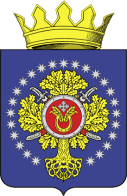 УРЮПИНСКИЙ МУНИЦИПАЛЬНЫЙ РАЙОНВОЛГОГРАДСКОЙ ОБЛАСТИУРЮПИНСКАЯ  РАЙОННАЯ  ДУМА(2019 г. – 2024 г.)ПРОТОКОЛ № 48ЗАСЕДАНИЯ УРЮПИНСКОЙ РАЙОННОЙ ДУМЫ 11 июля 2024 года                                                                              г. УрюпинскПРОЕКТЫ ПРАВОВЫХ АКТОВ УРЮПИНСКОЙ РАЙОННОЙ ДУМЫ        1. Об исполнении бюджета Урюпинского муниципального района за первое полугодие 2024 года;        2. Об использовании средств муниципального дорожного фонда Урюпинского муниципального района за первое полугодие 2024 года;        3. О внесении изменений в Положение о бюджете Урюпинского муниципального района на 2024 год и плановый период 2025 и 2026 годов;        4. О внесении изменений в Порядок организации и проведения общественных обсуждений и публичных слушаний по проектам документов в сфере градостроительной деятельности в Урюпинском муниципальном районе Волгоградской области, утвержденный решением Урюпинской районной Думы от 25 июня 2021 года № 15/229;        5. О внесении изменений в Порядок размещения нестационарных торговых объектов на территории Урюпинского муниципального района Волгоградской области, утвержденный решением Урюпинской районной Думы от 24 апреля 2017 года № 36/276;        6. О согласии Урюпинской районной Думы на принятие в муниципальную собственность Урюпинского муниципального района имущества, предлагаемого к передаче из муниципальной собственности Искринского сельского поселения Урюпинского муниципального района Волгоградской области;        7. О согласии Урюпинской районной Думы на принятие в муниципальную собственность Урюпинского муниципального района имущества, предлагаемого к передаче из муниципальной собственности Добринского сельского поселения Урюпинского муниципального района Волгоградской области;        8. О награждении Почетной грамотой Урюпинской районной Думы Ефремцевой Л.А.;        9. О внесении изменений в Устав Урюпинского муниципального района Волгоградской области.  РОССИЙСКАЯ  ФЕДЕРАЦИЯУРЮПИНСКАЯ  РАЙОННАЯ  ДУМАВолгоградская областьР  Е  Ш  Е  Н  И  Е11 июля 2024 года		       № 48/ Об исполнении бюджета Урюпинского муниципального района за первое полугодие 2024 годаРассмотрев информацию администрации Урюпинского муниципального района об исполнении бюджета Урюпинского муниципального района за первое полугодие  2024 года, Урюпинская районная Дума РЕШИЛА:Принять к сведению информацию администрации Урюпинского муниципального района об исполнении бюджета Урюпинского муниципального района за первое полугодие 2024 года (прилагается).               ПредседательУрюпинской районной Думы					  Т.Е. МатыкинаПриложение к решениюУрюпинской районной Думыот 11 июля 2024 года № 48/Информация об исполнении бюджета Урюпинского муниципального районаза первое полугодие 2024 года        Бюджет Урюпинского муниципального района исполнен по доходам в сумме 376529,8 тыс. руб., что составляет 42,5% к утвержденному годовому плану в размере 885385,3 тыс. руб. и по расходам в сумме 360922,3 тыс. руб., что составляет 39,2% к утвержденному годовому плану в размере 921074,5 тыс. руб.; профицит  бюджета составил 15607,5 тыс. руб.        За указанный период получено налоговых и неналоговых доходов в сумме 80120,5 тыс. руб. или 38,0% к утвержденному годовому плану в размере 210638,3 тыс. руб. По налоговым доходам план выполнен в сумме 61480,2 тыс. руб. или 35,4% к годовому плану в размере 173507,9 тыс. руб.  План по неналоговым доходам выполнен в сумме 18640,3 тыс. руб. или 50,2 % к утвержденному годовому плану в размере 37130,4 тыс. руб.        Структура налоговых и неналоговых доходов бюджета Урюпинского муниципального района по состоянию на 01 июля 2024 года:        - налог на доходы физических лиц в сумме 46023,9 тыс. руб. (30,7% от плана);        - налоги на товары (работы, услуги) реализуемые на территории Российской Федерации в сумме 3646,0 тыс. руб. (48,1% от плана);        - налоги на совокупный доход в сумме 11444,9 тыс. руб. (79,9% от плана);        - государственная пошлина в сумме 365,4 тыс. руб. (23,2% от плана);        - доходы от использования имущества в сумме 17305,6 тыс. руб. (51,9% от плана);        - платежи при пользовании природными ресурсами в сумме 116,8 тыс. руб.;        - доходы от оказания платных услуг и компенсации затрат государства в сумме 325,3 тыс. руб. (19,0% от плана);        - доходы от продажи материальных и нематериальных активов в сумме                   163,9 тыс. руб. (8,2% от плана);        - штрафы, санкции, возмещение ущерба в сумме 583,1 тыс. руб.;        - прочие неналоговые доходы в сумме  145,6 тыс. руб. (151,7% от плана).        Безвозмездные поступления исполнены в сумме 296409,3 тыс. руб. или  43,9% к утвержденному плану  в размере  674747,0 тыс. руб., в том числе:        субсидии бюджетам бюджетной системы Российской Федерации (межбюджетные субсидии) в сумме  125168,2 тыс. руб. (34,5% от плана), в том числе:     - субсидия бюджетам на организацию бесплатного горячего питания обучающихся, получающих начальное общее образование в государственных и муниципальных образовательных организациях в сумме 4304,3 тыс. руб. (21,4% от плана);     - субсидия бюджетам муниципальных районов на реализацию мероприятий по обеспечению жильем молодых семей в сумме 288,0 тыс. руб. (100,0% от плана);     - субсидия бюджетам муниципальных образований Волгоградской области на реализацию мероприятий в сфере дорожной деятельности в сумме 12947,8 тыс. руб. (37,3 % от плана);     - субсидия на обеспечение сбалансированности местных бюджетов бюджетам муниципальных образований в сумме 22056,6 тыс. руб. (41,7% от плана);     - субсидия из областного бюджета бюджетам муниципальных районов и городских округов Волгоградской области на обеспечение бесплатным горячим питанием категорий обучающихся по образовательным программам общего образования в муниципальных образовательных организациях, определенных частью 2 статьи 46 Социального кодекса Волгоградской области от 31 декабря 2015 г. № 246-ОД в сумме 2944,2 тыс. руб. (54,0% от плана);     - субсидия из областного бюджета бюджетам муниципальных образований Волгоградской области на реализацию мероприятий по благоустройству сельских территорий в сумме 3000,0 тыс. руб. (100,0% от плана);      - субсидия бюджетам муниципальных образований для решения отдельных вопросов местного значения в сфере дополнительного образования детей в сфере управления БПЛА в сумме 770,4 тыс. руб. (70,2% от плана);     - субсидия бюджетам муниципальных образований Волгоградской области на развитие транспортной инфраструктуры на сельских территориях в сумме 74704,9 тыс. руб. (32,6% от плана);     - субсидия из областного бюджета бюджетам муниципальных образований Волгоградской области на содержание объектов благоустройства в сумме 807,3 тыс. руб. (16,7% от плана);     - субсидия из областного бюджета бюджетам муниципальных районов и городских округов Волгоградской области на благоустройство площадок для проведения праздничных линеек и других мероприятий в муниципальных общеобразовательных организациях Волгоградской области в сумме 700,0 тыс. руб. (100,0% от плана);     - субсидия бюджетам муниципальных образований для решения отдельных вопросов местного значения в сфере дополнительного образования детей в сумме 568,3 тыс. руб. (34,6% от плана);     - субсидия из областного бюджета бюджетам муниципальных районов и городских округов Волгоградской области на организацию отдыха детей в каникулярный период в лагерях дневного пребывания на базе муниципальных образовательных организаций Волгоградской области в сумме 231,3 тыс. руб. (9,4% от плана);     - субсидия бюджетам муниципальных образований на реализацию проектов местных инициатив в сумме 1330,5 тыс. руб. (24,9% от плана);     - субсидия на приобретение и замену оконных блоков и выполнение необходимых для этого работ в зданиях муниципальных образовательных организаций Волгоградской области в сумме 514,6 тыс. руб. (100,0% от плана);        субвенции от других бюджетов бюджетной системы  в сумме 141179,2 тыс. руб. (54,3% от плана), в том числе:     - субвенция бюджетам муниципальных районов на осуществление федеральных полномочий по государственной регистрации актов гражданского состояния в сумме 487,1 тыс. руб. (41,6 % от плана);     - субвенция бюджетам муниципальных районов на предоставление субсидий гражданам по оплате жилищно-коммунальных услуг в сумме 6744,6 тыс. руб. (78,8 % от плана);     - субвенция бюджетам муниципальных районов на создание, содержание и обеспечение деятельности комиссии по делам несовершеннолетних в сумме 206,6 тыс. руб. (50,0 % от плана);     - субвенция бюджетам муниципальных районов на организационное обеспечение деятельности административной комиссии в сумме 190,7 тыс. руб. (50,0 % от плана);     - субвенция бюджетам муниципальных районов на организацию и осуществления деятельности органов опеки и попечительства в сумме 800,0 тыс. руб. (50,0 % от плана);     - субвенция бюджетам муниципальных районов на хранение,  комплектование, учет и использование  архивных документов и архивных фондов, отнесенных к составу архивного фонда Волгоградской области в сумме 337,9 тыс. руб. (50,0 % от плана);     - субвенция бюджетам муниципальных районов на осуществление образовательного процесса муниципальными дошкольными образовательными организациями в сумме 4075,2 тыс. руб. (50,6 % от плана);     - субвенция на осуществление образовательного процесса по реализации образовательных программ дошкольного образования муниципальными общеобразовательными организациями в сумме 6811,9 тыс. руб. (46,1 % от плана);     - субвенция бюджетам муниципальных районов на осуществление образовательного процесса муниципальными общеобразовательными организациями в сумме 113543,6 ты. руб. (55,1 % от плана);     - субвенции на оплату жилого помещения и отдельных видов коммунальных услуг, предоставляемых педагогическим работникам образовательных организаций, проживающим в Волгоградской области и работающим в сельских населенных пунктах, рабочих поселках (поселках городского типа) на территории Волгоградской области в сумме 1950,0 тыс. руб. (45,1 % от плана);     - субвенции на предоставление мер социальной поддержки по оплате жилого помещения и коммунальных услуг специалистам учреждений культуры (библиотек, музеев, учреждений клубного типа) и учреждений кинематографии, работающим и проживающим в сельской местности, рабочих поселках (поселках городского типа) на территории Волгоградской области в сумме 19,6 тыс. руб. (40,2 % от плана);     - субвенции на предоставление мер социальной поддержки по оплате жилого помещения и коммунальных услуг работникам библиотек и медицинским работникам образовательных организаций, работающим и проживающим в сельских населенных пунктах, рабочих поселках (поселках городского типа) в Волгоградской области в сумме 13,7 тыс. руб. (55,7 % от плана);     - субвенции бюджетам муниципальных районов и городских округов на осуществление государственных полномочий по предоставлению мер социальной поддержки детям-сиротам и детям, оставшимся без попечения родителей, лицам из числа детей-сирот и детей, оставшихся без попечения родителей, лицам, потерявшим в период обучения обоих родителей или единственного родителя в сумме 4050,0 тыс. руб. (41,2 % от плана);     - субвенция бюджетам муниципальных районов и городских округов на осуществление государственных полномочий по выплате вознаграждения за труд, причитающегося приемным родителям, патронатным воспитателям, и предоставлению приемным родителям мер социальной поддержки в сумме 1803,0 тыс. руб. (46,0 % от плана);     - субвенция на осуществление органами местного самоуправления муниципальных образований Волгоградской области государственных полномочий Волгоградской области в области обращения с животными в части отлова и содержания животных без владельцев в сумме 68,3 тыс. руб. (100,0 % от плана);     - субвенция бюджетам муниципальных районов и городских округов Волгоградской области на осуществление органами местного самоуправления Волгоградской области государственных полномочий по увековечению памяти погибших при защите Отечества на территории Волгоградской области в сумме 22,0 тыс. руб. (100,0 % от плана);     - субвенция на осуществление полномочий по составлению (изменению) списков кандидатов в присяжные заседатели федеральных судов общей юрисдикции в Российской Федерации в сумме 5,0 тыс. руб. (100,0 % от плана);     - субвенция на выплату компенсации части родительской платы за присмотр и уход за детьми в образовательных организациях, реализующих образовательную программу дошкольного образования в сумме 50,0 тыс. руб. (24,7 % от плана);        иные межбюджетные трансферты в сумме 21960,9 тыс. руб. (86,8% от плана), в том числе:     - межбюджетные трансферты, передаваемые бюджетам муниципальных районов из бюджетов поселений на осуществление части полномочий по решению вопросов местного значения в соответствии с заключенными соглашениями в сумме 995,2 тыс. руб. (37,9% от плана);     - межбюджетные трансферты, передаваемые бюджетам муниципальных районов на проведение мероприятий по обеспечению деятельности советников директора по воспитанию и взаимодействию с детскими общественными объединениями в общеобразовательных организациях в сумме 2257,4 тыс. руб. (65,8% от плана);     - межбюджетные трансферты бюджетам муниципальных районов на ежемесячное денежное вознаграждение за классное руководство педагогическим работникам государственных и муниципальных общеобразовательных организаций в сумме 15473,2 тыс. руб. (92,6% от плана);     - межбюджетные трансферты на обеспечение социальными гарантиями молодых специалистов, работающих в муниципальных учреждениях, расположенных в сельских поселениях и рабочих поселках Волгоградской области в сумме 28,1 тыс. руб. (31,2% от плана);     - средства резервного фонда Администрации Волгоградской области в сумме 3105,0 тыс. руб. (132,8% от плана);     - межбюджетные трансферты на государственную поддержку отрасли культуры в сумме 102,0 тыс. руб. (100,0% от плана);        прочие безвозмездные поступления в сумме 8437,1 тыс. руб. (33,0% от плана);        доходы бюджетов бюджетной системы Российской Федерации от возврата остатков субсидий, субвенций и иных межбюджетных трансфертов, имеющих целевое назначение, прошлых лет в сумме 320,0 тыс. руб. (100,0% от плана);        возврат остатков субсидий, субвенций и иных межбюджетных трансфертов, имеющих целевое назначение, прошлых лет  в сумме   - (минус) 656,1 тыс. руб.        Полученные средства бюджета Урюпинского муниципального района направлены на:        1) общегосударственные вопросы в сумме 34033,7 тыс. руб. (47,4% от плана), в том числе:     - функционирование высшего должностного лица муниципального образования в сумме 1028,8 тыс. руб.;     - функционирование законодательных (представительных) органов государственной власти и представительных органов муниципальных образований в сумме 808,5 тыс. руб.;     - функционирование местной администрации в сумме 15708,2 тыс. руб.;     - судебная система в сумме 5,0 тыс. руб.;     - обеспечение деятельности финансовых, налоговых и таможенных органов и органов финансового (финансово-бюджетного) надзора в сумме 2736,0 тыс. руб.;     - другие общегосударственные вопросы в сумме 13747,2 тыс. руб.;        2) национальную безопасность и правоохранительную деятельность в сумме 1153,5 тыс. руб. (45,6% от плана), в том числе:      - защита населения и территории от чрезвычайных ситуаций природного и техногенного характера, пожарная безопасность в сумме 1079,6 тыс. руб.;     - другие вопросы в области национальной безопасности и правоохранительной деятельности в сумме 73,9 тыс. руб.;        3) национальная экономика в сумме 95822,8 тыс. руб. (30,3% от плана), в том числе:     - дорожное хозяйство (дорожные фонды) в сумме 95792,8 тыс. руб.;     - другие вопросы в области национальной экономики в сумме 30,0 тыс. руб.;        4) жилищно-коммунальное хозяйство в сумме 5149,9 тыс. руб. (27,2%                   от плана), в том числе:     - жилищное хозяйство в сумме 2,7 тыс. руб.;      - коммунальное хозяйство в сумме 1023,3 тыс. руб.;     - благоустройство в сумме 4123,9 тыс. руб.;        5) образование в сумме 181390,7 тыс. руб. (43,3% от плана), в том числе:     - дошкольное образование в сумме 17413,6 тыс. руб.;     - общее образование в сумме 150806,6 тыс. руб.;     - дополнительное образование детей в сумме 10295,1 тыс. руб.;     - молодежная политика в сумме 294,4 тыс. руб.;     - другие вопросы в области образования в сумме 2581,0 тыс. руб.;        6) культуру, кинематографию в сумме 7712,6 тыс. руб. (46,1% от плана), в том числе культура в сумме 7712,6 тыс. руб.;        7) социальную политику в сумме 20070,3 тыс. руб. (57,2% от плана), в том числе:     - пенсионное обеспечение в сумме 666,2 тыс. руб.;     - социальное обеспечение населения в сумме 12095,9 тыс. руб.;     - охрана семьи и детства в сумме 5917,8 тыс. руб.;      - другие вопросы в области социальной политики в сумме 1390,4 тыс. руб.;        8) межбюджетные трансферты общего характера бюджетам бюджетной системы Российской Федерации в сумме 15588,8 тыс. руб. (38,8% от плана), в том числе прочие межбюджетные трансферты бюджетам субъектов Российской Федерации и муниципальных образований общего характера в сумме 15588,8 тыс. руб.        Исполнение расходов в рамках муниципальных программ составило 132939,5 тыс. руб. (34,3% от плана), в том числе:        В соответствии с Бюджетным кодексом Российской Федерации, в  бюджете Урюпинского муниципального района на 2024 год предусмотрен резервный фонд администрации Урюпинского муниципального района в размере 500 000,00 руб.         По состоянию на 01.07.2024 года расходование средств резервного фонда не производилось.                                                                                            Финансовый отдел администрацииУрюпинского муниципального районаУРЮПИНСКИЙ МУНИЦИПАЛЬНЫЙ РАЙОНВОЛГОГРАДСКОЙ ОБЛАСТИУРЮПИНСКАЯ  РАЙОННАЯ  ДУМАР  Е  Ш  Е  Н  И  Е11 июля 2024  года	                  № 48/Об использовании средств муниципального дорожного фонда Урюпинского муниципального района за первое полугодие 2024 годаРассмотрев информацию финансового отдела администрации Урюпинского муниципального района об использовании средств муниципального дорожного фонда Урюпинского муниципального района за первое полугодие 2024 года, Урюпинская районная Дума РЕШИЛА:Принять к сведению информацию финансового отдела администрации Урюпинского муниципального района об использовании средств муниципального дорожного фонда Урюпинского муниципального района за первое полугодие 2024 года (прилагается).               ПредседательУрюпинской районной Думы					    Т.Е. МатыкинаПриложение к решениюУрюпинской районной Думыот 11 июля 2024 года № 48/Информация об использовании средств муниципального дорожного фонда Урюпинского муниципального районаза первое полугодие 2024 года        В соответствии с Бюджетным кодексом Российской Федерации и Положением о муниципальном дорожном фонде Урюпинского муниципального района, утвержденным решением Урюпинской районной Думы от 4 декабря 2013 года № 56/464 «О создании муниципального дорожного фонда Урюпинского муниципального района» (в редакции решения Урюпинской районной Думы от 30 марта 2022 года № 18/301, от 23 октября 2023 года № 36/568, от 28 декабря 2023 года № 40/600), на 2024 год предусмотрено создание муниципального дорожного фонда Урюпинского муниципального района, который состоит из:        - доходов от уплаты акцизов на дизельное топливо, подлежащие распределению между бюджетами субъектов Российской Федерации и местными бюджетами с учетом установленных дифференцированных нормативов отчислений в местные бюджеты в сумме 3952,2 тыс. руб.;        - доходов от уплаты акцизов на моторные масла для дизельных и (или) карбюраторных (инжекторных) двигателей, подлежащие распределению между бюджетами субъектов Российской Федерации и местными бюджетами с учетом установленных дифференцированных нормативов отчислений в местные бюджеты в сумме 18,8 тыс. руб.;        - доходов от уплаты акцизов на автомобильный бензин, подлежащие распределению между бюджетами субъектов Российской Федерации и местными бюджетами с учетом установленных дифференцированных нормативов отчислений в местные бюджеты в сумме 4098,0 тыс. руб.;        - доходов от уплаты акцизов на прямогонный бензин, подлежащие распределению между бюджетами субъектов Российской Федерации и местными бюджетами с учетом установленных дифференцированных нормативов отчислений в местные бюджеты в сумме - (минус) 491,1 тыс. руб.;        - средства инициативных платежей, зачисляемые в бюджеты муниципальных районов в сумме 48,0 тыс. руб.;        - субсидии бюджетам муниципальных образований Волгоградской области на реализацию мероприятий в сфере дорожной деятельности в сумме 34754,0 тыс. руб.;        - субсидии бюджетам муниципальных образований Волгоградской области на реализацию мероприятий, связанных с организацией освещения улично-дорожной сети населенных пунктов в сумме 8000,0 тыс. руб.;        - субсидии бюджетам муниципальных образований на реализацию проектов местных инициатив в сумме 2400,0 тыс. руб.;        - субсидии бюджетам муниципальных образований Волгоградской области на развитие транспортной инфраструктуры на сельских территориях в сумме 229056,7 тыс. руб.;        - средств бюджетов сельских поселений в рамках передаваемых полномочий в сумме 626,8 тыс. руб.;        - безвозмездные поступления от физических и юридических лиц на финансовое обеспечение дорожной деятельности, в том числе добровольных пожертвований, в отношении автомобильных дорог общего пользования местного значения муниципальных районов в сумме 25578,7 тыс. руб.;        - остатков бюджетных ассигнований муниципального дорожного фонда не использованных по состоянию на 01.01.2024 года в сумме 6853,4 тыс. руб.;        - доходов бюджетов муниципальных районов от возврата прочих остатков субсидий, субвенций и иных межбюджетных трансфертов, имеющих целевое назначение, прошлых лет из бюджетов поселений в сумме 320,0 тыс. руб.        Общий объем средств муниципального дорожного фонда, запланированный на 2024 год составляет 315215,5 тыс. руб.        По состоянию на 01.07.2024 года фактические поступления доходов:        - от уплаты акцизов в бюджет Урюпинского муниципального района составили 3646,0 тыс. руб. (48,1% от плана);        - от средств инициативных платежей, зачисляемые в бюджеты муниципальных районов в сумме 48,0 тыс. руб. (100,0% от плана);        - за счет средств бюджетов сельских поселений в рамках передаваемых полномочий в сумме 43,9 тыс. руб.;        - субсидии бюджетам муниципальных образований Волгоградской области на реализацию мероприятий в сфере дорожной деятельности в сумме 12947,8 тыс. руб. (37,3 % от плана);        - субсидии бюджетам муниципальных образований Волгоградской области на развитие транспортной инфраструктуры на сельских территориях в сумме 74704,9 тыс. руб. (32,6 % от плана);        - безвозмездные поступления от физических и юридических лиц на финансовое обеспечение дорожной деятельности, в том числе добровольных пожертвований, в отношении автомобильных дорог общего пользования местного значения муниципальных районов в сумме 8437,1 тыс. руб. (33,0 % от плана);        - от возврата прочих остатков субсидий, субвенций и иных межбюджетных трансфертов, имеющих целевое назначение, прошлых лет из бюджетов поселений в сумме 320,0 тыс. руб. (100,0 % от плана).Расходование средств муниципального дорожного фонда по состоянию на 01.07.2024 года осуществлено в сумме 95792,8 тыс. руб. (30,4 % от плана), в том числе на:        - предоставление межбюджетных трансфертов бюджетам сельских поселений Урюпинского муниципального района в сумме 1388,0 тыс. руб.;        - оплату по муниципальному контракту, предметом которого является строительство объекта «Подъезд от автомобильной дороги «Урюпинск-Дубовский-Алексеевская» к х. Лучновский в Урюпинском муниципальном районе Волгоградской области» в сумме 83422,5 тыс. руб.;        - расходы на приобретение 4 единиц специальной дорожной техники с навесным и прицепным оборудованием на сумму 10957,3 тыс. руб.;        - оплату кадастровых работ в сумме 25,0 тыс. руб.                                                                                       Финансовый отдел администрации                                                                                      Урюпинского муниципального районаУРЮПИНСКИЙ МУНИЦИПАЛЬНЫЙ РАЙОНВОЛГОГРАДСКОЙ ОБЛАСТИУРЮПИНСКАЯ  РАЙОННАЯ  ДУМАР  Е  Ш  Е  Н  И  Е11 июля 2024  года	                  № 48/О внесении изменений в Положение о бюджете Урюпинского муниципального района на 2024 год и плановый период 2025 и 2026 годов        Рассмотрев обращение главы Урюпинского муниципального района о внесении изменений в Положение о бюджете Урюпинского муниципального района на 2024 год и плановый период 2025 и 2026 годов, утвержденное решением Урюпинской районной Думы от 14 декабря 2023 года № 39/597        «О бюджете Урюпинского муниципального района на 2024 год и плановый период 2025 и 2026 годов» (в редакции решений Урюпинской районной Думы от 29 января 2024 года  № 41/602, от 27 февраля 2024 года № 42/606, от 26 апреля 2024 года № 45/643, от 24 июня 2024 года № 47/660), руководствуясь пунктом 3 статьи 92.1 Бюджетного кодекса Российской Федерации, статьей 21 Устава Урюпинского муниципального района, статьей 33 Положения о бюджетном процессе в Урюпинском муниципальном районе, утвержденного решением Урюпинской районной Думы от 2 июля 2015 года № 12/100 (в редакции решений Урюпинской районной Думы от 29 декабря 2015 года № 20/143, от 03 октября 2019 года № 1/7, от 08 декабря 2021 года № 17/281, от 27 сентября 2022 года № 23/435, 07 ноября 2022 года № 24/454, 29 марта 2024 года № 44/632, 26.04.2024 года № 45/643), Урюпинская районная Дума РЕШИЛА:        1. Внести в Положение о бюджете Урюпинского муниципального района на 2024 год и плановый период 2025 и 2026 годов (далее по тексту - Положение) следующие изменения:        1.1. Статьи 1 изложить в следующей редакции:        «Статья 1. Основные характеристики районного бюджета на 2024 год        Утвердить основные характеристики районного бюджета на 2024 год:         1) прогнозируемый общий объем доходов районного бюджета в сумме 907 229,243 тыс. рублей, в том числе: налоговые и неналоговые доходы в сумме 210 638,300 тыс. рублей; безвозмездные поступления в сумме 696 590,943 тыс. рублей;        2) общий объем расходов районного бюджета в сумме 921 824,613 тыс. рублей;        3) прогнозируемый дефицит районного бюджета на 2024 год составляет 14595,37тыс. рублей, в том числе, за счет остатков средств бюджета Урюпинского муниципального района на 01 января 2024 года в сумме 5741,966тыс. рублей, за счет остатков бюджетных ассигнований муниципального дорожного фонда в сумме 6853,404 тыс. рублей, за счет средств от  продажи акций и иных форм участия в капитале, находящихся в собственности Урюпинского муниципального района в сумме 2000,0 тыс. рублей;        4) в состав источников внутреннего финансирования дефицита бюджета включается снижение остатков средств на счетах по учету средств районного бюджета в течение соответствующего финансового года, поступления от продажи акций и иных форм участия в капитале, находящихся в собственности муниципального образования, а также остатки средств местного бюджета на начало текущего финансового года в объеме бюджетных ассигнований муниципального дорожного фонда, не использованных в отчетном финансовом году.»;        1.2. Пункт 6 статьи 7 изложить в следующей редакции:«6. Предусмотреть в расходной части бюджета Урюпинского муниципального района межбюджетные трансферты бюджетам муниципальных образований, входящих в состав Урюпинского муниципального района на 2024 год  в размере 84216,099 тыс. рублей, на 2025 год в размере 80 108,690 тыс. рублей; на 2026 год в размере 79 291,257 тыс. рублей.»;        1.3. Приложение 1 к Положению изложить в следующей редакции:                                                                                              «Приложение 1                                                           к Положению о бюджете Урюпинского муниципального                                                           района на 2024 год и плановый период 2025 и 2026 годовПоступление доходов в районный бюджет в 2024 году        1.4. Приложение 5 к Положению изложить в следующей редакции:                                                                                             «Приложение 5                                                          к Положению о бюджете Урюпинского муниципального                                                          района на 2024 год и плановый период 2025 и 2026 годовРаспределение бюджетных ассигнований  по разделам и подразделам классификации расходов районного бюджета на 2024 год        1.5. Приложение 7 к Положению изложить в следующей редакции:                                                                                             «Приложение 7                                                          к Положению о бюджете Урюпинского муниципального                                                          района на 2024 год и плановый период 2025 и 2026 годовРаспределение бюджетных ассигнований по разделам и подразделам, целевым статьям и видам расходов классификации расходов районного бюджета на 2024 год        1.6. Приложение 9 к Положению изложить в следующей редакции:                                                                                             «Приложение 9                                                          к Положению о бюджете Урюпинского муниципального                                                          района на 2024 год и плановый период 2025 и 2026 годовВедомственная структура расходов Урюпинского муниципального района на 2024 год        1.7. Приложение 12 к Положению изложить в следующей редакции:                                                                                             «Приложение 12                                                          к Положению о бюджете Урюпинского муниципального                                                          района на 2024 год и плановый период 2025 и 2026 годовПеречень финансируемых в 2024 году муниципальных программ        1.8. Приложение 16 к Положению изложить в следующей редакции:                                                                                              «Приложение 16                                                         к Положению  о  бюджете Урюпинского муниципального                                                         района на 2024 год и плановый период 2025 и 2026 годовИсточники внутреннего финансирования дефицита бюджета Урюпинского муниципального района на 2024 год        2. Настоящее решение вступает в силу со дня его официального опубликования в информационном бюллетене администрации Урюпинского муниципального района «Районные ведомости».        3. Направить настоящее решение главе Урюпинского муниципального района для подписания и опубликования в установленном порядке.               Председатель		             ГлаваУрюпинской районной Думы          Урюпинского муниципального района                         Т.Е. Матыкина                                                   А.Ю. МаксимовУРЮПИНСКИЙ МУНИЦИПАЛЬНЫЙ РАЙОНВОЛГОГРАДСКОЙ ОБЛАСТИУРЮПИНСКАЯ  РАЙОННАЯ  ДУМАР  Е  Ш  Е  Н  И  Е11 июля 2024  года	                  № 48/О внесении изменений в Порядок организации и проведения общественных обсуждений и публичных слушаний по проектам документов в сфере градостроительной деятельности в Урюпинском муниципальном районе Волгоградской области, утвержденный решением Урюпинской районной Думы от 25 июня 2021 года № 15/229          В соответствии с Федеральными законами от 04 августа 2023 года          № 438-ФЗ «О внесении изменений в Градостроительный кодекс Российской Федерации и отдельные законодательные акты Российской Федерации», от 25 декабря 2023 года № 625-ФЗ «О внесении изменений в статью 98 Федерального закона «О государственном контроле (надзоре) и муниципальном контроле в Российской Федерации» и отдельные законодательные акты Российской Федерации» Урюпинская районная Дума РЕШИЛА:          1. Внести в Порядок организации и проведения общественных обсуждений и публичных слушаний по проектам документов в сфере градостроительной деятельности в Урюпинском муниципальном районе Волгоградской области, утвержденный решением Урюпинской районной Думы от 25 июня 2021 года № 15/229 (в редакции решений Урюпинской районной Думы от 02 февраля 2022 года № 292, от 26 декабря 2022 года            № 26/471, от 26 апреля 2023 года № 30/501), следующие изменения:        подпункт «а» пункта 1.3 изложить в следующей редакции:        «а) внесение в генеральный план изменений, предусматривающих изменение границ населенных пунктов в целях жилищного строительства, определения зон рекреационного назначения или устранения пересечения границ населенного пункта с границами земельных участков;».          2. Администрации Урюпинского муниципального района при организации и проведении общественных обсуждений или публичных слушаний в 2024 году учитывать требования:          пункта 2 статьи 7 Федерального закона от 14 марта 2022 года № 58-ФЗ «О внесении изменений в отдельные законодательные акты Российской Федерации», в соответствии с которым срок проведения общественных обсуждений или публичных слушаний по проектам генеральных планов, проектам правил землепользования и застройки, проектам планировки территории, проектам межевания территории, проектам, предусматривающим внесение изменений в один из указанных утвержденных документов, с момента оповещения жителей муниципального образования о проведении таких общественных обсуждений или публичных слушаний до дня опубликования заключения о результатах общественных обсуждений или публичных слушаний не может превышать один месяц;           постановления Администрации Волгоградской области от 27 апреля 2022 года № 246-п «Об установлении случаев утверждения в 2022, 2023 и 2024 годах проектов генеральных планов, проектов правил землепользования и застройки, проектов планировки территории, проектов межевания территории, проектов, предусматривающих внесение изменений в один из указанных утвержденных документов, без проведения общественных обсуждений или публичных слушаний», устанавливающего наряду со случаями, предусмотренными законодательством о градостроительной деятельности, дополнительные случаи утверждения указанных проектов и проектов о внесении в них изменений, без проведения общественных обсуждений или публичных слушаний.3. Настоящее решение вступает в силу со дня его официального опубликования в информационном бюллетене администрации Урюпинского муниципального района «Районные ведомости».4. Направить настоящее решение главе Урюпинского муниципального района для подписания и опубликования в установленном порядке.               Председатель                                                     ГлаваУрюпинской районной Думы         Урюпинского муниципального района                         Т.Е. Матыкина                                                   А.Ю. МаксимовУРЮПИНСКИЙ МУНИЦИПАЛЬНЫЙ РАЙОНВОЛГОГРАДСКОЙ ОБЛАСТИУРЮПИНСКАЯ  РАЙОННАЯ  ДУМАР  Е  Ш  Е  Н  И  Е11 июля 2024  года	                  № 48/О внесении изменений в Порядок размещения нестационарных торговых объектов на территории Урюпинского муниципального района Волгоградской области, утвержденный решением Урюпинской районной Думы от 24 апреля 2017 года № 36/276        Рассмотрев протест Урюпинской межрайонной прокуратуры от 28 июня 2024 года № 7-30-2024, обращение главы Урюпинского муниципального района о внесении изменений в Порядок размещения нестационарных торговых объектов на территории Урюпинского муниципального района Волгоградской области, утвержденный решением Урюпинской районной Думы от 24 апреля 2017 года № 36/276 (в редакции решений Урюпинской районной Думы от 29 мая 2020 года № 96, от 02 июля 2020 года № 9/106, от 30 июня 2022 года № 20/385), в соответствии с Порядком разработки и утверждения схем размещения нестационарных торговых объектов на территории Волгоградской области, утвержденным приказом комитета промышленности и торговли Волгоградской области от  04 февраля 2016 года № 14-ОД (в редакции приказов  от 05 апреля 2016 года № 06-н, от 30 декабря 2016 года № 39-н, от 17 марта 2017 года № 17-н, от 09 января 2018 года № 04-н, от 10 июля 2018 года № 34-н, от 08 июля 2019 года № 19-н, от 20 января 2020 года № 01-н, от 01 декабря 2020 года № 57-н, от 22 марта 2021 года № 14-н, от 09 сентября 2021 года № 40-н, от 27 апреля 2022 года  № 21-н, от 19 августа 2022 года № 34-н, от 01 сентября 2022 года № 37-н, от 27 сентября 2023 года № 38-н, от 07 ноября 2023 года № 40-н, от 28 мая 2024 года № 16-н), Урюпинская районная Дума РЕШИЛА:        1. Внести в пункт 1.2 Порядка размещения нестационарных торговых объектов на территории Урюпинского муниципального района Волгоградской области следующие изменения:        1) абзац первый изложить в следующей редакции:«1.2. Для целей настоящего Порядка используются понятия, установленные в том числе Национальным стандартом Российской Федерации ГОСТ Р 51303-2023 «Торговля. Термины и определения», Национальным стандартом Российской Федерации ГОСТ Р 54608-2011 «Услуги торговли. Общие требования к объектам мелкорозничной торговли»:»;2) в подпункте 1.2.3:        2.1) абзац второй изложить в следующей редакции:«павильон - нестационарный торговый объект, представляющий собой строение (часть строения) или сооружение (часть сооружения) с замкнутым пространством, имеющее торговый зал и рассчитанное на одно или несколько рабочих мест продавцов. Павильон может иметь помещения для хранения товарного запаса;»;2.2) абзац 10 изложить в следующей редакции:«елочный базар - нестационарный торговый объект, представляющий собой специально оборудованную временную конструкцию в виде обособленной открытой площадки для новогодней (рождественской) продажи натуральных хвойных деревьев и веток хвойных деревьев;»;2.3) абзац одиннадцатый изложить в следующей редакции:«площадка для продажи рассады, саженцев и цветов - специально оборудованная временная конструкция, представляющая собой обособленную площадку для продажи рассады, саженцев и цветов;»;2.4) слова «передвижные (мобильные) нестационарные торговые объекты:»  исключить;2.5) дополнить абзацем следующего содержания: «Автомагазин (торговый автофургон, автолавка), автоцистерна, лоток, палатка, тележка являются нестационарными передвижными торговыми объектами.».2. Настоящее решение вступает в силу со дня его официального опубликования в информационном бюллетене администрации Урюпинского муниципального района «Районные ведомости».3. Направить настоящее решение главе Урюпинского муниципального района для подписания и опубликования в установленном порядке.               Председатель                                                     ГлаваУрюпинской районной Думы         Урюпинского муниципального района                         Т.Е. Матыкина                                                   А.Ю. МаксимовУРЮПИНСКИЙ МУНИЦИПАЛЬНЫЙ РАЙОНВОЛГОГРАДСКОЙ ОБЛАСТИУРЮПИНСКАЯ  РАЙОННАЯ  ДУМАР  Е  Ш  Е  Н  И  Е11 июля 2024  года	                  № 48/О согласии Урюпинской районной Думы на принятие в муниципальную собственность Урюпинского муниципального района имущества, предлагаемого к передаче из муниципальной собственности Искринского сельского поселения Урюпинского муниципального района Волгоградской областиРассмотрев обращение главы Урюпинского муниципального района от  26 июня 2024 года № 0128/524 о получении администрацией Урюпинского муниципального района согласия Урюпинской районной Думы на принятие в муниципальную собственность Урюпинского муниципального района указанного в пункте 1 настоящего решения имущества, предлагаемого к безвозмездной передаче из муниципальной собственности Искринского сельского поселения Урюпинского муниципального района Волгоградской области, в соответствии с подпунктом 4 пункта 1 статьи 6 Положения о порядке управления и распоряжения имуществом, находящимся в собственности Урюпинского муниципального района Волгоградской области, утвержденного решением Урюпинской районной Думы от 27 марта 2015 года № 9/80, Урюпинская районная Дума РЕШИЛА:        1. Дать согласие администрации Урюпинского муниципального района на принятие в муниципальную собственность Урюпинского муниципального района следующего имущества предлагаемого к передаче из муниципальной собственности Искринского сельского поселения Урюпинского муниципального района Волгоградской области:        2. Настоящее решение вступает в силу со дня его принятия.              ПредседательУрюпинской районной Думы                                                   Т.Е. МатыкинаУРЮПИНСКИЙ МУНИЦИПАЛЬНЫЙ РАЙОНВОЛГОГРАДСКОЙ ОБЛАСТИУРЮПИНСКАЯ  РАЙОННАЯ  ДУМАР  Е  Ш  Е  Н  И  Е11 июля 2024  года	                  № 48/О согласии Урюпинской районной Думы на принятие в муниципальную собственность Урюпинского муниципального района имущества, предлагаемого к передаче из муниципальной собственности Добринского сельского поселения Урюпинского муниципального района Волгоградской областиРассмотрев обращение главы Урюпинского муниципального района от  26 июня 2024 года № 01-0128/525 о получении администрацией Урюпинского муниципального района согласия Урюпинской районной Думы на принятие в муниципальную собственность Урюпинского муниципального района указанного в пункте 1 настоящего решения имущества, предлагаемого к безвозмездной передаче из муниципальной собственности Добринского сельского поселения Урюпинского муниципального района Волгоградской области, в соответствии с подпунктом 4 пункта 1 статьи 6 Положения о порядке управления и распоряжения имуществом, находящимся в собственности Урюпинского муниципального района Волгоградской области, утвержденного решением Урюпинской районной Думы от 27 марта 2015 года № 9/80, Урюпинская районная Дума РЕШИЛА:        1. Дать согласие администрации Урюпинского муниципального района на принятие в муниципальную собственность Урюпинского муниципального района следующего имущества предлагаемого к передаче из муниципальной собственности Добринского сельского поселения Урюпинского муниципального района Волгоградской области:        2. Настоящее решение вступает в силу со дня его принятия.              ПредседательУрюпинской районной Думы                                                   Т.Е. МатыкинаУРЮПИНСКИЙ МУНИЦИПАЛЬНЫЙ РАЙОНВОЛГОГРАДСКОЙ ОБЛАСТИУРЮПИНСКАЯ  РАЙОННАЯ  ДУМАР  Е  Ш  Е  Н  И  Е11 июля 2024  года	                  № 48/О награждении Почетной грамотой Урюпинской районной Думы Ефремцевой Л.А.        За многолетний добросовестный труд в сфере образования Урюпинского муниципального района, высокие профессиональные достижения в обучении и воспитании подрастающего поколения и в связи с юбилейной датой -           60-летим со дня рождения, на основании  Положения о Почетной грамоте и Благодарственном письме главы Урюпинского муниципального района и Почетной грамоте и Благодарственном письме Урюпинской районной Думы, утвержденного решением Урюпинской районной Думы от 31 марта 2011 года № 21/177 (в редакции решений Урюпинской районной Думы от 7 сентября 2012 года № 41/353, от 02 декабря 2019 года № 3/21, 05 декабря 2021 года          № 25/469), Урюпинская районная Дума РЕШИЛА:        1. Наградить Почетной грамотой Урюпинской районной Думы Ефремцеву Людмилу Александровну - учителя русского языка и литературы информатики муниципального казенного общеобразовательного учреждения «Котовская средняя школа Урюпинского муниципального района Волгоградской области».        2. Настоящее решение вступает в силу со дня его принятия.              Председатель                                                  Урюпинской районной Думы                                                   Т.Е. МатыкинаУРЮПИНСКИЙ МУНИЦИПАЛЬНЫЙ РАЙОНВОЛГОГРАДСКОЙ ОБЛАСТИУРЮПИНСКАЯ  РАЙОННАЯ  ДУМАР  Е  Ш  Е  Н  И  Е11 июля 2024  года	                  № 48/О внесении изменений в Устав Урюпинского муниципального района Волгоградской области         В целях приведения Устава Урюпинского муниципального района Волгоградской области, утвержденного постановлением Урюпинской районной Думы от 19 мая 2005 года № 41/263 (в редакции решений Урюпинской районной Думы от 05 октября 2015 года № 15/116, от 28 октября 2016 года № 29/220, от 29 мая 2017 года № 37/284, от 04 декабря 2017 года № 43/356, от 26 сентября 2018 года № 50/452, от 19 декабря 2018 года № 53/515, от 29 марта 2019 года № 57/539, от 30 октября 2019 года           № 2/13, от 20 мая 2021 года № 14/215, от 08 декабря 2021 года № 17/275,            от 18 мая 2022 года № 19/339, от 31 мая 2023 года № 31/517), в соответствие с Федеральным законом от 04 августа 2023 года № 420-ФЗ «О внесении изменений в Федеральный закон «Об общих принципах организации местного самоуправления в Российской Федерации» и статью 44 Федерального закона «Об общих принципах организации публичной власти в субъектах Российской Федерации», Федеральным законом от 04 августа 2023 года № 449-ФЗ «О внесении изменений в отдельные законодательные акты Российской Федерации», Федеральным законом от 04 августа 2023 года            № 469-ФЗ «О внесении изменений в Федеральный закон «О природных лечебных ресурсах, лечебно-оздоровительных местностях и курортах», отдельные законодательные акты Российской Федерации и признании утратившими силу отдельных положений законодательных актов Российской Федерации», Федеральным законом от 02 ноября 2023 года № 517-ФЗ              «О внесении изменений в Федеральный закон «Об общих принципах организации местного самоуправления в Российской Федерации», Федеральным законом от 25 декабря 2023 года № 657-ФЗ «О внесении изменений в Водный кодекс Российской Федерации и отдельные законодательные акты Российской Федерации», Федеральным законом от 25 декабря 2023 года № 673-ФЗ «О внесении изменений в Федеральный закон «Об экологической экспертизе», отдельные законодательные акты Российской Федерации и признании утратившим силу пункта 4 части 4 статьи 2 Федерального закона «О переводе земель или земельных участков из одной категории в другую», Федеральным законом от 15 мая 2024 года          № 99-ФЗ «О внесении изменений в Федеральный закон «Об основных гарантиях избирательных прав и права на участие в референдуме граждан Российской Федерации» и отдельные законодательные акты Российской Федерации», на основании статьи 44 Федерального закона от 06 октября 2003 года № 131-ФЗ «Об общих принципах организации местного самоуправления в Российской Федерации», статей 21, 37 Устава Урюпинского муниципального района Волгоградской области Урюпинская районная Дума РЕШИЛА:        1. Внести в Устав Урюпинского муниципального района Волгоградской области следующие изменения:        1.1. В статье 5:        1.1.1. В части 1:        1) пункт 13 изложить в следующей редакции:«13) организация мероприятий межпоселенческого характера по охране окружающей среды, в том числе организация и проведение в соответствии с законодательством в области охраны окружающей среды общественных обсуждений планируемой хозяйственной и иной деятельности на территории Урюпинского муниципального района;»;         2) пункт 29 изложить в следующей редакции:         «29) осуществление муниципального контроля в области охраны и использования особо охраняемых природных территорий местного значения;»;                                                               3) пункт 34 изложить в следующей редакции:        «34) организация и осуществление мероприятий межпоселенческого характера по работе с детьми и молодежью, участие в реализации молодежной политики, разработка и реализация мер по обеспечению и защите прав и законных интересов молодежи, разработка и реализация муниципальных программ по основным направлениям реализации молодежной политики, организация и осуществление мониторинга реализации молодежной политики;»;        4) пункт 35 изложить в следующей редакции:        «35) осуществление в пределах, установленных водным законодательством Российской Федерации, полномочий собственника водных объектов, установление правил использования водных объектов общего пользования для личных и бытовых нужд, включая обеспечение свободного доступа граждан к водным объектам общего пользования и их береговым полосам, а также правил использования водных объектов для рекреационных целей;»;        5) дополнить пунктом 40 следующего содержания:        «40) осуществление выявления объектов накопленного вреда окружающей среде и организация ликвидации такого вреда применительно к территориям, расположенным в границах земельных участков, находящихся в собственности Урюпинского муниципального района.»;        1.1.2. В части 3:        1) пункт 5 изложить в следующей редакции:        «5) осуществление муниципального контроля в области охраны и использования особо охраняемых природных территорий местного значения;»;                                                               2) дополнить пунктом 13 следующего содержания:        «13) осуществление выявления объектов накопленного вреда окружающей среде и организация ликвидации такого вреда применительно к территориям, расположенным в границах земельных участков, находящихся в собственности сельского поселения.»;        1.1.3. Часть 4 дополнить абзацем вторым следующего содержания:«Полномочия органов местного самоуправления Урюпинского муниципального района по организации в границах муниципальных районов электроснабжения поселений и организации в границах сельских поселений электроснабжения населения, по организации в границах муниципальных районов газоснабжения поселений и организации в границах сельских поселений газоснабжения населения, в сфере градостроительной деятельности по ведению государственной информационной системы обеспечения градостроительной деятельности Волгоградской области в отношении материалов и результатов инженерных изысканий и предоставлению сведений, документов и материалов в отношении содержащихся в государственной информационной системе обеспечения градостроительной деятельности Волгоградской области материалов и результатов инженерных изысканий осуществляются органами исполнительной власти Волгоградской области в соответствии с Законом Волгоградской области от 28 декабря 2015 года № 223-ОД                                  «О перераспределении полномочий между органами местного самоуправления муниципальных образований Волгоградской области и органами государственной власти Волгоградской области по организации в границах муниципальных образований Волгоградской области электроснабжения в пределах полномочий, установленных законодательством Российской Федерации», Законом Волгоградской области от 03 декабря 2015 года               № 204-ОД «О перераспределении полномочий между органами местного самоуправления муниципальных образований Волгоградской области и органами государственной власти Волгоградской области по организации в границах муниципальных образований Волгоградской области газоснабжения в пределах полномочий, установленных законодательством Российской Федерации», Законом Волгоградской области от 18 июля 2019 года № 67-ОД «О перераспределении между органами местного самоуправления муниципальных районов и городских округов Волгоградской области и органами государственной власти Волгоградской области полномочий в сфере градостроительной деятельности по ведению государственной информационной системы обеспечения градостроительной деятельности Волгоградской области в отношении материалов и результатов инженерных изысканий и предоставлению сведений, документов и материалов в отношении содержащихся в государственной информационной системе обеспечения градостроительной деятельности Волгоградской области материалов и результатов инженерных изысканий».»;        1.2. Дополнить статьей 7.1 следующего содержания:        «Статья 7.1. Полномочия органов местного самоуправления Урюпинского муниципального района в сфере международных и внешнеэкономических связей1. Международные и внешнеэкономические связи осуществляются органами местного самоуправления Урюпинского муниципального района в целях решения вопросов местного значения по согласованию с органами государственной власти Волгоградской области в порядке, установленном законом Волгоградской области.2. К полномочиям органов местного самоуправления Урюпинского муниципального района в сфере международных и внешнеэкономических связей относятся:1) проведение встреч, консультаций и иных мероприятий в сфере международных и внешнеэкономических связей с представителями государственно-территориальных, административно-территориальных и муниципальных образований иностранных государств;2) заключение соглашений об осуществлении международных и внешнеэкономических связей органов местного самоуправления Урюпинского муниципального района с органами местного самоуправления иностранных государств;3) участие в деятельности международных организаций в сфере межмуниципального сотрудничества в рамках полномочий органов, созданных специально для этой цели;4) участие в разработке и реализации проектов международных программ межмуниципального сотрудничества;5) иные полномочия в сфере международных и внешнеэкономических связей органов местного самоуправления в соответствии с международными договорами Российской Федерации, федеральными законами, иными нормативными правовыми актами Российской Федерации и законами Волгоградской области.3. В целях решения вопросов местного значения органы местного самоуправления Урюпинского муниципального района заключают соглашения об осуществлении международных и внешнеэкономических связей с органами местного самоуправления иностранных государств по согласованию с высшим исполнительным органом Волгоградской области, на территории которого расположено соответствующее муниципальное образование, в порядке, определяемом Волгоградской областью.4. Урюпинский муниципальный район формирует перечень соглашений об осуществлении международных и внешнеэкономических связей органов местного самоуправления Урюпинского муниципального района в порядке, определенном Администрацией Волгоградской области.»;1.3. В части 6 статьи 10 абзац второй после слов «подлежат официальному опубликованию» дополнить словами «в информационном бюллетене администрации Урюпинского муниципального района «Районные ведомости»;1.4. В части 7, абзаце третьем части 8 статьи 14 слова «(обнародованию)» исключить;1.5. Часть 16 статьи 22 дополнить пунктом 10.1 следующего содержания:        «10.1) приобретения им статуса иностранного агента;»;1.6. В статье 30:1.6.1. часть 3 изложить в следующей редакции:«3. Структура и предельная штатная численность работников администрации Урюпинского муниципального района утверждается Урюпинской районной Думой по представлению главы Урюпинского муниципального района. В структуру администрации Урюпинского муниципального района могут входить отраслевые (функциональные) и территориальные органы администрации Урюпинского муниципального района.»;1.6.2. В части 4:  1) пункт 21 изложить в следующей редакции:«21) учреждение печатного средства массовой информации и (или) сетевого издания для обнародования муниципальных правовых актов, доведения до сведения жителей муниципального образования официальной информации;»;2) дополнить пунктом 23.2 следующего содержания:«23.2) установление правил использования водных объектов общего пользования для личных и бытовых нужд, а также правил использования водных объектов для рекреационных целей;»;1.7. В абзаце втором пункта 4 части 3 статьи 33 слова «пунктами 5 - 8 части 10, частью 10.1 статьи 40» заменить словами «пунктами 5 - 8 и 9.2 части 10, частью 10.1 статьи 40»;1.8. В статье 37:1.8.1. В части 2:        1) в первом предложении слова «(обнародованию) с одновременным опубликованием (обнародованием)» заменить словами «в информационном бюллетене администрации Урюпинского муниципального района «Районные ведомости» с одновременным опубликованием»;2) во втором предложении слова «(обнародование)» исключить;1.8.2. В части 5 первое предложение изложить в следующей редакции: «Устав Урюпинского муниципального района, муниципальный правовой акт о внесении изменений и дополнений в Устав подлежат официальному опубликованию в информационном бюллетене администрации Урюпинского муниципального района «Районные ведомости» после их государственной регистрации и вступают в силу после их официального опубликования.»; 1.8.3. Часть 6 изложить в следующей редакции:«6. Изменения и дополнения, внесенные в Устав Урюпинского муниципального района и изменяющие структуру органов местного самоуправления Урюпинского муниципального района, разграничение полномочий между органами местного самоуправления Урюпинского муниципального района (за исключением случаев приведения Устава Урюпинского муниципального района в соответствие с федеральными законами, а также изменения полномочий, срока полномочий, порядка избрания выборных должностных лиц местного самоуправления), вступают в силу после истечения срока полномочий главы Урюпинского муниципального района, подписавшего муниципальный правовой акт о внесении указанных изменений и дополнений в Устав Урюпинского муниципального района.»;1.9. Статью 42 изложить в следующей редакции:«Статья 42. Вступление в силу муниципальных правовых актов Урюпинского муниципального района1. Муниципальные правовые акты Урюпинского муниципального района вступают в силу в порядке, установленном настоящим Уставом, за исключением нормативных правовых актов Урюпинской районной Думы о налогах и сборах, которые вступают в силу в соответствии с Налоговым кодексом Российской Федерации.2. Муниципальные нормативные правовые акты, затрагивающие права, свободы и обязанности человека и гражданина, муниципальные нормативные правовые акты, устанавливающие правовой статус организаций, учредителем которых выступает Урюпинский муниципальный район, а также соглашения, заключаемые между органами местного самоуправления, вступают в силу после их официального обнародования путем официального опубликования.          3. Иные муниципальные правовые акты Урюпинского муниципального района вступают в силу со дня их издания, если в самом акте не установлен иной порядок вступления в силу.»;        1.10. Статью 43 изложить в следующей редакции:«Статья 43. Обнародование муниципальных правовых актов Урюпинского муниципального района1. Порядок обнародования муниципальных правовых актов Урюпинского муниципального района, в том числе соглашений, заключаемых между органами местного самоуправления, устанавливается настоящим Уставом и должен обеспечивать возможность ознакомления с ними граждан, за исключением муниципальных правовых актов или их отдельных положений, содержащих сведения, распространение которых ограничено федеральным законом.2. Муниципальные нормативные правовые акты Урюпинского муниципального района, муниципальные нормативные правовые акты, устанавливающие правовой статус организаций, учредителем которых выступает Урюпинский муниципальный район, а также соглашения, заключаемые между органами местного самоуправления, подлежат официальному обнародованию путем официального опубликования.  Официальным опубликованием муниципального правового акта, в том числе соглашения, заключенного между органами местного самоуправления, считается первая публикация его полного текста в периодическом печатном издании, распространяемом в Урюпинском муниципальном районе.Источником официального опубликования муниципальных правовых актов Урюпинского муниципального района, в том числе соглашений заключенных органами местного самоуправления, является информационный бюллетень администрации Урюпинского муниципального района «Районные ведомости».  Официальное опубликование муниципального правового акта, в том числе соглашения, заключенного между органами местного самоуправления, в периодическом печатном издании, осуществляется в течение пяти рабочих дней  после дня его принятия (после дня заключения соглашения), если иное не предусмотрено федеральным законом.          3. Муниципальные правовые акты Урюпинского муниципального района, не имеющие нормативного характера, обязательному официальному опубликованию не подлежат, если иное не установлено федеральными законами и иными нормативными правовыми актами Российской Федерации, законами Волгоградской области, муниципальными нормативными правовыми актами Урюпинского муниципального района или самим правовым актом.         Для опубликования муниципального правового акта применяются положения, установленные настоящей статьей, для опубликования муниципальных нормативных правовых актов.4. Кроме официального опубликования муниципальные правовые акты, в том числе соглашения, заключенные между органами местного самоуправления, обнародуются посредством:1) размещения на официальном сайте администрации Урюпинского муниципального района в информационно-телекоммуникационной сети «Интернет» www.umr34.ru в течение пяти рабочих дней после дня  принятия; 2) размещения в периодических печатных изданиях, сетевых изданиях, не являющихся источником официального опубликования, на основании соглашения о размещении муниципальных правовых актов (заключенных соглашений) Урюпинского муниципального района в течение пяти рабочих дней после дня  принятия.           Перечень периодических печатных изданий, сетевых изданий, не являющихся источником официального опубликования, с указанием доменных имен соответствующих сайтов в информационно-телекоммуникационной сети «Интернет» и сведений об их регистрации в качестве средств массовой информации, в которых осуществляется обнародование муниципальных правовых актов, в том числе соглашений, заключенных между органами местного самоуправления, доводится до всеобщего сведения путем опубликования правового акта главы Урюпинского муниципального района.»;        1.11. В части 2 статьи 54 слова «(обнародованию)» исключить.2. Настоящее решение вступает в силу после его государственной регистрации и официального опубликования в информационном бюллетене администрации Урюпинского муниципального района «Районные ведомости», за исключением абзацев 2, 3 подпункта 1.1.1 и абзаца второго подпункта 1.1.2 пункта 1.1, которые вступают в силу с 01 сентября 2024 года.3. Главе Урюпинского муниципального района:1) представить настоящее решение на государственную регистрацию в Управление Министерства юстиции Российской Федерации по Волгоградской области в порядке, установленном Федеральным законом от 21 июля 2005 года № 97-ФЗ «О государственной регистрации уставов муниципальных образований», в течение 15 дней со дня его принятия;2) опубликовать настоящее решение после его государственной регистрации в информационном бюллетене администрации Урюпинского муниципального района «Районные ведомости».       Председатель                                                     ГлаваУрюпинской районной Думы         Урюпинского муниципального района                         Т.Е. Матыкина                                                   А.Ю. МаксимовНаименование муниципальной программы (МП)Сумма ассигнований на 2024 год (тыс. руб.)Исполнение МП за 1 полугодие 2024 годаИсполнение МП за 1 полугодие 2024 годаНаименование муниципальной программы (МП)Сумма ассигнований на 2024 год (тыс. руб.) тыс. руб.% МП "Программа по энергосбережению и повышению энергетической эффективности Урюпинского муниципального района"8080,80,00,0%МП "Пожарная безопасность муниципальных образовательных организаций Урюпинского муниципального района Волгоградской области"4603,4638,313,9%МП "Организация питания обучающихся и воспитанников в муниципальных образовательных организациях Урюпинского муниципального района"23352,910584,845,3%МП «Обеспечение безопасности муниципальных образовательных учреждений Урюпинского муниципального района Волгоградской области»1060,9640,160,3%МП "Модернизация зданий, сооружений и благоустройство территорий образовательных организаций Урюпинского муниципального района"5472,5736,913,5%МП «Профилактика правонарушений на территории Урюпинского муниципального района»61,02,03,3%МП "Героико-патриотическое воспитание молодежи в Урюпинском муниципальном районе"380,0294,477,5%МП «Развитие образования на территории Урюпинского муниципального района Волгоградской области»29184,019778,367,8%МП «Комплексное развитие сельских территорий Урюпинского района Волгоградской области»259235,086871,133,5%МП "Повышение безопасности дорожного движения на территории Урюпинского муниципального района"44174,812345,327,9%МП «Формирование современной комфортной среды Урюпинского муниципального района Волгоградской области»7174,2309,94,3%МП «Улучшение жилищных условий молодых семей Урюпинского муниципального района»378,0378,0100,0%МП «Организация и обеспечение отдыха, оздоровления и занятости детей, подростков и молодежи в Урюпинском муниципальном районе»2754,5258,49,4%МП «Сохранение и развитие культуры и искусства территории Урюпинского муниципального района»1102,0102,09,3%МП «Поддержка социально-ориентированных некоммерческих организаций, осуществляющих деятельность на территории  Урюпинского муниципального района»58,00,00,0%ИТОГО:387072,0132939,534,3%Код бюджетной классификации Российской ФедерацииНаименование2024 год (тыс. руб.)000 1 00 00000 00 0000 000 НАЛОГОВЫЕ И НЕНАЛОГОВЫЕ ДОХОДЫ210 638,300000 1 01 00000 00 0000 000 НАЛОГИ НА ПРИБЫЛЬ, ДОХОДЫ150 029,000000 1 01 02000 01 0000 110 Налог на доходы физических лиц150 029,000000 1 01 02010 01 0000 110 Налог на доходы физических лиц с доходов, источником которых является налоговый агент, за исключением доходов, в отношении которых исчисление и уплата налога осуществляются в соответствии со статьями 227, 227.1 и 228 Налогового кодекса Российской Федерации, а также доходов от долевого участия в организации, полученных в виде дивидендов150 029,000000 1 03 00000 00 0000 000 НАЛОГИ НА ТОВАРЫ (РАБОТЫ, УСЛУГИ), РЕАЛИЗУЕМЫЕ НА ТЕРРИТОРИИ РОССИЙСКОЙ ФЕДЕРАЦИИ7 577,900000 1 03 02000 01 0000 110 Акцизы по подакцизным товарам (продукции), производимым на территории Российской Федерации7 577,900000 1 03 02230 01 0000 110 Доходы от уплаты акцизов на дизельное топливо, подлежащие распределению между бюджетами субъектов Российской Федерации и местными бюджетами с учетом установленных дифференцированных нормативов отчислений в местные бюджеты3 952,200000 1 03 02231 01 0000 110 Доходы от уплаты акцизов на дизельное топливо, подлежащие распределению между бюджетами субъектов Российской Федерации и местными бюджетами с учетом установленных дифференцированных нормативов отчислений в местные бюджеты (по нормативам, установленным федеральным законом о федеральном бюджете в целях формирования дорожных фондов субъектов Российской Федерации)3 952,200000 1 03 02240 01 0000 110 Доходы от уплаты акцизов на моторные масла для дизельных и (или) карбюраторных (инжекторных) двигателей, подлежащие распределению между бюджетами субъектов Российской Федерации и местными бюджетами с учетом установленных дифференцированных нормативов отчислений в местные бюджеты18,800000 1 03 02241 01 0000 110 Доходы от уплаты акцизов на моторные масла для дизельных и (или) карбюраторных (инжекторных) двигателей, подлежащие распределению между бюджетами субъектов Российской Федерации и местными бюджетами с учетом установленных дифференцированных нормативов отчислений в местные бюджеты (по нормативам, установленным федеральным законом о федеральном бюджете в целях формирования дорожных фондов субъектов Российской Федерации)18,800000 1 03 02250 01 0000 110 Доходы от уплаты акцизов на автомобильный бензин, подлежащие распределению между бюджетами субъектов Российской Федерации и местными бюджетами с учетом установленных дифференцированных нормативов отчислений в местные бюджеты4 098,000000 1 03 02251 01 0000 110 Доходы от уплаты акцизов на автомобильный бензин, подлежащие распределению между бюджетами субъектов Российской Федерации и местными бюджетами с учетом установленных дифференцированных нормативов отчислений в местные бюджеты (по нормативам, установленным федеральным законом о федеральном бюджете в целях формирования дорожных фондов субъектов Российской Федерации)4 098,000000 1 03 02260 01 0000 110 Доходы от уплаты акцизов на прямогонный бензин, подлежащие распределению между бюджетами субъектов Российской Федерации и местными бюджетами с учетом установленных дифференцированных нормативов отчислений в местные бюджеты-491,100000 1 03 02261 01 0000 110 Доходы от уплаты акцизов на прямогонный бензин, подлежащие распределению между бюджетами субъектов Российской Федерации и местными бюджетами с учетом установленных дифференцированных нормативов отчислений в местные бюджеты (по нормативам, установленным федеральным законом о федеральном бюджете в целях формирования дорожных фондов субъектов Российской Федерации)-491,100000 1 05 00000 00 0000 000 НАЛОГИ НА СОВОКУПНЫЙ ДОХОД14 326,000000 1 05 01000 00 0000 110 Налог, взимаемый в связи с применением упрощенной системы налогообложения1 122,000000 1 05 01010 01 0000 110 Налог, взимаемый с налогоплательщиков, выбравших в качестве объекта налогообложения доходы1 122,000000 1 05 01011 01 0000 110 Налог, взимаемый с налогоплательщиков, выбравших в качестве объекта налогообложения доходы1 122,000000 1 05 03000 01 0000 110 Единый сельскохозяйственный налог11 286,000000 1 05 03010 01 0000 110 Единый сельскохозяйственный налог11 286,000000 1 05 04000 02 0000 110 Налог, взимаемый в связи с применением патентной системы налогообложения1 918,000000 1 05 04020 02 0000 110 Налог, взимаемый в связи с применением патентной системы налогообложения, зачисляемый в бюджеты муниципальных районов1 918,000000 1 08 00000 00 0000 000 ГОСУДАРСТВЕННАЯ ПОШЛИНА1 575,000000 1 08 03000 01 0000 110 Государственная пошлина по делам, рассматриваемым в судах общей юрисдикции, мировыми судьями1 575,000000 1 08 03010 01 0000 110 Государственная пошлина по делам, рассматриваемым в судах общей юрисдикции, мировыми судьями (за исключением Верховного Суда Российской Федерации)1 575,000000 1 11 00000 00 0000 000 ДОХОДЫ ОТ ИСПОЛЬЗОВАНИЯ ИМУЩЕСТВА, НАХОДЯЩЕГОСЯ В ГОСУДАРСТВЕННОЙ И МУНИЦИПАЛЬНОЙ СОБСТВЕННОСТИ33 325,000000 1 11 05000 00 0000 120 Доходы, получаемые в виде арендной либо иной платы за передачу в возмездное пользование государственного и муниципального имущества (за исключением имущества бюджетных и автономных учреждений, а также имущества государственных и муниципальных унитарных предприятий, в том числе казенных)33 315,000000 1 11 05010 00 0000 120 Доходы, получаемые в виде арендной платы за земельные участки, государственная собственность на которые не разграничена, а также средства от продажи права на заключение договоров аренды указанных земельных участков29 800,000000 1 11 05013 05 0000 120 Доходы, получаемые в виде арендной платы за земельные участки, государственная собственность на которые не разграничена и которые расположены в границах сельских поселений и межселенных территорий муниципальных районов, а также средства от продажи права на заключение договоров аренды указанных земельных участков29 800,000000 1 11 05020 00 0000 120 Доходы, получаемые в виде арендной платы за земли после разграничения государственной собственности на землю, а также средства от продажи права на заключение договоров аренды указанных земельных участков (за исключением земельных участков бюджетных и автономных учреждений)3 500,000000 1 11 05025 05 0000 120 Доходы, получаемые в виде арендной платы, а также средства от продажи права на заключение договоров аренды за земли, находящиеся в собственности муниципальных районов (за исключением земельных участков муниципальных бюджетных и автономных учреждений)3 500,000000 1 11 05030 00 0000 120 Доходы от сдачи в аренду имущества, находящегося в оперативном управлении органов государственной власти, органов местного самоуправления, органов управления государственными внебюджетными фондами и созданных ими учреждений (за исключением имущества бюджетных и автономных учреждений)15,000000 1 11 05035 05 0000 120 Доходы от сдачи в аренду имущества, находящегося в оперативном управлении органов управления муниципальных районов и созданных ими учреждений (за исключением имущества муниципальных бюджетных и автономных учреждений)15,000000 1 11 07000 00 0000 120 Платежи от государственных и муниципальных унитарных предприятий10,000000 1 11 07010 00 0000 120 Доходы от перечисления части прибыли государственных и муниципальных унитарных предприятий, остающейся после уплаты налогов и обязательных платежей10,000000 1 11 07015 05 0000 120 Доходы от перечисления части прибыли, остающейся после уплаты налогов и иных обязательных платежей муниципальных унитарных предприятий, созданных муниципальными районами10,000000 1 13 00000 00 0000 000 ДОХОДЫ ОТ ОКАЗАНИЯ ПЛАТНЫХ УСЛУГ И КОМПЕНСАЦИИ ЗАТРАТ ГОСУДАРСТВА1 709,400000 1 13 01000 00 0000 130 Доходы от оказания платных услуг (работ)1 709,400000 1 13 01990 00 0000 130 Прочие доходы от оказания платных услуг (работ)1 709,400000 1 13 01995 05 0000 130 Прочие доходы от оказания платных услуг (работ) получателями средств бюджетов муниципальных районов1 709,400000 1 14 00000 00 0000 000 ДОХОДЫ ОТ ПРОДАЖИ МАТЕРИАЛЬНЫХ И НЕМАТЕРИАЛЬНЫХ АКТИВОВ2 000,000000 1 14 02000 00 0000 000 Доходы от реализации имущества, находящегося в государственной и муниципальной собственности (за исключением движимого имущества бюджетных и автономных учреждений, а также имущества государственных и муниципальных унитарных предприятий, в том числе казенных)0,000000 1 14 02050 05 0000 410 Доходы от реализации имущества, находящегося в собственности муниципальных районов (за исключением движимого имущества муниципальных бюджетных и автономных учреждений, а также имущества муниципальных унитарных предприятий, в том числе казенных), в части реализации основных средств по указанному имуществу0,000000 1 14 13000 00 0000 000 Доходы от приватизации имущества, находящегося в государственной и муниципальной собственности2 000,000000 1 14 13050 05 0000 410 Доходы от приватизации имущества, находящегося в собственности муниципальных районов, в части приватизации нефинансовых активов имущества казны2 000,000000 1 17 00000 00 0000 000 ПРОЧИЕ НЕНАЛОГОВЫЕ ДОХОДЫ96,000000 1 17 15000 00 0000 150 Инициативные платежи96,000000 1 17 15030 05 0000 150 Инициативные платежи, зачисляемые в бюджеты муниципальных районов96,000000 1 17 15030 05 0011 150 Инициативные платежи, зачисляемые в бюджет муниципальных районов (благоустройство центральной части х.Первомайского Урюпинского района Волгоградской области16,000000 1 17 15030 05 0012 150 Инициативные платежи, зачисляемые в бюджет муниципальных районов (устройство тротуарной дорожки ул. Молодежная х. Дьяконовский 2-й Урюпинский муниципальный район16,000000 1 17 15030 05 0013 150 Инициативные платежи, зачисляемые в бюджет муниципальных районов (детская площадка"Корабль детства")16,000000 1 17 15030 05 0014 150 Инициативные платежи, зачисляемые в бюджет муниципальных районов (устройство тротуара и съездов в х. Ольшанка ул. Комарова от дома № 2 Урюпинского района Волгоградской области)16,000000 1 17 15030 05 0015 150 Инициативные платежи, зачисляемые в бюджет муниципальных районов (устройство тротуарной дорожки и парковки по пер.Школьный16,000000 1 17 15030 05 0016 150 Инициативные платежи, зачисляемые в бюджет муниципальных районов (установка мемориальных досок и вечного огня)16,000000 2 00 00000 00 0000 000 БЕЗВОЗМЕЗДНЫЕ ПОСТУПЛЕНИЯ696 590,943000 2 02 00000 00 0000 000 БЕЗВОЗМЕЗДНЫЕ ПОСТУПЛЕНИЯ ОТ ДРУГИХ БЮДЖЕТОВ БЮДЖЕТНОЙ СИСТЕМЫ РОССИЙСКОЙ ФЕДЕРАЦИИ670 692,298000 2 02 20000 00 0000 150 Субсидии бюджетам бюджетной системы Российской Федерации (межбюджетные субсидии)363 313,515000 2 02 20041 00 0000 150 Субсидии бюджетам на строительство, модернизацию, ремонт и содержание автомобильных дорог общего пользования, в том числе дорог в поселениях (за исключением автомобильных дорог федерального значения)42 754,000000 2 02 20041 05 0000 150 Субсидии бюджетам муниципальных районов на строительство, модернизацию, ремонт и содержание автомобильных дорог общего пользования, в том числе дорог в поселениях (за исключением автомобильных дорог федерального значения)42 754,000000 2 02 20041 05 0000 150 Субсидии бюджетам муниципальных образований Волгоградской области на реализацию мероприятий, связанных с организацией освещения улично-дорожной сети населенных пунктов8 000,000000 2 02 20041 05 0000 150 Субсидии бюджетам муниципальных образований Волгоградской области на реализацию мероприятий в сфере дорожной деятельности34 754,000000 2 02 25304 00 0000 150 Субсидии бюджетам на организацию бесплатного горячего питания обучающихся, получающих начальное общее образование в государственных и муниципальных образовательных организациях8 252,203000 2 02 25304 05 0000 150 Субсидии бюджетам муниципальных районов на организацию бесплатного горячего питания обучающихся, получающих начальное общее образование в государственных и муниципальных образовательных организациях8 252,203000 2 02 25304 05 0000 150 Субсидии из областного бюджета бюджетам муниципальных районов и городских округов Волгоградской области на софинансирование расходных обязательств муниципальных районов и городских округов Волгоградской области, возникающих при реализации мероприятий по организации бесплатного горячего питания обучающихся, получающих начальное общее образование в муниципальных образовательных организациях Волгоградской области8 252,203000 2 02 25372 00 0000 150 Субсидии бюджетам на развитие транспортной инфраструктуры на сельских территориях229 056,735000 2 02 25372 05 0000 150 Субсидии бюджетам муниципальных районов на развитие транспортной инфраструктуры на сельских территориях229 056,735000 2 02 25372 05 0000 150 Субсидии бюджетам муниципальных образований Волгоградской области на развитие транспортной инфраструктуры на сельских территориях229 056,735000 2 02 25497 00 0000 150 Субсидии бюджетам на реализацию мероприятий по обеспечению жильем молодых семей288,000000 2 02 25497 05 0000 150 Субсидии бюджетам муниципальных районов на реализацию мероприятий по обеспечению жильем молодых семей288,000000 2 02 25497 05 0000 150 Субсидия на улучшение жилищных условий молодых семей288,000000 2 02 25511 00 0000 150 Субсидии бюджетам на проведение комплексных кадастровых работ962,376000 2 02 25511 05 0000 150 Субсидии бюджетам муниципальных районов на проведение комплексных кадастровых работ962,376000 2 02 25511 05 0000 150 Субсидии бюджетам муниципальных образований Волгоградской области на проведение в 2022 году комплексных кадастровых работ962,376000 2 02 25576 00 0000 150 Субсидии бюджетам на обеспечение комплексного развития сельских территорий3 000,000000 2 02 25576 05 0000 150 Субсидии бюджетам муниципальных районов на обеспечение комплексного развития сельских территорий3 000,000000 2 02 25576 05 0000 150 Субсидии из областного бюджета бюджетам муниципальных образований Волгоградской области на реализацию мероприятий по благоустройству сельских территорий3 000,000000 2 02 29999 00 0000 150 Прочие субсидии79 000,200000 2 02 29999 05 0000 150 Прочие субсидии бюджетам муниципальных районов79 000,200000 2 02 29999 05 0000 150 Субсидии бюджетам муниципальных образований для решения отдельных вопросов местного значения в сфере дополнительного образования детей1 641,400000 2 02 29999 05 0000 150 Субсидии из областного бюджета бюджетам муниципальных районов и городских округов Волгоградской области на организацию отдыха детей в каникулярный период в лагерях дневного пребывания на базе муниципальных образовательных организаций Волгоградской области2 465,400000 2 02 29999 05 0000 150 Субсидии на обеспечение сбалансированности местных бюджетов бюджетам муниципальных образований52 936,000000 2 02 29999 05 0000 150 Субсидия из областного бюджета бюджетам муниципальных районов и городских округов Волгоградской области на обеспечение бесплатным горячим питанием категорий обучающихся по образовательным программам общего образования в муниципальных образовательных организациях, определенных частью 2 статьи 46 Социального кодекса Волгоградской области от 31 декабря 2015 г. № 246-ОД5 451,800000 2 02 29999 05 0000 150 Субсидия на приобретение и замену оконных блоков и выполнение необходимых для этого работ в зданиях муниципальных образовательных организаций Волгоградской области514,600000 2 02 29999 05 0000 150 Субсидии бюджетам муниципальных образований на реализацию проектов местных инициатив5 350,000000 2 02 29999 05 0000 150 Субсидии бюджетам муниципальных образований для решения отдельных вопросов местного значения в сфере дополнительного образования детей в сфере управления БПЛА1 097,000000 2 02 29999 05 0000 150 Субсидии из областного бюджета бюджетам муниципальных образований Волгоградской области на содержание объектов благоустройства4 844,000000 2 02 29999 05 0000 150 Субсидии из областного бюджета бюджетам муниципальных районов и городских округов Волгоградской области на замену кровли и выполнение необходимых для этого работ в зданиях муниципальных образовательных организаций Волгоградской области4 000,000000 2 02 29999 05 0000 150 Субсидии из областного бюджета бюджетам муниципальных районов и городских округов Волгоградской области на благоустройство площадок для проведения праздничных линеек и других мероприятий в муниципальных общеобразовательных организациях Волгоградской области700,000000 2 02 30000 00 0000 150 Субвенции бюджетам бюджетной системы Российской Федерации276 616,351000 2 02 30022 00 0000 150 Субвенции бюджетам муниципальных образований на предоставление гражданам субсидий на оплату жилого помещения и коммунальных услуг8 558,100000 2 02 30022 05 0000 150 Субвенции бюджетам муниципальных районов на предоставление гражданам субсидий на оплату жилого помещения и коммунальных услуг8 558,100000 2 02 30022 05 0000 150 Субвенции на предоставление гражданам субсидий на оплату жилого помещения и коммунальных услуг в соответствии с Законом Волгоградской области от 12 декабря 2005 г. № 1145-ОД "О наделении органов местного самоуправления муниципальных районов и городских округов государственными полномочиями Волгоградской области по оказанию мер социальной поддержки населению по оплате жилого помещения и коммунальных услуг"8 558,100000 2 02 30024 00 0000 150 Субвенции местным бюджетам на выполнение передаваемых полномочий субъектов Российской Федерации252 953,451000 2 02 30024 05 0000 150 Субвенции бюджетам муниципальных районов на выполнение передаваемых полномочий субъектов Российской Федерации252 953,451000 2 02 30024 05 0000 150 Субвенция на создание, исполнение функций и обеспечение деятельности муниципальных комиссий по делам несовершеннолетних и защите их прав413,400000 2 02 30024 05 0000 150 Субвенции на осуществление органами местного самоуправления в Волгоградской области государственных полномочий по организационному обеспечению деятельности территориальных административных комиссий
деятельности территориальных административных комиссий381,400000 2 02 30024 05 0000 150 Субвенция на организацию и осуществление деятельности по опеке и попечительству1 600,000000 2 02 30024 05 0000 150 Субвенции на осуществление государственных полномочий Волгоградской области по хранению, комплектованию, учету и использованию архивных документов и архивных фондов, отнесенных к составу архивного фонда Волгоградской области675,700000 2 02 30024 05 0000 150 Субвенции на осуществление образовательного процесса по реализации образовательных программ начального общего, основного общего, среднего общего образования муниципальными общеобразовательными организациями222 680,100000 2 02 30024 05 0000 150 Субвенции на оплату жилого помещения и отдельных видов коммунальных услуг, предоставляемых педагогическим работникам образовательных организаций, проживающим в Волгоградской области и работающим в сельских населенных пунктах, рабочих поселках (поселках городского типа) на территории Волгоградской области4 319,600000 2 02 30024 05 0000 150 Субвенции на осуществление образовательного процесса по реализации образовательных программ дошкольного образования муниципальными дошкольными образовательными организациями8 272,000000 2 02 30024 05 0000 150 Субвенции на осуществление государственных полномочий Волгоградской области в области обращения с животными в части реализации мероприятий при осуществлении деятельности по обращению с животными без владельцев68,300000 2 02 30024 05 0000 150 Субвенции на осуществление образовательного процесса по реализации образовательных программ дошкольного образования муниципальными общеобразовательными организациями14 446,700000 2 02 30024 05 0000 150 Субвенции на предоставление мер социальной поддержки по оплате жилого помещения и коммунальных услуг специалистам учреждений культуры (библиотек, музеев, учреждений клубного типа) и учреждений кинематографии, работающим и проживающим в сельской местности, рабочих поселках (поселках городского типа) на территории Волгоградской области48,800000 2 02 30024 05 0000 150 Субвенции на предоставление мер социальной поддержки по оплате жилого помещения и коммунальных услуг работникам библиотек и медицинским работникам образовательных организаций, работающим и проживающим в сельских населенных пунктах, рабочих поселках (поселках городского типа) в Волгоградской области24,600000 2 02 30024 05 0000 150 Субвенции бюджетам муниципальных районов и городских округов Волгоградской области на осуществление органами местного самоуправления Волгоградской области государственных полномочий по увековечению памяти погибших при защите Отечества на территории Волгоградской области22,000000 2 02 30024 05 0000 150 Субвенции бюджетам муниципальных районов и городских округов на финансовое обеспечение отдельных государственных полномочий Волгоградской области по обеспечению жилыми помещениями детей-сирот и детей, оставшихся без попечения родителей, лиц из числа детей-сирот и детей, оставшихся без попечения родителей0,851000 2 02 30027 00 0000 150 Субвенции бюджетам на содержание ребенка, находящегося под опекой, попечительством, а также вознаграждение, причитающееся опекуну (попечителю), приемному родителю13 763,100000 2 02 30027 05 0000 150 Субвенции бюджетам муниципальных районов на содержание ребенка, находящегося под опекой, попечительством, а также вознаграждение, причитающееся опекуну (попечителю), приемному родителю13 763,100000 2 02 30027 05 0000 150 Субвенции бюджетам муниципальных районов и городских округов на осуществление государственных полномочий по предоставлению мер социальной поддержки детям-сиротам и детям, оставшимся без попечения родителей, лицам из числа детей-сирот и детей, оставшихся без попечения родителей, лицам, потерявшим в период обучения обоих родителей или единственного родителя9 840,900000 2 02 30027 05 0000 150 Субвенции бюджетам муниципальных районов и городских округов на осуществление государственных полномочий по выплате вознаграждения за труд, причитающегося приемным родителям, патронатным воспитателям, и предоставлению приемным родителям мер социальной поддержки3 922,200000 2 02 30029 00 0000 150 Субвенции бюджетам на компенсацию части платы, взимаемой с родителей (законных представителей) за присмотр и уход за детьми, посещающими образовательные организации, реализующие образовательные программы дошкольного образования202,100000 2 02 30029 05 0000 150 Субвенции бюджетам муниципальных районов на компенсацию части платы, взимаемой с родителей (законных представителей) за присмотр и уход за детьми, посещающими образовательные организации, реализующие образовательные программы дошкольного образования202,100000 2 02 30029 05 0000 150 Субвенции на выплату компенсации части родительской платы за присмотр и уход за детьми в образовательных организациях, реализующих образовательную программу дошкольного образования202,100000 2 02 35120 00 0000 150 Субвенции бюджетам на осуществление полномочий по составлению (изменению) списков кандидатов в присяжные заседатели федеральных судов общей юрисдикции в Российской Федерации5,000000 2 02 35120 05 0000 150 Субвенции бюджетам муниципальных районов на осуществление полномочий по составлению (изменению) списков кандидатов в присяжные заседатели федеральных судов общей юрисдикции в Российской Федерации5,000000 2 02 35120 05 0000 150 Субвенции на осуществление полномочий по составлению (изменению) списков кандидатов в присяжные заседатели федеральных судов общей юрисдикции в Российской Федерации5,000000 2 02 35930 00 0000 150 Субвенции бюджетам на государственную регистрацию актов гражданского состояния1 134,600000 2 02 35930 05 0000 150 Субвенции бюджетам муниципальных районов на государственную регистрацию актов гражданского состояния1 134,600000 2 02 35930 05 0000 150 Субвенции на осуществление переданных органам местного самоуправления полномочий Российской Федерации на государственную регистрацию актов гражданского состояния1 134,600000 2 02 40000 00 0000 150 Иные межбюджетные трансферты30 762,432000 2 02 40014 00 0000 150 Межбюджетные трансферты, передаваемые бюджетам муниципальных образований на осуществление части полномочий по решению вопросов местного значения в соответствии с заключенными соглашениями2 623,909000 2 02 40014 05 0000 150 Межбюджетные трансферты, передаваемые бюджетам муниципальных районов из бюджетов поселений на осуществление части полномочий по решению вопросов местного значения в соответствии с заключенными соглашениями2 623,909000 2 02 45179 00 0000 150 Межбюджетные трансферты, передаваемые бюджетам на проведение мероприятий по обеспечению деятельности советников директора по воспитанию и взаимодействию с детскими общественными объединениями в общеобразовательных организациях3 429,168000 2 02 45179 05 0000 150 Межбюджетные трансферты, передаваемые бюджетам муниципальных районов на проведение мероприятий по обеспечению деятельности советников директора по воспитанию и взаимодействию с детскими общественными объединениями в общеобразовательных организациях3 429,168000 2 02 45179 05 0000 150 Иные межбюджетные трансферты на проведение мероприятий по обеспечению деятельности советников директора по воспитанию и взаимодействию с детскими общественными объединениями в общеобразовательных организациях3 429,168000 2 02 45303 00 0000 150 Межбюджетные трансферты, передаваемые бюджетам на ежемесячное денежное вознаграждение за классное руководство педагогическим работникам государственных и муниципальных образовательных организаций, реализующих образовательные программы начального общего образования, образовательные программы основного общего образования, образовательные программы среднего общего образования20 720,214000 2 02 45303 05 0000 150 Межбюджетные трансферты, передаваемые бюджетам муниципальных районов на ежемесячное денежное вознаграждение за классное руководство педагогическим работникам государственных и муниципальных образовательных организаций, реализующих образовательные программы начального общего образования, образовательные программы основного общего образования, образовательные программы среднего общего образования20 720,214000 2 02 45303 05 0000 150 Иные межбюджетные трансферты бюджетам муниципальных образований на ежемесячное денежное вознаграждение за классное руководство педагогическим работникам муниципальных образовательных организаций, реализующих образовательные программы начального общего образования, образовательные программы основного общего образования, образовательные программы среднего общего образования20 720,214000 2 02 45519 00 0000 150 Межбюджетные трансферты, передаваемые бюджетам на поддержку отрасли культуры102,041000 2 02 45519 05 0000 150 Межбюджетные трансферты, передаваемые бюджетам муниципальных районов на поддержку отрасли культуры102,041000 2 02 45519 05 0000 150 Иные межбюджетные трансферты на государственную поддержку лучших муниципальных учреждений культуры, находящихся на территориях сельских поселений102,041000 2 02 49999 00 0000 150 Прочие межбюджетные трансферты, передаваемые бюджетам3 887,100000 2 02 49999 05 0000 150 Прочие межбюджетные трансферты, передаваемые бюджетам муниципальных районов3 887,100000 2 02 49999 05 0000 150 Иные межбюджетные трансферты на обеспечение социальными гарантиями молодых специалистов, работающих в муниципальных учреждениях, расположенных в сельских поселениях и рабочих поселках Волгоградской области90,000000 2 02 49999 05 0000 150 Иные межбюджетные трансферты на поощрение муниципальной управленческой команды441,000000 2 02 49999 05 0000 150 Средства резервного фонда Администрации Волгоградской области3 356,100000 2 07 00000 00 0000 000 ПРОЧИЕ БЕЗВОЗМЕЗДНЫЕ ПОСТУПЛЕНИЯ25 578,645000 2 07 05000 05 0000 150 Прочие безвозмездные поступления в бюджеты муниципальных районов25 578,645000 2 07 05010 05 0000 150 Безвозмездные поступления от физических и юридических лиц на финансовое обеспечение дорожной деятельности, в том числе добровольных пожертвований, в отношении автомобильных дорог общего пользования местного значения муниципальных районов25 578,645000 2 07 05010 05 0000 150 Безвозмездные поступления от физических и юридических лиц на финансовое обеспечение дорожной деятельности, в том числе добровольных пожертвований, в отношении автомобильных дорог общего пользования местного значения муниципальных районов (Подъезд от автомобильной дороги "Урюпинск-Дубовский-Алексеевская" к х. Лучновский в Урюпинском муниципальном районе Волгоградской области)25 578,645000 2 18 00000 00 0000 000 ДОХОДЫ БЮДЖЕТОВ БЮДЖЕТНОЙ СИСТЕМЫ РОССИЙСКОЙ ФЕДЕРАЦИИ ОТ ВОЗВРАТА ОСТАТКОВ СУБСИДИЙ, СУБВЕНЦИЙ И ИНЫХ МЕЖБЮДЖЕТНЫХ ТРАНСФЕРТОВ, ИМЕЮЩИХ ЦЕЛЕВОЕ НАЗНАЧЕНИЕ, ПРОШЛЫХ ЛЕТ320,000000 2 18 00000 00 0000 150 Доходы бюджетов бюджетной системы Российской Федерации от возврата бюджетами бюджетной системы Российской Федерации остатков субсидий, субвенций и иных межбюджетных трансфертов, имеющих целевое назначение, прошлых лет, а также от возврата организациями остатков субсидий прошлых лет320,000000 2 18 00000 05 0000 150 Доходы бюджетов муниципальных районов от возврата бюджетами бюджетной системы Российской Федерации остатков субсидий, субвенций и иных межбюджетных трансфертов, имеющих целевое назначение, прошлых лет, а также от возврата организациями остатков субсидий прошлых лет320,000000 2 18 60010 05 0000 150 Доходы бюджетов муниципальных районов от возврата прочих остатков субсидий, субвенций и иных межбюджетных трансфертов, имеющих целевое назначение, прошлых лет из бюджетов поселений320,000 ИТОГО: ИТОГО:907 229,243НаименованиеРазделПодраздел2024 год (тыс. руб.)ОБЩЕГОСУДАРСТВЕННЫЕ ВОПРОСЫФункционирование высшего должностного лица субъекта Российской Федерации и муниципального образованияФункционирование законодательных (представительных) органов государственной власти и представительных органов муниципальных образований01032 003,100Функционирование Правительства Российской Федерации, высших исполнительных органов государственной власти субъектов Российской Федерации, местных администраций010432 835,472Судебная система01055,000Обеспечение деятельности финансовых, налоговых и таможенных органов и органов финансового (финансово-бюджетного) надзора01066 519,664Резервные фонды0111500,000Другие общегосударственные вопросы011328 526,863НАЦИОНАЛЬНАЯ БЕЗОПАСНОСТЬ И ПРАВООХРАНИТЕЛЬНАЯ ДЕЯТЕЛЬНОСТЬ03002 527,218Защита населения и территории от чрезвычайных ситуаций природного и техногенного характера, пожарная безопасность03102 332,887Другие вопросы в области национальной безопасности и правоохранительной деятельности0314194,331НАЦИОНАЛЬНАЯ ЭКОНОМИКА0400316 513,100Сельское хозяйство и рыболовство040568,300Дорожное хозяйство (дорожные фонды)0409315 215,493Другие вопросы в области национальной экономики04121 229,307ЖИЛИЩНО-КОММУНАЛЬНОЕ ХОЗЯЙСТВО050018 909,640Жилищное хозяйство05016,600Коммунальное хозяйство05027 306,390Благоустройство050311 596,650ОБРАЗОВАНИЕ0700419 201,145Дошкольное образование070141 956,856Общее образование0702347 664,598Дополнительное образование детей070322 944,037Молодежная политика0707352,000Другие вопросы в области образования07096 283,654КУЛЬТУРА, КИНЕМАТОГРАФИЯ080017 146,107Культура080117146,107СОЦИАЛЬНАЯ ПОЛИТИКА100035 129,827Пенсионное обеспечение10012 075,800Социальное обеспечение населения100315 908,564Охрана семьи и детства100414 344,051Другие вопросы в области социальной политики10062 801,411ФИЗИЧЕСКАЯ КУЛЬТУРА И СПОРТ110010,000Массовый спорт110210,000МЕЖБЮДЖЕТНЫЕ ТРАНСФЕРТЫ ОБЩЕГО ХАРАКТЕРА БЮДЖЕТАМ БЮДЖЕТНОЙ СИСТЕМЫ РОССИЙСКОЙ ФЕДЕРАЦИИ140040 185,000Прочие межбюджетные трансферты общего характера140340 185,000ИТОГО:921 824,613РазделПодразделКод целевой статьи расходовКод вида расходовНаименование2024 год (тыс. руб.)010000.0.00.000000.0.0ОБЩЕГОСУДАРСТВЕННЫЕ ВОПРОСЫ72 202,577010200.0.00.000000.0.0Функционирование высшего должностного лица субъекта Российской Федерации и муниципального образования1 812,477010290.0.00.000000.0.0Непрограммные направления обеспечения деятельности органов местного самоуправления1 812,477010290.0.00.000301.0.0Высшее должностное лицо муниципального образования (Расходы на выплаты персоналу в целях обеспечения выполнения функций государственными (муниципальными) органами, казенными учреждениями, органами управления государственными внебюджетными фондами)1 804,900010290.0.00.554901.0.0Достижение показателей деятельности органов исполнительной власти (Расходы на выплаты персоналу в целях обеспечения выполнения функций государственными (муниципальными) органами, казенными учреждениями, органами управления государственными внебюджетными фондами)7,577010300.0.00.000000.0.0Функционирование законодательных (представительных) органов государственной власти и представительных органов муниципальных образований2 003,100010390.0.00.000000.0.0Непрограммные направления обеспечения деятельности органов местного самоуправления2 003,100010390.0.00.000101.0.0Обеспечение деятельности органов местного самоуправления (Расходы на выплаты персоналу в целях обеспечения выполнения функций государственными (муниципальными) органами, казенными учреждениями, органами управления государственными внебюджетными фондами)1 125,000010390.0.00.000102.0.0Обеспечение деятельности органов местного самоуправления (Закупка товаров, работ и услуг для обеспечения государственных (муниципальных) нужд)5,000010390.0.00.000501.0.0Председатель представительного органа муниципального образования (Расходы на выплаты персоналу в целях обеспечения выполнения функций государственными (муниципальными) органами, казенными учреждениями, органами управления государственными внебюджетными фондами)873,100010400.0.00.000000.0.0Функционирование Правительства Российской Федерации, высших исполнительных органов государственной власти субъектов Российской Федерации, местных администраций32 835,472010490.0.00.000000.0.0Непрограммные направления обеспечения деятельности органов местного самоуправления32 652,272010490.0.00.000101.0.0Обеспечение деятельности органов местного самоуправления (Расходы на выплаты персоналу в целях обеспечения выполнения функций государственными (муниципальными) органами, казенными учреждениями, органами управления государственными внебюджетными фондами)29 012,959010490.0.00.000102.0.0Обеспечение деятельности органов местного самоуправления (Закупка товаров, работ и услуг для обеспечения государственных (муниципальных) нужд)1 836,637010490.0.00.554901.0.0Достижение показателей деятельности органов исполнительной власти (Расходы на выплаты персоналу в целях обеспечения выполнения функций государственными (муниципальными) органами, казенными учреждениями, органами управления государственными внебюджетными фондами)332,177010490.0.00.700101.0.0Субвенции на осуществление органами местного самоуправления в Волгоградской области государственных полномочий по организационному обеспечению деятельности территориальных административных комиссий (Расходы на выплаты персоналу в целях обеспечения выполнения функций государственными (муниципальными) органами, казенными учреждениями, органами управления государственными внебюджетными фондами)381,400010490.0.00.700301.0.0Субвенция на создание, исполнение функций и обеспечение деятельности муниципальных комиссий по делам несовершеннолетних и защите их прав (Расходы на выплаты персоналу в целях обеспечения выполнения функций государственными (муниципальными) органами, казенными учреждениями, органами управления государственными внебюджетными фондами)413,400010490.0.00.700401.0.0Субвенции на осуществление государственных полномочий Волгоградской области по хранению, комплектованию, учету и использованию архивных документов и архивных фондов, отнесенных к составу архивного фонда Волгоградской области (Расходы на выплаты персоналу в целях обеспечения выполнения функций государственными (муниципальными) органами, казенными учреждениями, органами управления государственными внебюджетными фондами)675,700010499.0.00.000000.0.0Непрограммные расходы органов местного самоуправления, казенных учреждений (организаций)183,200010499.0.00.889908.0.0Уплата прочих налогов, сборов и иных платежей (Иные бюджетные ассигнования)183,200010500.0.00.000000.0.0Судебная система5,000010590.0.00.000000.0.0Непрограммные направления обеспечения деятельности органов местного самоуправления5,000010590.0.00.512002.0.0Субвенции на осуществление полномочий по составлению (изменению) списков кандидатов в присяжные заседатели федеральных судов общей юрисдикции в Российской Федерации (Закупка товаров, работ и услуг для обеспечения государственных (муниципальных) нужд)5,000010600.0.00.000000.0.0Обеспечение деятельности финансовых, налоговых и таможенных органов и органов финансового (финансово-бюджетного) надзора6 519,664010690.0.00.000000.0.0Непрограммные направления обеспечения деятельности органов местного самоуправления6 514,664010690.0.00.000101.0.0Обеспечение деятельности органов местного самоуправления (Расходы на выплаты персоналу в целях обеспечения выполнения функций государственными (муниципальными) органами, казенными учреждениями, органами управления государственными внебюджетными фондами)5 242,670010690.0.00.000102.0.0Обеспечение деятельности органов местного самоуправления (Закупка товаров, работ и услуг для обеспечения государственных (муниципальных) нужд)344,220010690.0.00.000701.0.0Председатель Контрольно-счетной палаты Урюпинского муниципального района (Расходы на выплаты персоналу в целях обеспечения выполнения функций государственными (муниципальными) органами, казенными учреждениями, органами управления государственными внебюджетными фондами)875,300010690.0.00.554901.0.0Достижение показателей деятельности органов исполнительной власти (Расходы на выплаты персоналу в целях обеспечения выполнения функций государственными (муниципальными) органами, казенными учреждениями, органами управления государственными внебюджетными фондами)52,474010699.0.00.000000.0.0Непрограммные расходы органов местного самоуправления, казенных учреждений (организаций)5,000010699.0.00.889908.0.0Уплата прочих налогов, сборов и иных платежей (Иные бюджетные ассигнования)5,000011100.0.00.000000.0.0Резервные фонды500,000011199.0.00.000000.0.0Непрограммные расходы органов местного самоуправления, казенных учреждений (организаций)500,000011199.0.00.899908.0.0Резервный фонд (Иные бюджетные ассигнования)500,000011300.0.00.000000.0.0Другие общегосударственные вопросы28 526,863011390.0.00.000000.0.0Непрограммные направления обеспечения деятельности органов местного самоуправления1 164,096011390.0.00.554901.0.0Достижение показателей деятельности органов исполнительной власти (Расходы на выплаты персоналу в целях обеспечения выполнения функций государственными (муниципальными) органами, казенными учреждениями, органами управления государственными внебюджетными фондами)7,496011390.0.00.593201.0.0Субвенции на осуществление переданных органам местного самоуправления полномочий Российской Федерации на государственную регистрацию актов гражданского состояния (Расходы на выплаты персоналу в целях обеспечения выполнения функций государственными (муниципальными) органами, казенными учреждениями, органами управления государственными внебюджетными фондами)1 134,600011390.0.00.723701.0.0Субвенции бюджетам муниципальных районов и городских округов Волгоградской области на осуществление органами местного самоуправления Волгоградской области государственных полномочий по увековечению памяти погибших при защите Отечества на территории Волгоградской области (Расходы на выплаты персоналу в целях обеспечения выполнения функций государственными (муниципальными) органами, казенными учреждениями, органами управления государственными внебюджетными фондами)10,124011390.0.00.723702.0.0Субвенции бюджетам муниципальных районов и городских округов Волгоградской области на осуществление органами местного самоуправления Волгоградской области государственных полномочий по увековечению памяти погибших при защите Отечества на территории Волгоградской области (Закупка товаров, работ и услуг для обеспечения государственных (муниципальных) нужд)11,876011399.0.00.000000.0.0Непрограммные расходы органов местного самоуправления, казенных учреждений (организаций)27 362,767011399.0.00.039901.0.0Обеспечение деятельности учреждения хозяйственного обслуживания (Расходы на выплаты персоналу в целях обеспечения выполнения функций государственными (муниципальными) органами, казенными учреждениями, органами управления государственными внебюджетными фондами)8 888,300011399.0.00.039902.0.0Обеспечение деятельности учреждения хозяйственного обслуживания (Закупка товаров, работ и услуг для обеспечения государственных (муниципальных) нужд)7 764,682011399.0.00.039908.0.0Обеспечение деятельности учреждения хозяйственного обслуживания (Иные бюджетные ассигнования)38,400011399.0.00.045201.0.0Обеспечение деятельности МКУ "Централизованная бухгалтерия" (Расходы на выплаты персоналу в целях обеспечения выполнения функций государственными (муниципальными) органами, казенными учреждениями, органами управления государственными внебюджетными фондами)9 732,056011399.0.00.045202.0.0Обеспечение деятельности МКУ "Централизованная бухгалтерия" (Закупка товаров, работ и услуг для обеспечения государственных (муниципальных) нужд)624,785011399.0.00.045203.0.0Обеспечение деятельности МКУ "Централизованная бухгалтерия" (Социальное обеспечение и иные выплаты населению)3,144011399.0.00.045208.0.0Обеспечение деятельности МКУ "Централизованная бухгалтерия" (Иные бюджетные ассигнования)0,100011399.0.00.809908.0.0Уплата налога на имущество (Иные бюджетные ассигнования)114,800011399.0.00.889908.0.0Уплата прочих налогов, сборов и иных платежей (Иные бюджетные ассигнования)65,000011399.0.00.900202.0.0Оценка недвижимости, признание прав и регулирование отношений по муниципальной собственности (Закупка товаров, работ и услуг для обеспечения государственных (муниципальных) нужд)80,000011399.0.00.920302.0.0Другие расходы в области общегосударственных вопросов (Закупка товаров, работ и услуг для обеспечения государственных (муниципальных) нужд)51,500030000.0.00.000000.0.0НАЦИОНАЛЬНАЯ БЕЗОПАСНОСТЬ И ПРАВООХРАНИТЕЛЬНАЯ ДЕЯТЕЛЬНОСТЬ2 527,218031000.0.00.000000.0.0Защита населения и территории от чрезвычайных ситуаций природного и техногенного характера, пожарная безопасность2 332,887031099.0.00.000000.0.0Непрограммные расходы органов местного самоуправления, казенных учреждений (организаций)2 332,887031099.0.00.021801.0.0Обеспечение деятельности казенных учреждений в сфере защиты населения и территории от последствий чрезвычайных ситуаций природного и техногенного характера, гражданской обороны (Расходы на выплаты персоналу в целях обеспечения выполнения функций государственными (муниципальными) органами, казенными учреждениями, органами управления государственными внебюджетными фондами)2 202,100031099.0.00.021802.0.0Обеспечение деятельности казенных учреждений в сфере защиты населения и территории от последствий чрезвычайных ситуаций природного и техногенного характера, гражданской обороны (Закупка товаров, работ и услуг для обеспечения государственных (муниципальных) нужд)130,787031400.0.00.000000.0.0Другие вопросы в области национальной безопасности и правоохранительной деятельности194,331031411.0.00.000000.0.0МП «Профилактика правонарушений на территории Урюпинского муниципального района» на 2023-2025 годы16,950031411.0.00.200103.0.0МП «Профилактика правонарушений на территории Урюпинского муниципального района» на 2023-2025 годы (Социальное обеспечение и иные выплаты населению)16,950031499.0.00.000000.0.0Непрограммные расходы органов местного самоуправления, казенных учреждений (организаций)177,381031499.0.00.176003.0.0Материальное стимулирование народных дружин (Социальное обеспечение и иные выплаты населению)177,381040000.0.00.000000.0.0НАЦИОНАЛЬНАЯ ЭКОНОМИКА316 513,100040500.0.00.000000.0.0Сельское хозяйство и рыболовство68,300040599.0.00.000000.0.0Непрограммные расходы органов местного самоуправления, казенных учреждений (организаций)68,300040599.0.00.702702.0.0Субвенции на осуществление полномочий Волгоградской области, переданных органам местного самоуправления, в области обращения с животными в части отлова, содержания, возврата и умерщвления животных без владельцев на территории Волгоградской области (Закупка товаров, работ и услуг для обеспечения государственных (муниципальных) нужд)68,300040900.0.00.000000.0.0Дорожное хозяйство (дорожные фонды)315 215,493040901.0.00.000000.0.0МП "Программа по энергосбережению и повышению энергетической эффективности Урюпинского муниципального района"8 080,808040901.0.00.S19302.0.0Реализация мероприятий, связанных с организацией освещения улично-дорожной сети населенных пунктов (Закупка товаров, работ и услуг для обеспечения государственных (муниципальных) нужд)8 080,808040933.0.00.000000.0.0МП «Комплексное развитие сельских территорий Урюпинского района Волгоградской области»268 575,741040933.0.00.L37204.0.0Реализация мероприятий по строительству объекта «Подъезд от автомобильной дороги "Урюпинск-Дубовский-Алексеевская" к х. Лучновский в Урюпинском муниципальном районе Волгоградской области» (Капитальные вложения в объекты государственной (муниципальной) собственности)268 575,741040934.0.00.000000.0.0МП "Повышение безопасности дорожного движения на территории Урюпинского муниципального района"31 385,539040934.0.00.772105.0.0МП "Повышение безопасности дорожного движения на территории Урюпинского муниципального района" (Межбюджетные трансферты)6 075,810040934.0.00.S17402.0.0Реализация мероприятий в сфере дорожной деятельности (Закупка товаров, работ и услуг для обеспечения государственных (муниципальных) нужд)10 957,333040934.0.00.S17405.0.0Реализация мероприятий в сфере дорожной деятельности (Межбюджетные трансферты)11 358,395040934.0.00.S177Е5.0.0Реализация мероприятий в рамках инициативного бюджетирования по проекту «Устройство тротуарной дорожки ул. Молодежная х. Дьяконовский 2-й Урюпинский муниципальный район» (Межбюджетные трансферты)900,000040934.0.00.S177И5.0.0Реализация мероприятий в рамках инициативного бюджетирования по проекту «Устройство тротуара и съездов в х. Ольшанка ул. Комарова от дома №2 Урюпинского района Волгоградской области» (Межбюджетные трансферты)896,000040934.0.00.S177К5.0.0Реализация мероприятий в рамках инициативного бюджетирования по проекту «Устройство тротуарной дорожки и парковки по пер. Школьный» (Межбюджетные трансферты)1 198,000040999.0.00.000000.0.0Непрограммные расходы органов местного самоуправления, казенных учреждений (организаций)7 173,404040999.0.00.410204.0.0Бюджетные инвестиции в объекты муниципальной собственности (Капитальные вложения в объекты государственной (муниципальной) собственности)25,000040999.0.00.772105.0.0Межбюджетные трансферты за счет средств муниципального дорожного фонда (Межбюджетные трансферты)7 148,404041200.0.00.000000.0.0Другие вопросы в области национальной экономики1 229,307041299.0.00.000000.0.0Непрограммные расходы органов местного самоуправления, казенных учреждений (организаций)1 229,307041299.0.00.934002.0.0Мероприятия в области землеустройства и землепользования (Закупка товаров, работ и услуг для обеспечения государственных (муниципальных) нужд)160,000041299.0.00.Д51102.0.0Реализация мероприятий по проведению комплексных кадастровых работ (Закупка товаров, работ и услуг для обеспечения государственных (муниципальных) нужд)1 069,307050000.0.00.000000.0.0ЖИЛИЩНО-КОММУНАЛЬНОЕ ХОЗЯЙСТВО18 909,640050100.0.00.000000.0.0Жилищное хозяйство6,600050199.0.00.000000.0.0Непрограммные расходы органов местного самоуправления, казенных учреждений (организаций)6,600050199.0.00.889902.0.0Уплата прочих налогов, сборов и иных платежей (Закупка товаров, работ и услуг для обеспечения государственных (муниципальных) нужд)6,600050200.0.00.000000.0.0Коммунальное хозяйство7 306,390050299.0.00.000000.0.0Непрограммные расходы органов местного самоуправления, казенных учреждений (организаций)7 306,390050299.0.00.712105.0.0Иные межбюджетные трансферты (Межбюджетные трансферты)65,000050299.0.00.782105.0.0Межбюджетные трансферты на обеспечение передаваемых полномочий по водоснабжению, водоотведению (Межбюджетные трансферты)7 241,390050300.0.00.000000.0.0Благоустройство11 596,650050333.0.00.000000.0.0МП «Комплексное развитие сельских территорий Урюпинского района Волгоградской области»3 448,550050333.0.00.L57656.0.0Обеспечение комплексного развития сельских территорий (поддержка общественно значимых проектов по благоустройству сельских территорий) (Предоставление субсидий бюджетным, автономным учреждениям и иным некоммерческим организациям)3 448,550050338.0.00.000000.0.0МП «Формирование современной комфортной среды Урюпинского муниципального района Волгоградской области»7 174,223050338.0.00.S177Д5.0.0Реализация мероприятий в рамках инициативного бюджетирования по проекту «Благоустройство центральной части х. Первомайского Урюпинского района Волгоградской области» (Межбюджетные трансферты)896,000050338.0.00.S177Ж5.0.0Реализация мероприятий в рамках инициативного бюджетирования по проекту «Детская площадка «Корабль детства» (Межбюджетные трансферты)896,000050338.0.00.S22705.0.0Реализация мероприятий по содержанию объектов благоустройства (Межбюджетные трансферты)5 382,223050399.0.00.000000.0.0Непрограммные расходы органов местного самоуправления, казенных учреждений (организаций)973,877050399.0.00.712105.0.0Иные межбюджетные трансферты (Межбюджетные трансферты)50,000050399.0.00.722105.0.0Межбюджетные трансферты, передаваемые на исполнение переданных полномочий в части организации ритуальных услуг и содержании мест захоронения (Межбюджетные трансферты)923,877070000.0.00.000000.0.0ОБРАЗОВАНИЕ419 201,145070100.0.00.000000.0.0Дошкольное образование41 956,856070102.0.00.000000.0.0МП "Пожарная безопасность муниципальных образовательных организаций Урюпинского муниципального района Волгоградской области"595,300070102.0.00.200102.0.0МП "Пожарная безопасность муниципальных образовательных организаций Урюпинского муниципального района Волгоградской области" (Закупка товаров, работ и услуг для обеспечения государственных (муниципальных) нужд)595,300070106.0.00.000000.0.0МП "Организация питания обучающихся и воспитанников в муниципальных образовательных организациях Урюпинского муниципального района"1 118,448070106.0.00.200102.0.0МП "Организация питания обучающихся и воспитанников в муниципальных образовательных организациях Урюпинского муниципального района" (Закупка товаров, работ и услуг для обеспечения государственных (муниципальных) нужд)1 118,448070108.0.00.000000.0.0МП «Обеспечение безопасности муниципальных образовательных учреждений Урюпинского муниципального района Волгоградской области»60,016070108.0.00.200102.0.0МП «Обеспечение безопасности муниципальных образовательных учреждений Урюпинского муниципального района Волгоградской области» (Закупка товаров, работ и услуг для обеспечения государственных (муниципальных) нужд)60,016070199.0.00.000000.0.0Непрограммные расходы органов местного самоуправления, казенных учреждений (организаций)40 183,092070199.0.00.042001.0.0Обеспечение деятельности казенных дошкольных образовательных организаций (Расходы на выплаты персоналу в целях обеспечения выполнения функций государственными (муниципальными) органами, казенными учреждениями, органами управления государственными внебюджетными фондами)10 102,865070199.0.00.042002.0.0Обеспечение деятельности казенных дошкольных образовательных организаций (Закупка товаров, работ и услуг для обеспечения государственных (муниципальных) нужд)6 215,339070199.0.00.042008.0.0Обеспечение деятельности казенных дошкольных образовательных организаций (Иные бюджетные ассигнования)2,388070199.0.00.661206.0.0Предоставление бюджетным образовательным организациям Урюпинского муниципального района субсидии на цели, не связанные с выполнением муниципального задания (на иные цели) (Предоставление субсидий бюджетным, автономным учреждениям и иным некоммерческим организациям)600,000070199.0.00.703511.0.0Субвенции на осуществление образовательного процесса по реализации образовательных программ дошкольного образования муниципальными дошкольными образовательными организациями (Расходы на выплаты персоналу в целях обеспечения выполнения функций государственными (муниципальными) органами, казенными учреждениями, органами управления государственными внебюджетными фондами)6 205,500070199.0.00.703521.0.0Субвенции на осуществление образовательного процесса по реализации образовательных программ дошкольного образования муниципальными дошкольными образовательными организациями (Расходы на выплаты персоналу в целях обеспечения выполнения функций государственными (муниципальными) органами, казенными учреждениями, органами управления государственными внебюджетными фондами)2 041,000070199.0.00.703532.0.0Субвенции на осуществление образовательного процесса по реализации образовательных программ дошкольного образования муниципальными дошкольными образовательными организациями (Закупка товаров, работ и услуг для обеспечения государственных (муниципальных) нужд)25,500070199.0.00.714911.0.0Субвенции на осуществление образовательного процесса по реализации образовательных программ дошкольного образования муниципальными общеобразовательными организациями (Расходы на выплаты персоналу в целях обеспечения выполнения функций государственными (муниципальными) органами, казенными учреждениями, органами управления государственными внебюджетными фондами)1 148,700070199.0.00.714916.0.0Субвенции на осуществление образовательного процесса по реализации образовательных программ дошкольного образования муниципальными общеобразовательными организациями (Предоставление субсидий бюджетным, автономным учреждениям и иным некоммерческим организациям)9 689,000070199.0.00.714921.0.0Субвенции на осуществление образовательного процесса по реализации образовательных программ дошкольного образования муниципальными общеобразовательными организациями (Расходы на выплаты персоналу в целях обеспечения выполнения функций государственными (муниципальными) органами, казенными учреждениями, органами управления государственными внебюджетными фондами)334,900070199.0.00.714926.0.0Субвенции на осуществление образовательного процесса по реализации образовательных программ дошкольного образования муниципальными общеобразовательными организациями (Предоставление субсидий бюджетным, автономным учреждениям и иным некоммерческим организациям)3 229,600070199.0.00.714932.0.0Субвенции на осуществление образовательного процесса по реализации образовательных программ дошкольного образования муниципальными общеобразовательными организациями (Закупка товаров, работ и услуг для обеспечения государственных (муниципальных) нужд)4,176070199.0.00.714936.0.0Субвенции на осуществление образовательного процесса по реализации образовательных программ дошкольного образования муниципальными общеобразовательными организациями (Предоставление субсидий бюджетным, автономным учреждениям и иным некоммерческим организациям)40,324070199.0.00.806702.0.0Резервный фонд Администрации Волгоградской области (Закупка товаров, работ и услуг для обеспечения государственных (муниципальных) нужд)118,000070199.0.00.806706.0.0Резервный фонд Администрации Волгоградской области (Предоставление субсидий бюджетным, автономным учреждениям и иным некоммерческим организациям)184,100070199.0.00.809908.0.0Уплата налога на имущество (Иные бюджетные ассигнования)241,700070200.0.00.000000.0.0Общее образование347 664,598070202.0.00.000000.0.0МП "Пожарная безопасность муниципальных образовательных организаций Урюпинского муниципального района Волгоградской области"4 008,071070202.0.00.200102.0.0МП "Пожарная безопасность муниципальных образовательных организаций Урюпинского муниципального района Волгоградской области" (Закупка товаров, работ и услуг для обеспечения государственных (муниципальных) нужд)1 354,264070202.0.00.661106.0.0МП "Пожарная безопасность муниципальных образовательных организаций Урюпинского муниципального района Волгоградской области" (Предоставление субсидий бюджетным, автономным учреждениям и иным некоммерческим организациям)2 455,100070202.0.00.661206.0.0Предоставление бюджетным образовательным организациям Урюпинского муниципального района субсидии на цели, не связанные с выполнением муниципального задания (на иные цели) (Предоставление субсидий бюджетным, автономным учреждениям и иным некоммерческим организациям)198,707070206.0.00.000000.0.0МП "Организация питания обучающихся и воспитанников в муниципальных образовательных организациях Урюпинского муниципального района"22 234,483070206.0.00.200102.0.0МП "Организация питания обучающихся и воспитанников в муниципальных образовательных организациях Урюпинского муниципального района" (Закупка товаров, работ и услуг для обеспечения государственных (муниципальных) нужд)709,393070206.0.00.200103.0.0МП "Организация питания обучающихся и воспитанников в муниципальных образовательных организациях Урюпинского муниципального района" (Социальное обеспечение и иные выплаты населению)40,080070206.0.00.661106.0.0МП "Организация питания обучающихся и воспитанников в муниципальных образовательных организациях Урюпинского муниципального района" (Предоставление субсидий бюджетным, автономным учреждениям и иным некоммерческим организациям)3 236,563070206.0.00.L30402.0.0Реализация мероприятий по организации бесплатного горячего питания обучающихся, получающих начальное общее образование в муниципальных образовательных организациях (Закупка товаров, работ и услуг для обеспечения государственных (муниципальных) нужд)2 863,049070206.0.00.L30406.0.0Реализация мероприятий по организации бесплатного горячего питания обучающихся, получающих начальное общее образование в муниципальных образовательных организациях (Предоставление субсидий бюджетным, автономным учреждениям и иным некоммерческим организациям)8 078,616070206.0.00.S33702.0.0Реализация мероприятий по обеспечению бесплатным горячим питанием категорий обучающихся по образовательным программам общего образования в муниципальных образовательных организациях, определенных частью 2 статьи 46 Социального кодекса ВО (Закупка товаров, работ и услуг для обеспечения государственных (муниципальных) нужд)1 892,404070206.0.00.S33706.0.0Реализация мероприятий по обеспечению бесплатным горячим питанием категорий обучающихся по образовательным программам общего образования в муниципальных образовательных организациях, определенных частью 2 статьи 46 Социального кодекса ВО (Предоставление субсидий бюджетным, автономным учреждениям и иным некоммерческим организациям)5 414,379070208.0.00.000000.0.0МП «Обеспечение безопасности муниципальных образовательных учреждений Урюпинского муниципального района Волгоградской области»1 000,859070208.0.00.200102.0.0МП «Обеспечение безопасности муниципальных образовательных учреждений Урюпинского муниципального района Волгоградской области» (Закупка товаров, работ и услуг для обеспечения государственных (муниципальных) нужд)114,691070208.0.00.661106.0.0МП «Обеспечение безопасности муниципальных образовательных учреждений Урюпинского муниципального района Волгоградской области» (Предоставление субсидий бюджетным, автономным учреждениям и иным некоммерческим организациям)244,752070208.0.00.661206.0.0Предоставление бюджетным образовательным организациям Урюпинского муниципального района субсидии на цели, не связанные с выполнением муниципального задания (на иные цели) (Предоставление субсидий бюджетным, автономным учреждениям и иным некоммерческим организациям)641,416070210.0.00.000000.0.0МП "Модернизация зданий, сооружений и благоустройство территорий образовательных организаций Урюпинского муниципального района"5 472,470070210.0.00.S09802.0.0Реализация мероприятий по приобретению и замене оконных блоков и выполнение необходимых для этого работ в зданиях муниципальных образовательных организаций Волгоградской области (Закупка товаров, работ и услуг для обеспечения государственных (муниципальных) нужд)367,347070210.0.00.S09806.0.0Реализация мероприятий по приобретению и замене оконных блоков и выполнение необходимых для этого работ в зданиях муниципальных образовательных организаций Волгоградской области (Предоставление субсидий бюджетным, автономным учреждениям и иным некоммерческим организациям)157,755070210.0.00.S18502.0.0Реализация мероприятий по замене кровли и выполнение необходимых для этого работ в зданиях муниципальных образовательных организаций (Закупка товаров, работ и услуг для обеспечения государственных (муниципальных) нужд)4 210,526070210.0.00.S18906.0.0Реализация мероприятий по благоустройству площадок для проведения праздничных линеек и других мероприятий в муниципальных общеобразовательных организациях (Предоставление субсидий бюджетным, автономным учреждениям и иным некоммерческим организациям)736,842070217.0.00.000000.0.0МП «Развитие образования на территории Урюпинского муниципального района Волгоградской области»21 325,214070217.0.00.L30301.0.0Ежемесячное денежное вознаграждение за классное руководство педагогическим работникам государственных и муниципальных образовательных организаций, реализующих образовательные программы начального общего образования, образовательные программы основного общего образования, образовательные программы среднего общего образования (Расходы на выплаты персоналу в целях обеспечения выполнения функций государственными (муниципальными) органами, казенными учреждениями, органами управления государственными внебюджетными фондами)6 702,091070217.0.00.L30306.0.0Ежемесячное денежное вознаграждение за классное руководство педагогическим работникам государственных и муниципальных образовательных организаций, реализующих образовательные программы начального общего образования, образовательные программы основного общего образования, образовательные программы среднего общего образования (Предоставление субсидий бюджетным, автономным учреждениям и иным некоммерческим организациям)14 018,123070217.0.00.S177В6.0.0Реализация мероприятий в рамках инициативного бюджетирования по проекту «Место притяжения» (Предоставление субсидий бюджетным, автономным учреждениям и иным некоммерческим организациям)330,000070217.0.00.S177Г6.0.0Реализация мероприятий в рамках инициативного бюджетирования по проекту «Зона отдыха Перезагрузка» (Предоставление субсидий бюджетным, автономным учреждениям и иным некоммерческим организациям)275,000070299.0.00.000000.0.0Непрограммные расходы органов местного самоуправления, казенных учреждений (организаций)293 623,500070299.0.00.042101.0.0Обеспечение деятельности казенных общеобразовательных организаций (Расходы на выплаты персоналу в целях обеспечения выполнения функций государственными (муниципальными) органами, казенными учреждениями, органами управления государственными внебюджетными фондами)5 474,129070299.0.00.042102.0.0Обеспечение деятельности казенных общеобразовательных организаций (Закупка товаров, работ и услуг для обеспечения государственных (муниципальных) нужд)18 487,623070299.0.00.042108.0.0Обеспечение деятельности казенных общеобразовательных организаций (Иные бюджетные ассигнования)39,050070299.0.00.661106.0.0Предоставление бюджетным образовательным организациям Урюпинского муниципального района субсидии на обеспечение муниципального задания на оказание муниципальных работ (выполнение услуг) (Предоставление субсидий бюджетным, автономным учреждениям и иным некоммерческим организациям)41 057,230070299.0.00.661206.0.0Предоставление бюджетным образовательным организациям Урюпинского муниципального района субсидии на цели, не связанные с выполнением муниципального задания (на иные цели) (Предоставление субсидий бюджетным, автономным учреждениям и иным некоммерческим организациям)5 008,468070299.0.00.703611.0.0Субвенции на осуществление образовательного процесса по реализации образовательных программ начального общего, основного общего, среднего общего образования муниципальными общеобразовательными организациями (Расходы на выплаты персоналу в целях обеспечения выполнения функций государственными (муниципальными) органами, казенными учреждениями, органами управления государственными внебюджетными фондами)55 022,400070299.0.00.703616.0.0Субвенции на осуществление образовательного процесса по реализации образовательных программ начального общего, основного общего, среднего общего образования муниципальными общеобразовательными организациями (Предоставление субсидий бюджетным, автономным учреждениям и иным некоммерческим организациям)110 560,500070299.0.00.703621.0.0Субвенции на осуществление образовательного процесса по реализации образовательных программ начального общего, основного общего, среднего общего образования муниципальными общеобразовательными организациями (Расходы на выплаты персоналу в целях обеспечения выполнения функций государственными (муниципальными) органами, казенными учреждениями, органами управления государственными внебюджетными фондами)15 163,200070299.0.00.703626.0.0Субвенции на осуществление образовательного процесса по реализации образовательных программ начального общего, основного общего, среднего общего образования муниципальными общеобразовательными организациями (Предоставление субсидий бюджетным, автономным учреждениям и иным некоммерческим организациям)30 285,700070299.0.00.703632.0.0Субвенции на осуществление образовательного процесса по реализации образовательных программ начального общего, основного общего, среднего общего образования муниципальными общеобразовательными организациями (Закупка товаров, работ и услуг для обеспечения государственных (муниципальных) нужд)3 885,200070299.0.00.703636.0.0Субвенции на осуществление образовательного процесса по реализации образовательных программ начального общего, основного общего, среднего общего образования муниципальными общеобразовательными организациями (Предоставление субсидий бюджетным, автономным учреждениям и иным некоммерческим организациям)7 763,100070299.0.00.708701.0.0Иные межбюджетные трансферты на обеспечение социальными гарантиями молодых специалистов, работающих в муниципальных учреждениях, расположенных в сельских поселениях и рабочих поселках Волгоградской области (Расходы на выплаты персоналу в целях обеспечения выполнения функций государственными (муниципальными) органами, казенными учреждениями, органами управления государственными внебюджетными фондами)22,500070299.0.00.708706.0.0Иные межбюджетные трансферты на обеспечение социальными гарантиями молодых специалистов, работающих в муниципальных учреждениях, расположенных в сельских поселениях и рабочих поселках Волгоградской области (Предоставление субсидий бюджетным, автономным учреждениям и иным некоммерческим организациям)67,500070299.0.00.809908.0.0Уплата налога на имущество (Иные бюджетные ассигнования)786,900070300.0.00.000000.0.0Дополнительное образование детей22 944,037070317.0.00.000000.0.0МП «Развитие образования на территории Урюпинского муниципального района Волгоградской области»4 329,584070317.0.00.042401.0.0Обеспечение деятельности казенных организаций дополнительного образования в части исполнения муниципального социального заказа (Расходы на выплаты персоналу в целях обеспечения выполнения функций государственными (муниципальными) органами, казенными учреждениями, органами управления государственными внебюджетными фондами)1 286,917070317.0.00.S11702.0.0Повышение финансовой грамотности (Закупка товаров, работ и услуг для обеспечения государственных (муниципальных) нужд)811,100070317.0.00.S11706.0.0Повышение финансовой грамотности (Предоставление субсидий бюджетным, автономным учреждениям и иным некоммерческим организациям)1 012,678070317.0.00.S26201.0.0Реализация мероприятий по решению отдельных вопросов местного значения в сфере дополнительного образования детей в сфере управления БПЛА (Расходы на выплаты персоналу в целях обеспечения выполнения функций государственными (муниципальными) органами, казенными учреждениями, органами управления государственными внебюджетными фондами)507,000070317.0.00.S26202.0.0Реализация мероприятий по решению отдельных вопросов местного значения в сфере дополнительного образования детей в сфере управления БПЛА (Закупка товаров, работ и услуг для обеспечения государственных (муниципальных) нужд)711,889070399.0.00.000000.0.0Непрограммные расходы органов местного самоуправления, казенных учреждений (организаций)18 614,453070399.0.00.042301.0.0Обеспечение деятельности казенных организаций дополнительного образования (Расходы на выплаты персоналу в целях обеспечения выполнения функций государственными (муниципальными) органами, казенными учреждениями, органами управления государственными внебюджетными фондами)11 103,385070399.0.00.042302.0.0Обеспечение деятельности казенных организаций дополнительного образования (Закупка товаров, работ и услуг для обеспечения государственных (муниципальных) нужд)1 145,961070399.0.00.042308.0.0Обеспечение деятельности казенных организаций дополнительного образования (Иные бюджетные ассигнования)0,500070399.0.00.661206.0.0Предоставление бюджетным образовательным организациям Урюпинского муниципального района субсидии на цели, не связанные с выполнением муниципального задания (на иные цели) (Предоставление субсидий бюджетным, автономным учреждениям и иным некоммерческим организациям)30,000070399.0.00.809908.0.0Уплата налога на имущество (Иные бюджетные ассигнования)280,000070399.0.00.S11501.0.0Реализация мероприятий в рамках соглашения о предоставлении из областного бюджета бюджету Урюпинского муниципального района Волгоградской области субсидии на обеспечение сбалансированности местных бюджетов (Расходы на выплаты персоналу в целях обеспечения выполнения функций государственными (муниципальными) органами, казенными учреждениями, органами управления государственными внебюджетными фондами)6 054,607070700.0.00.000000.0.0Молодежная политика352,000070711.0.00.000000.0.0МП «Профилактика правонарушений на территории Урюпинского муниципального района» на 2023-2025 годы4,000070711.0.00.661206.0.0Предоставление бюджетным образовательным организациям Урюпинского муниципального района субсидии на цели, не связанные с выполнением муниципального задания (на иные цели) (Предоставление субсидий бюджетным, автономным учреждениям и иным некоммерческим организациям)4,000070713.0.00.000000.0.0МП "Героико-патриотическое воспитание молодежи в Урюпинском муниципальном районе"340,000070713.0.00.200102.0.0МП "Героико-патриотическое воспитание молодежи в Урюпинском муниципальном районе на 2022-2024 годы" (Закупка товаров, работ и услуг для обеспечения государственных (муниципальных) нужд)335,000070713.0.00.661206.0.0МП "Героико-патриотическое воспитание молодежи в Урюпинском муниципальном районе" (Предоставление субсидий бюджетным, автономным учреждениям и иным некоммерческим организациям)5,000070749.0.00.000000.0.0МП "Поддержка социально-ориентированных некоммерческих организаций, осуществляющих деятельность на территории Урюпинского муниципального района"8,000070749.0.00.200102.0.0МП "Поддержка социально-ориентированных некоммерческих организаций, осуществляющих деятельность на территории Урюпинского муниципального района" (Закупка товаров, работ и услуг для обеспечения государственных (муниципальных) нужд)8,000070900.0.00.000000.0.0Другие вопросы в области образования6 283,654070917.0.00.000000.0.0МП «Развитие образования на территории Урюпинского муниципального района Волгоградской области»3 529,168070917.0.00.661206.0.0МП «Развитие образования на территории Урюпинского муниципального района Волгоградской области» (Предоставление субсидий бюджетным, автономным учреждениям и иным некоммерческим организациям)100,000070917.0.EВ.517901.0.0Проведение мероприятий по обеспечению деятельности советников директора по воспитанию и взаимодействию с детскими общественными объединениями в общеобразовательных организациях (Расходы на выплаты персоналу в целях обеспечения выполнения функций государственными (муниципальными) органами, казенными учреждениями, органами управления государственными внебюджетными фондами)1 469,644070917.0.EВ.517906.0.0Проведение мероприятий по обеспечению деятельности советников директора по воспитанию и взаимодействию с детскими общественными объединениями в общеобразовательных организациях (Предоставление субсидий бюджетным, автономным учреждениям и иным некоммерческим организациям)1 959,525070947.0.00.000000.0.0МП «Организация и обеспечение отдыха, оздоровления и занятости детей, подростков и молодежи в Урюпинском муниципальном районе»2 754,486070947.0.00.S03902.0.0Реализация мероприятий по организации отдыха детей в каникулярный период в лагерях дневного пребывания на базе муниципальных образовательных организаций (Закупка товаров, работ и услуг для обеспечения государственных (муниципальных) нужд)946,566070947.0.00.S03906.0.0Реализация мероприятий по организации отдыха детей в каникулярный период в лагерях дневного пребывания на базе муниципальных образовательных организаций (Предоставление субсидий бюджетным, автономным учреждениям и иным некоммерческим организациям)1 807,920080000.0.00.000000.0.0КУЛЬТУРА, КИНЕМАТОГРАФИЯ17146,107080100.0.00.000000.0.0Культура17146,107080111.0.00.000000.0.0МП «Профилактика правонарушений на территории Урюпинского муниципального района» на 2023-2025 годы40,000080111.0.00.200102.0.0МП «Профилактика правонарушений на территории Урюпинского муниципального района» на 2023-2025 годы (Закупка товаров, работ и услуг для обеспечения государственных (муниципальных) нужд)40,000080113.0.00.000000.0.0МП "Героико-патриотическое воспитание молодежи в Урюпинском муниципальном районе"30,000080113.0.00.200102.0.0МП "Героико-патриотическое воспитание молодежи в Урюпинском муниципальном районе на 2022-2024 годы" (Закупка товаров, работ и услуг для обеспечения государственных (муниципальных) нужд)30,000080148.0.00.000000.0.0МП "Сохранение и развитие культуры и искусства на территории Урюпинского муниципального района"1 102,041080148.0.00.S177Л5.0.0Реализация мероприятий в рамках инициативного бюджетирования по проекту «Установка мемориальных досок и вечного огня» (Межбюджетные трансферты)1 000,000080148.0.A2.551966.0.0Государственная поддержка отрасли культуры (оказание государственной поддержки лучшим сельским учреждениям культуры) (Предоставление субсидий бюджетным, автономным учреждениям и иным некоммерческим организациям)102,041080149.0.00.000000.0.0МП "Поддержка социально-ориентированных некоммерческих организаций, осуществляющих деятельность на территории Урюпинского муниципального района"50,000080149.0.00.200102.0.0МП "Поддержка социально-ориентированных некоммерческих организаций, осуществляющих деятельность на территории Урюпинского муниципального района" (Закупка товаров, работ и услуг для обеспечения государственных (муниципальных) нужд)50,000080199.0.00.000000.0.0Непрограммные расходы органов местного самоуправления, казенных учреждений (организаций)15 924,066080199.0.00.044001.0.0Обеспечение деятельности учреждений культуры (Расходы на выплаты персоналу в целях обеспечения выполнения функций государственными (муниципальными) органами, казенными учреждениями, органами управления государственными внебюджетными фондами)765,500080199.0.00.044002.0.0Обеспечение деятельности учреждений культуры (Закупка товаров, работ и услуг для обеспечения государственных (муниципальных) нужд)2 058,398080199.0.00.044008.0.0Обеспечение деятельности учреждений культуры (Иные бюджетные ассигнования)3,800080199.0.00.044201.0.0Обеспечение деятельности учреждений библиотечного обслуживания населения (Расходы на выплаты персоналу в целях обеспечения выполнения функций государственными (муниципальными) органами, казенными учреждениями, органами управления государственными внебюджетными фондами)2 132,000080199.0.00.044202.0.0Обеспечение деятельности учреждений библиотечного обслуживания населения (Закупка товаров, работ и услуг для обеспечения государственных (муниципальных) нужд)411,995080199.0.00.044208.0.0Обеспечение деятельности учреждений библиотечного обслуживания населения (Иные бюджетные ассигнования)0,250080199.0.00.666106.0.0Предоставление бюджетным учреждениям в сфере культуры Урюпинского муниципального района субсидии на обеспечение муниципального задания на оказание муниципальных работ (выполнение услуг) (Предоставление субсидий бюджетным, автономным учреждениям и иным некоммерческим организациям)3 187,622080199.0.00.666206.0.0Предоставление бюджетным учреждениям в сфере культуры Урюпинского муниципального района субсидии на цели, не связанные с выполнением муниципального задания (на иные цели) (Предоставление субсидий бюджетным, автономным учреждениям и иным некоммерческим организациям)123,801080199.0.00.809908.0.0Уплата налога на имущество (Иные бюджетные ассигнования)9,600080199.0.00.S11501.0.0Реализация мероприятий в рамках соглашения о предоставлении из областного бюджета бюджету Урюпинского муниципального района Волгоградской области субсидии на обеспечение сбалансированности местных бюджетов (Расходы на выплаты персоналу в целях обеспечения выполнения функций государственными (муниципальными) органами, казенными учреждениями, органами управления государственными внебюджетными фондами)7 231,100100000.0.00.000000.0.0СОЦИАЛЬНАЯ ПОЛИТИКА35 129,827100100.0.00.000000.0.0Пенсионное обеспечение2 075,800100199.0.00.000000.0.0Непрограммные расходы органов местного самоуправления, казенных учреждений (организаций)2 075,800100199.0.00.149103.0.0Пенсионное обеспечение муниципальных служащих (Социальное обеспечение и иные выплаты населению)2 075,800100300.0.00.000000.0.0Социальное обеспечение населения15 908,564100399.0.00.000000.0.0Непрограммные расходы органов местного самоуправления, казенных учреждений (организаций)15 908,564100399.0.00.151403.0.0Мероприятия в области социальной политики (Социальное обеспечение и иные выплаты населению)31,600100399.0.00.156503.0.0Единовременное денежное вознаграждение, а также пожизненное ежеквартальное материальное обеспечение лиц, удостоенных почетного звания Урюпинского муниципального района "Почетный гражданин Урюпинского муниципального района" (Социальное обеспечение и иные выплаты населению)14,000100399.0.00.704202.0.0Субвенции на оплату жилого помещения и отдельных видов коммунальных услуг, предоставляемых педагогическим работникам образовательных организаций, проживающим в Волгоградской области и работающим в сельских населенных пунктах, рабочих поселках (поселках городского типа) на территории Волгоградской области (Закупка товаров, работ и услуг для обеспечения государственных (муниципальных) нужд)42,800100399.0.00.704203.0.0Субвенции на оплату жилого помещения и отдельных видов коммунальных услуг, предоставляемых педагогическим работникам образовательных организаций, проживающим в Волгоградской области и работающим в сельских населенных пунктах, рабочих поселках (поселках городского типа) на территории Волгоградской области (Социальное обеспечение и иные выплаты населению)4 276,800100399.0.00.704302.0.0Субвенции на предоставление мер социальной поддержки по оплате жилого помещения и коммунальных услуг работникам библиотек и медицинским работникам образовательных организаций, работающим и проживающим в сельских населенных пунктах, рабочих поселках (поселках городского типа) в Волгоградской области (Закупка товаров, работ и услуг для обеспечения государственных (муниципальных) нужд)0,200100399.0.00.704303.0.0Субвенции на предоставление мер социальной поддержки по оплате жилого помещения и коммунальных услуг работникам библиотек и медицинским работникам образовательных организаций, работающим и проживающим в сельских населенных пунктах, рабочих поселках (поселках городского типа) в Волгоградской области (Социальное обеспечение и иные выплаты населению)24,400100399.0.00.704502.0.0Субвенции на предоставление мер социальной поддержки по оплате жилого помещения и коммунальных услуг специалистам учреждений культуры (библиотек, музеев, учреждений клубного типа) и учреждений кинематографии, работающим и проживающим в сельской местности, рабочих поселках (поселках городского типа) на территории Волгоградской области (Закупка товаров, работ и услуг для обеспечения государственных (муниципальных) нужд)0,500100399.0.00.704503.0.0Субвенции на предоставление мер социальной поддержки по оплате жилого помещения и коммунальных услуг специалистам учреждений культуры (библиотек, музеев, учреждений клубного типа) и учреждений кинематографии, работающим и проживающим в сельской местности, рабочих поселках (поселках городского типа) на территории Волгоградской области (Социальное обеспечение и иные выплаты населению)48,300100399.0.00.705302.0.0Субвенции на предоставление гражданам субсидий на оплату жилого помещения и коммунальных услуг в соответствии с Законом Волгоградской области от 12 декабря 2005 г. № 1145-ОД "О наделении органов местного самоуправления муниципальных районов и городских округов государственными полномочиями Волгоградской области по оказанию мер социальной поддержки населению по оплате жилого помещения и коммунальных услуг" (Закупка товаров, работ и услуг для обеспечения государственных (муниципальных) нужд)73,248100399.0.00.705303.0.0Субвенции на предоставление гражданам субсидий на оплату жилого помещения и коммунальных услуг в соответствии с Законом Волгоградской области от 12 декабря 2005 г. № 1145-ОД "О наделении органов местного самоуправления муниципальных районов и городских округов государственными полномочиями Волгоградской области по оказанию мер социальной поддержки населению по оплате жилого помещения и коммунальных услуг" (Социальное обеспечение и иные выплаты населению)7 324,716100399.0.00.806702.0.0Резервный фонд Администрации Волгоградской области (Закупка товаров, работ и услуг для обеспечения государственных (муниципальных) нужд)72,000100399.0.00.806703.0.0Резервный фонд Администрации Волгоградской области (Социальное обеспечение и иные выплаты населению)4 000,000100400.0.00.000000.0.0Охрана семьи и детства14 344,051100443.0.00.000000.0.0МП «Улучшение жилищных условий молодых семей Урюпинского муниципального района»378,000100443.0.00.L49703.0.0Реализация мероприятий по улучшению жилищных условий молодых семей Урюпинского муниципального района (Социальное обеспечение и иные выплаты населению)378,000100490.0.00.000000.0.0Непрограммные направления обеспечения деятельности органов местного самоуправления0,851100490.0.00.723002.0.0Субвенции бюджетам муниципальных районов и городских округов на финансовое обеспечение отдельных государственных полномочий Волгоградской области по обеспечению жилыми помещениями детей-сирот и детей, оставшихся без попечения родителей, лиц из числа детей-сирот и детей, оставшихся без попечения родителей (Закупка товаров, работ и услуг для обеспечения государственных (муниципальных) нужд)0,851100499.0.00.000000.0.0Непрограммные расходы органов местного самоуправления, казенных учреждений (организаций)13 965,200100499.0.00.703402.0.0Субвенции на выплату компенсации части родительской платы за присмотр и уход за детьми в образовательных организациях, реализующих образовательную программу дошкольного образования (Закупка товаров, работ и услуг для обеспечения государственных (муниципальных) нужд)2,000100499.0.00.703403.0.0Субвенции на выплату компенсации части родительской платы за присмотр и уход за детьми в образовательных организациях, реализующих образовательную программу дошкольного образования (Социальное обеспечение и иные выплаты населению)200,100100499.0.00.704003.0.0Субвенции бюджетам муниципальных районов и городских округов на осуществление государственных полномочий по предоставлению мер социальной поддержки детям-сиротам и детям, оставшимся без попечения родителей, лицам из числа детей-сирот и детей, оставшихся без попечения родителей, лицам, потерявшим в период обучения обоих родителей или единственного родителя (Социальное обеспечение и иные выплаты населению)9 840,900100499.0.00.704102.0.0Субвенции бюджетам муниципальных районов и городских округов на осуществление государственных полномочий по выплате вознаграждения за труд, причитающегося приемным родителям, патронатным воспитателям, и предоставлению приемным родителям мер социальной поддержки (Закупка товаров, работ и услуг для обеспечения государственных (муниципальных) нужд)3 772,900100499.0.00.704103.0.0Субвенции бюджетам муниципальных районов и городских округов на осуществление государственных полномочий по выплате вознаграждения за труд, причитающегося приемным родителям, патронатным воспитателям, и предоставлению приемным родителям мер социальной поддержки (Социальное обеспечение и иные выплаты населению)149,300100600.0.00.000000.0.0Другие вопросы в области социальной политики2 801,411100690.0.00.000000.0.0Непрограммные направления обеспечения деятельности органов местного самоуправления2 801,411100690.0.00.554901.0.0Достижение показателей деятельности органов исполнительной власти (Расходы на выплаты персоналу в целях обеспечения выполнения функций государственными (муниципальными) органами, казенными учреждениями, органами управления государственными внебюджетными фондами)41,275100690.0.00.700201.0.0Субвенция на организацию и осуществление деятельности по опеке и попечительству (Расходы на выплаты персоналу в целях обеспечения выполнения функций государственными (муниципальными) органами, казенными учреждениями, органами управления государственными внебюджетными фондами)1 600,000100690.0.00.705301.0.0Субвенции на предоставление гражданам субсидий на оплату жилого помещения и коммунальных услуг в соответствии с Законом Волгоградской области от 12 декабря 2005 г. № 1145-ОД "О наделении органов местного самоуправления муниципальных районов и городских округов государственными полномочиями Волгоградской области по оказанию мер социальной поддержки населению по оплате жилого помещения и коммунальных услуг" (Расходы на выплаты персоналу в целях обеспечения выполнения функций государственными (муниципальными) органами, казенными учреждениями, органами управления государственными внебюджетными фондами)1 160,136110000.0.00.000000.0.0ФИЗИЧЕСКАЯ КУЛЬТУРА И СПОРТ10,000110200.0.00.000000.0.0Массовый спорт10,000110213.0.00.000000.0.0МП "Героико-патриотическое воспитание молодежи в Урюпинском муниципальном районе"10,000110213.0.00.200102.0.0МП "Героико-патриотическое воспитание молодежи в Урюпинском муниципальном районе на 2022-2024 годы" (Закупка товаров, работ и услуг для обеспечения государственных (муниципальных) нужд)10,000140000.0.00.000000.0.0МЕЖБЮДЖЕТНЫЕ ТРАНСФЕРТЫ ОБЩЕГО ХАРАКТЕРА БЮДЖЕТАМ БЮДЖЕТНОЙ СИСТЕМЫ РОССИЙСКОЙ ФЕДЕРАЦИИ40 185,000140300.0.00.000000.0.0Прочие межбюджетные трансферты общего характера40 185,000140399.0.00.000000.0.0Непрограммные расходы органов местного самоуправления, казенных учреждений (организаций)40 185,000140399.0.00.S11505.0.0Реализация мероприятий в рамках соглашения о предоставлении из областного бюджета бюджету Урюпинского муниципального района Волгоградской области субсидии на обеспечение сбалансированности местных бюджетов (Межбюджетные трансферты)40 185,000ИТОГО:ИТОГО:ИТОГО:ИТОГО:ИТОГО:921 824,613РазделПодразделКодцелевой статьи расходовКод вида расходовНаименование2024 год (тыс. руб.)902 – Администрация Урюпинского муниципального района902 – Администрация Урюпинского муниципального района902 – Администрация Урюпинского муниципального района902 – Администрация Урюпинского муниципального района902 – Администрация Урюпинского муниципального района921 824,613010000.0.00.000000.0.0ОБЩЕГОСУДАРСТВЕННЫЕ ВОПРОСЫ72 202,577010200.0.00.000000.0.0Функционирование высшего должностного лица субъекта Российской Федерации и муниципального образования1 812,477010290.0.00.000000.0.0Непрограммные направления обеспечения деятельности органов местного самоуправления1 812,477010290.0.00.000301.0.0Высшее должностное лицо муниципального образования (Расходы на выплаты персоналу в целях обеспечения выполнения функций государственными (муниципальными) органами, казенными учреждениями, органами управления государственными внебюджетными фондами)1 804,900010290.0.00.554901.0.0Достижение показателей деятельности органов исполнительной власти (Расходы на выплаты персоналу в целях обеспечения выполнения функций государственными (муниципальными) органами, казенными учреждениями, органами управления государственными внебюджетными фондами)7,577010300.0.00.000000.0.0Функционирование законодательных (представительных) органов государственной власти и представительных органов муниципальных образований2 003,100010390.0.00.000000.0.0Непрограммные направления обеспечения деятельности органов местного самоуправления2 003,100010390.0.00.000101.0.0Обеспечение деятельности органов местного самоуправления (Расходы на выплаты персоналу в целях обеспечения выполнения функций государственными (муниципальными) органами, казенными учреждениями, органами управления государственными внебюджетными фондами)1 125,000010390.0.00.000102.0.0Обеспечение деятельности органов местного самоуправления (Закупка товаров, работ и услуг для обеспечения государственных (муниципальных) нужд)5,000010390.0.00.000501.0.0Председатель представительного органа муниципального образования (Расходы на выплаты персоналу в целях обеспечения выполнения функций государственными (муниципальными) органами, казенными учреждениями, органами управления государственными внебюджетными фондами)873,100010400.0.00.000000.0.0Функционирование Правительства Российской Федерации, высших исполнительных органов государственной власти субъектов Российской Федерации, местных администраций32 835,472010490.0.00.000000.0.0Непрограммные направления обеспечения деятельности органов местного самоуправления32 652,272010490.0.00.000101.0.0Обеспечение деятельности органов местного самоуправления (Расходы на выплаты персоналу в целях обеспечения выполнения функций государственными (муниципальными) органами, казенными учреждениями, органами управления государственными внебюджетными фондами)29 012,959010490.0.00.000102.0.0Обеспечение деятельности органов местного самоуправления (Закупка товаров, работ и услуг для обеспечения государственных (муниципальных) нужд)1 836,637010490.0.00.554901.0.0Достижение показателей деятельности органов исполнительной власти (Расходы на выплаты персоналу в целях обеспечения выполнения функций государственными (муниципальными) органами, казенными учреждениями, органами управления государственными внебюджетными фондами)332,177010490.0.00.700101.0.0Субвенции на осуществление органами местного самоуправления в Волгоградской области государственных полномочий по организационному обеспечению деятельности территориальных административных комиссий (Расходы на выплаты персоналу в целях обеспечения выполнения функций государственными (муниципальными) органами, казенными учреждениями, органами управления государственными внебюджетными фондами)381,400010490.0.00.700301.0.0Субвенция на создание, исполнение функций и обеспечение деятельности муниципальных комиссий по делам несовершеннолетних и защите их прав (Расходы на выплаты персоналу в целях обеспечения выполнения функций государственными (муниципальными) органами, казенными учреждениями, органами управления государственными внебюджетными фондами)413,400010490.0.00.700401.0.0Субвенции на осуществление государственных полномочий Волгоградской области по хранению, комплектованию, учету и использованию архивных документов и архивных фондов, отнесенных к составу архивного фонда Волгоградской области (Расходы на выплаты персоналу в целях обеспечения выполнения функций государственными (муниципальными) органами, казенными учреждениями, органами управления государственными внебюджетными фондами)675,700010499.0.00.000000.0.0Непрограммные расходы органов местного самоуправления, казенных учреждений (организаций)183,200010499.0.00.889908.0.0Уплата прочих налогов, сборов и иных платежей (Иные бюджетные ассигнования)183,200010500.0.00.000000.0.0Судебная система5,000010590.0.00.000000.0.0Непрограммные направления обеспечения деятельности органов местного самоуправления5,000010590.0.00.512002.0.0Субвенции на осуществление полномочий по составлению (изменению) списков кандидатов в присяжные заседатели федеральных судов общей юрисдикции в Российской Федерации (Закупка товаров, работ и услуг для обеспечения государственных (муниципальных) нужд)5,000010600.0.00.000000.0.0Обеспечение деятельности финансовых, налоговых и таможенных органов и органов финансового (финансово-бюджетного) надзора6 519,664010690.0.00.000000.0.0Непрограммные направления обеспечения деятельности органов местного самоуправления6 514,664010690.0.00.000101.0.0Обеспечение деятельности органов местного самоуправления (Расходы на выплаты персоналу в целях обеспечения выполнения функций государственными (муниципальными) органами, казенными учреждениями, органами управления государственными внебюджетными фондами)5 242,670010690.0.00.000102.0.0Обеспечение деятельности органов местного самоуправления (Закупка товаров, работ и услуг для обеспечения государственных (муниципальных) нужд)344,220010690.0.00.000701.0.0Председатель Контрольно-счетной палаты Урюпинского муниципального района (Расходы на выплаты персоналу в целях обеспечения выполнения функций государственными (муниципальными) органами, казенными учреждениями, органами управления государственными внебюджетными фондами)875,300010690.0.00.554901.0.0Достижение показателей деятельности органов исполнительной власти (Расходы на выплаты персоналу в целях обеспечения выполнения функций государственными (муниципальными) органами, казенными учреждениями, органами управления государственными внебюджетными фондами)52,474010699.0.00.000000.0.0Непрограммные расходы органов местного самоуправления, казенных учреждений (организаций)5,000010699.0.00.889908.0.0Уплата прочих налогов, сборов и иных платежей (Иные бюджетные ассигнования)5,000011100.0.00.000000.0.0Резервные фонды500,000011199.0.00.000000.0.0Непрограммные расходы органов местного самоуправления, казенных учреждений (организаций)500,000011199.0.00.899908.0.0Резервный фонд (Иные бюджетные ассигнования)500,000011300.0.00.000000.0.0Другие общегосударственные вопросы28 526,863011390.0.00.000000.0.0Непрограммные направления обеспечения деятельности органов местного самоуправления1 164,096011390.0.00.554901.0.0Достижение показателей деятельности органов исполнительной власти (Расходы на выплаты персоналу в целях обеспечения выполнения функций государственными (муниципальными) органами, казенными учреждениями, органами управления государственными внебюджетными фондами)7,496011390.0.00.593201.0.0Субвенции на осуществление переданных органам местного самоуправления полномочий Российской Федерации на государственную регистрацию актов гражданского состояния (Расходы на выплаты персоналу в целях обеспечения выполнения функций государственными (муниципальными) органами, казенными учреждениями, органами управления государственными внебюджетными фондами)1 134,600011390.0.00.723701.0.0Субвенции бюджетам муниципальных районов и городских округов Волгоградской области на осуществление органами местного самоуправления Волгоградской области государственных полномочий по увековечению памяти погибших при защите Отечества на территории Волгоградской области (Расходы на выплаты персоналу в целях обеспечения выполнения функций государственными (муниципальными) органами, казенными учреждениями, органами управления государственными внебюджетными фондами)10,124011390.0.00.723702.0.0Субвенции бюджетам муниципальных районов и городских округов Волгоградской области на осуществление органами местного самоуправления Волгоградской области государственных полномочий по увековечению памяти погибших при защите Отечества на территории Волгоградской области (Закупка товаров, работ и услуг для обеспечения государственных (муниципальных) нужд)11,876011399.0.00.000000.0.0Непрограммные расходы органов местного самоуправления, казенных учреждений (организаций)27 362,767011399.0.00.039901.0.0Обеспечение деятельности учреждения хозяйственного обслуживания (Расходы на выплаты персоналу в целях обеспечения выполнения функций государственными (муниципальными) органами, казенными учреждениями, органами управления государственными внебюджетными фондами)8 888,300011399.0.00.039902.0.0Обеспечение деятельности учреждения хозяйственного обслуживания (Закупка товаров, работ и услуг для обеспечения государственных (муниципальных) нужд)7 764,682011399.0.00.039908.0.0Обеспечение деятельности учреждения хозяйственного обслуживания (Иные бюджетные ассигнования)38,400011399.0.00.045201.0.0Обеспечение деятельности МКУ "Централизованная бухгалтерия" (Расходы на выплаты персоналу в целях обеспечения выполнения функций государственными (муниципальными) органами, казенными учреждениями, органами управления государственными внебюджетными фондами)9 732,056011399.0.00.045202.0.0Обеспечение деятельности МКУ "Централизованная бухгалтерия" (Закупка товаров, работ и услуг для обеспечения государственных (муниципальных) нужд)624,785011399.0.00.045203.0.0Обеспечение деятельности МКУ "Централизованная бухгалтерия" (Социальное обеспечение и иные выплаты населению)3,144011399.0.00.045208.0.0Обеспечение деятельности МКУ "Централизованная бухгалтерия" (Иные бюджетные ассигнования)0,100011399.0.00.809908.0.0Уплата налога на имущество (Иные бюджетные ассигнования)114,800011399.0.00.889908.0.0Уплата прочих налогов, сборов и иных платежей (Иные бюджетные ассигнования)65,000011399.0.00.900202.0.0Оценка недвижимости, признание прав и регулирование отношений по муниципальной собственности (Закупка товаров, работ и услуг для обеспечения государственных (муниципальных) нужд)80,000011399.0.00.920302.0.0Другие расходы в области общегосударственных вопросов (Закупка товаров, работ и услуг для обеспечения государственных (муниципальных) нужд)51,500030000.0.00.000000.0.0НАЦИОНАЛЬНАЯ БЕЗОПАСНОСТЬ И ПРАВООХРАНИТЕЛЬНАЯ ДЕЯТЕЛЬНОСТЬ2 527,218031000.0.00.000000.0.0Защита населения и территории от чрезвычайных ситуаций природного и техногенного характера, пожарная безопасность2 332,887031099.0.00.000000.0.0Непрограммные расходы органов местного самоуправления, казенных учреждений (организаций)2 332,887031099.0.00.021801.0.0Обеспечение деятельности казенных учреждений в сфере защиты населения и территории от последствий чрезвычайных ситуаций природного и техногенного характера, гражданской обороны (Расходы на выплаты персоналу в целях обеспечения выполнения функций государственными (муниципальными) органами, казенными учреждениями, органами управления государственными внебюджетными фондами)2 202,100031099.0.00.021802.0.0Обеспечение деятельности казенных учреждений в сфере защиты населения и территории от последствий чрезвычайных ситуаций природного и техногенного характера, гражданской обороны (Закупка товаров, работ и услуг для обеспечения государственных (муниципальных) нужд)130,787031400.0.00.000000.0.0Другие вопросы в области национальной безопасности и правоохранительной деятельности194,331031411.0.00.000000.0.0МП «Профилактика правонарушений на территории Урюпинского муниципального района» на 2023-2025 годы16,950031411.0.00.200103.0.0МП «Профилактика правонарушений на территории Урюпинского муниципального района» на 2023-2025 годы (Социальное обеспечение и иные выплаты населению)16,950031499.0.00.000000.0.0Непрограммные расходы органов местного самоуправления, казенных учреждений (организаций)177,381031499.0.00.176003.0.0Материальное стимулирование народных дружин (Социальное обеспечение и иные выплаты населению)177,381040000.0.00.000000.0.0НАЦИОНАЛЬНАЯ ЭКОНОМИКА316 513,100040500.0.00.000000.0.0Сельское хозяйство и рыболовство68,300040599.0.00.000000.0.0Непрограммные расходы органов местного самоуправления, казенных учреждений (организаций)68,300040599.0.00.702702.0.0Субвенции на осуществление полномочий Волгоградской области, переданных органам местного самоуправления, в области обращения с животными в части отлова, содержания, возврата и умерщвления животных без владельцев на территории Волгоградской области (Закупка товаров, работ и услуг для обеспечения государственных (муниципальных) нужд)68,300040900.0.00.000000.0.0Дорожное хозяйство (дорожные фонды)315 215,493040901.0.00.000000.0.0МП "Программа по энергосбережению и повышению энергетической эффективности Урюпинского муниципального района"8 080,808040901.0.00.S19302.0.0Реализация мероприятий, связанных с организацией освещения улично-дорожной сети населенных пунктов (Закупка товаров, работ и услуг для обеспечения государственных (муниципальных) нужд)8 080,808040933.0.00.000000.0.0МП «Комплексное развитие сельских территорий Урюпинского района Волгоградской области»268 575,741040933.0.00.L37204.0.0Реализация мероприятий по строительству объекта «Подъезд от автомобильной дороги "Урюпинск-Дубовский-Алексеевская" к х. Лучновский в Урюпинском муниципальном районе Волгоградской области» (Капитальные вложения в объекты государственной (муниципальной) собственности)268 575,741040934.0.00.000000.0.0МП "Повышение безопасности дорожного движения на территории Урюпинского муниципального района"31 385,539040934.0.00.772105.0.0МП "Повышение безопасности дорожного движения на территории Урюпинского муниципального района" (Межбюджетные трансферты)6 075,810040934.0.00.S17402.0.0Реализация мероприятий в сфере дорожной деятельности (Закупка товаров, работ и услуг для обеспечения государственных (муниципальных) нужд)10 957,333040934.0.00.S17405.0.0Реализация мероприятий в сфере дорожной деятельности (Межбюджетные трансферты)11 358,395040934.0.00.S177Е5.0.0Реализация мероприятий в рамках инициативного бюджетирования по проекту «Устройство тротуарной дорожки ул. Молодежная х. Дьяконовский 2-й Урюпинский муниципальный район» (Межбюджетные трансферты)900,000040934.0.00.S177И5.0.0Реализация мероприятий в рамках инициативного бюджетирования по проекту «Устройство тротуара и съездов в х. Ольшанка ул. Комарова от дома №2 Урюпинского района Волгоградской области» (Межбюджетные трансферты)896,000040934.0.00.S177К5.0.0Реализация мероприятий в рамках инициативного бюджетирования по проекту «Устройство тротуарной дорожки и парковки по пер. Школьный» (Межбюджетные трансферты)1 198,000040999.0.00.000000.0.0Непрограммные расходы органов местного самоуправления, казенных учреждений (организаций)7 173,404040999.0.00.410204.0.0Бюджетные инвестиции в объекты муниципальной собственности (Капитальные вложения в объекты государственной (муниципальной) собственности)25,000040999.0.00.772105.0.0Межбюджетные трансферты за счет средств муниципального дорожного фонда (Межбюджетные трансферты)7 148,404041200.0.00.000000.0.0Другие вопросы в области национальной экономики1 229,307041299.0.00.000000.0.0Непрограммные расходы органов местного самоуправления, казенных учреждений (организаций)1 229,307041299.0.00.934002.0.0Мероприятия в области землеустройства и землепользования (Закупка товаров, работ и услуг для обеспечения государственных (муниципальных) нужд)160,000041299.0.00.Д51102.0.0Реализация мероприятий по проведению комплексных кадастровых работ (Закупка товаров, работ и услуг для обеспечения государственных (муниципальных) нужд)1 069,307050000.0.00.000000.0.0ЖИЛИЩНО-КОММУНАЛЬНОЕ ХОЗЯЙСТВО18 909,640050100.0.00.000000.0.0Жилищное хозяйство6,600050199.0.00.000000.0.0Непрограммные расходы органов местного самоуправления, казенных учреждений (организаций)6,600050199.0.00.889902.0.0Уплата прочих налогов, сборов и иных платежей (Закупка товаров, работ и услуг для обеспечения государственных (муниципальных) нужд)6,600050200.0.00.000000.0.0Коммунальное хозяйство7 306,390050299.0.00.000000.0.0Непрограммные расходы органов местного самоуправления, казенных учреждений (организаций)7 306,390050299.0.00.712105.0.0Иные межбюджетные трансферты (Межбюджетные трансферты)65,000050299.0.00.782105.0.0Межбюджетные трансферты на обеспечение передаваемых полномочий по водоснабжению, водоотведению (Межбюджетные трансферты)7 241,390050300.0.00.000000.0.0Благоустройство11 596,650050333.0.00.000000.0.0МП «Комплексное развитие сельских территорий Урюпинского района Волгоградской области»3 448,550050333.0.00.L57656.0.0Обеспечение комплексного развития сельских территорий (поддержка общественно значимых проектов по благоустройству сельских территорий) (Предоставление субсидий бюджетным, автономным учреждениям и иным некоммерческим организациям)3 448,550050338.0.00.000000.0.0МП «Формирование современной комфортной среды Урюпинского муниципального района Волгоградской области»7 174,223050338.0.00.S177Д5.0.0Реализация мероприятий в рамках инициативного бюджетирования по проекту «Благоустройство центральной части х. Первомайского Урюпинского района Волгоградской области» (Межбюджетные трансферты)896,000050338.0.00.S177Ж5.0.0Реализация мероприятий в рамках инициативного бюджетирования по проекту «Детская площадка «Корабль детства» (Межбюджетные трансферты)896,000050338.0.00.S22705.0.0Реализация мероприятий по содержанию объектов благоустройства (Межбюджетные трансферты)5 382,223050399.0.00.000000.0.0Непрограммные расходы органов местного самоуправления, казенных учреждений (организаций)973,877050399.0.00.712105.0.0Иные межбюджетные трансферты (Межбюджетные трансферты)50,000050399.0.00.722105.0.0Межбюджетные трансферты, передаваемые на исполнение переданных полномочий в части организации ритуальных услуг и содержании мест захоронения (Межбюджетные трансферты)923,877070000.0.00.000000.0.0ОБРАЗОВАНИЕ419 201,145070100.0.00.000000.0.0Дошкольное образование41 956,856070102.0.00.000000.0.0МП "Пожарная безопасность муниципальных образовательных организаций Урюпинского муниципального района Волгоградской области"595,300070102.0.00.200102.0.0МП "Пожарная безопасность муниципальных образовательных организаций Урюпинского муниципального района Волгоградской области" (Закупка товаров, работ и услуг для обеспечения государственных (муниципальных) нужд)595,300070106.0.00.000000.0.0МП "Организация питания обучающихся и воспитанников в муниципальных образовательных организациях Урюпинского муниципального района"1 118,448070106.0.00.200102.0.0МП "Организация питания обучающихся и воспитанников в муниципальных образовательных организациях Урюпинского муниципального района" (Закупка товаров, работ и услуг для обеспечения государственных (муниципальных) нужд)1 118,448070108.0.00.000000.0.0МП «Обеспечение безопасности муниципальных образовательных учреждений Урюпинского муниципального района Волгоградской области»60,016070108.0.00.200102.0.0МП «Обеспечение безопасности муниципальных образовательных учреждений Урюпинского муниципального района Волгоградской области» (Закупка товаров, работ и услуг для обеспечения государственных (муниципальных) нужд)60,016070199.0.00.000000.0.0Непрограммные расходы органов местного самоуправления, казенных учреждений (организаций)40 183,092070199.0.00.042001.0.0Обеспечение деятельности казенных дошкольных образовательных организаций (Расходы на выплаты персоналу в целях обеспечения выполнения функций государственными (муниципальными) органами, казенными учреждениями, органами управления государственными внебюджетными фондами)10 102,865070199.0.00.042002.0.0Обеспечение деятельности казенных дошкольных образовательных организаций (Закупка товаров, работ и услуг для обеспечения государственных (муниципальных) нужд)6 215,339070199.0.00.042008.0.0Обеспечение деятельности казенных дошкольных образовательных организаций (Иные бюджетные ассигнования)2,388070199.0.00.661206.0.0Предоставление бюджетным образовательным организациям Урюпинского муниципального района субсидии на цели, не связанные с выполнением муниципального задания (на иные цели) (Предоставление субсидий бюджетным, автономным учреждениям и иным некоммерческим организациям)600,000070199.0.00.703511.0.0Субвенции на осуществление образовательного процесса по реализации образовательных программ дошкольного образования муниципальными дошкольными образовательными организациями (Расходы на выплаты персоналу в целях обеспечения выполнения функций государственными (муниципальными) органами, казенными учреждениями, органами управления государственными внебюджетными фондами)6 205,500070199.0.00.703521.0.0Субвенции на осуществление образовательного процесса по реализации образовательных программ дошкольного образования муниципальными дошкольными образовательными организациями (Расходы на выплаты персоналу в целях обеспечения выполнения функций государственными (муниципальными) органами, казенными учреждениями, органами управления государственными внебюджетными фондами)2 041,000070199.0.00.703532.0.0Субвенции на осуществление образовательного процесса по реализации образовательных программ дошкольного образования муниципальными дошкольными образовательными организациями (Закупка товаров, работ и услуг для обеспечения государственных (муниципальных) нужд)25,500070199.0.00.714911.0.0Субвенции на осуществление образовательного процесса по реализации образовательных программ дошкольного образования муниципальными общеобразовательными организациями (Расходы на выплаты персоналу в целях обеспечения выполнения функций государственными (муниципальными) органами, казенными учреждениями, органами управления государственными внебюджетными фондами)1 148,700070199.0.00.714916.0.0Субвенции на осуществление образовательного процесса по реализации образовательных программ дошкольного образования муниципальными общеобразовательными организациями (Предоставление субсидий бюджетным, автономным учреждениям и иным некоммерческим организациям)9 689,000070199.0.00.714921.0.0Субвенции на осуществление образовательного процесса по реализации образовательных программ дошкольного образования муниципальными общеобразовательными организациями (Расходы на выплаты персоналу в целях обеспечения выполнения функций государственными (муниципальными) органами, казенными учреждениями, органами управления государственными внебюджетными фондами)334,900070199.0.00.714926.0.0Субвенции на осуществление образовательного процесса по реализации образовательных программ дошкольного образования муниципальными общеобразовательными организациями (Предоставление субсидий бюджетным, автономным учреждениям и иным некоммерческим организациям)3 229,600070199.0.00.714932.0.0Субвенции на осуществление образовательного процесса по реализации образовательных программ дошкольного образования муниципальными общеобразовательными организациями (Закупка товаров, работ и услуг для обеспечения государственных (муниципальных) нужд)4,176070199.0.00.714936.0.0Субвенции на осуществление образовательного процесса по реализации образовательных программ дошкольного образования муниципальными общеобразовательными организациями (Предоставление субсидий бюджетным, автономным учреждениям и иным некоммерческим организациям)40,324070199.0.00.806702.0.0Резервный фонд Администрации Волгоградской области (Закупка товаров, работ и услуг для обеспечения государственных (муниципальных) нужд)118,000070199.0.00.806706.0.0Резервный фонд Администрации Волгоградской области (Предоставление субсидий бюджетным, автономным учреждениям и иным некоммерческим организациям)184,100070199.0.00.809908.0.0Уплата налога на имущество (Иные бюджетные ассигнования)241,700070200.0.00.000000.0.0Общее образование347 664,598070202.0.00.000000.0.0МП "Пожарная безопасность муниципальных образовательных организаций Урюпинского муниципального района Волгоградской области"4 008,071070202.0.00.200102.0.0МП "Пожарная безопасность муниципальных образовательных организаций Урюпинского муниципального района Волгоградской области" (Закупка товаров, работ и услуг для обеспечения государственных (муниципальных) нужд)1 354,264070202.0.00.661106.0.0МП "Пожарная безопасность муниципальных образовательных организаций Урюпинского муниципального района Волгоградской области" (Предоставление субсидий бюджетным, автономным учреждениям и иным некоммерческим организациям)2 455,100070202.0.00.661206.0.0Предоставление бюджетным образовательным организациям Урюпинского муниципального района субсидии на цели, не связанные с выполнением муниципального задания (на иные цели) (Предоставление субсидий бюджетным, автономным учреждениям и иным некоммерческим организациям)198,707070206.0.00.000000.0.0МП "Организация питания обучающихся и воспитанников в муниципальных образовательных организациях Урюпинского муниципального района"22 234,483070206.0.00.200102.0.0МП "Организация питания обучающихся и воспитанников в муниципальных образовательных организациях Урюпинского муниципального района" (Закупка товаров, работ и услуг для обеспечения государственных (муниципальных) нужд)709,393070206.0.00.200103.0.0МП "Организация питания обучающихся и воспитанников в муниципальных образовательных организациях Урюпинского муниципального района" (Социальное обеспечение и иные выплаты населению)40,080070206.0.00.661106.0.0МП "Организация питания обучающихся и воспитанников в муниципальных образовательных организациях Урюпинского муниципального района" (Предоставление субсидий бюджетным, автономным учреждениям и иным некоммерческим организациям)3 236,563070206.0.00.L30402.0.0Реализация мероприятий по организации бесплатного горячего питания обучающихся, получающих начальное общее образование в муниципальных образовательных организациях (Закупка товаров, работ и услуг для обеспечения государственных (муниципальных) нужд)2 863,049070206.0.00.L30406.0.0Реализация мероприятий по организации бесплатного горячего питания обучающихся, получающих начальное общее образование в муниципальных образовательных организациях (Предоставление субсидий бюджетным, автономным учреждениям и иным некоммерческим организациям)8 078,616070206.0.00.S33702.0.0Реализация мероприятий по обеспечению бесплатным горячим питанием категорий обучающихся по образовательным программам общего образования в муниципальных образовательных организациях, определенных частью 2 статьи 46 Социального кодекса ВО (Закупка товаров, работ и услуг для обеспечения государственных (муниципальных) нужд)1 892,404070206.0.00.S33706.0.0Реализация мероприятий по обеспечению бесплатным горячим питанием категорий обучающихся по образовательным программам общего образования в муниципальных образовательных организациях, определенных частью 2 статьи 46 Социального кодекса ВО (Предоставление субсидий бюджетным, автономным учреждениям и иным некоммерческим организациям)5 414,379070208.0.00.000000.0.0МП «Обеспечение безопасности муниципальных образовательных учреждений Урюпинского муниципального района Волгоградской области»1 000,859070208.0.00.200102.0.0МП «Обеспечение безопасности муниципальных образовательных учреждений Урюпинского муниципального района Волгоградской области» (Закупка товаров, работ и услуг для обеспечения государственных (муниципальных) нужд)114,691070208.0.00.661106.0.0МП «Обеспечение безопасности муниципальных образовательных учреждений Урюпинского муниципального района Волгоградской области» (Предоставление субсидий бюджетным, автономным учреждениям и иным некоммерческим организациям)244,752070208.0.00.661206.0.0Предоставление бюджетным образовательным организациям Урюпинского муниципального района субсидии на цели, не связанные с выполнением муниципального задания (на иные цели) (Предоставление субсидий бюджетным, автономным учреждениям и иным некоммерческим организациям)641,416070210.0.00.000000.0.0МП "Модернизация зданий, сооружений и благоустройство территорий образовательных организаций Урюпинского муниципального района"5 472,470070210.0.00.S09802.0.0Реализация мероприятий по приобретению и замене оконных блоков и выполнение необходимых для этого работ в зданиях муниципальных образовательных организаций Волгоградской области (Закупка товаров, работ и услуг для обеспечения государственных (муниципальных) нужд)367,347070210.0.00.S09806.0.0Реализация мероприятий по приобретению и замене оконных блоков и выполнение необходимых для этого работ в зданиях муниципальных образовательных организаций Волгоградской области (Предоставление субсидий бюджетным, автономным учреждениям и иным некоммерческим организациям)157,755070210.0.00.S18502.0.0Реализация мероприятий по замене кровли и выполнение необходимых для этого работ в зданиях муниципальных образовательных организаций (Закупка товаров, работ и услуг для обеспечения государственных (муниципальных) нужд)4 210,526070210.0.00.S18906.0.0Реализация мероприятий по благоустройству площадок для проведения праздничных линеек и других мероприятий в муниципальных общеобразовательных организациях (Предоставление субсидий бюджетным, автономным учреждениям и иным некоммерческим организациям)736,842070217.0.00.000000.0.0МП «Развитие образования на территории Урюпинского муниципального района Волгоградской области»21 325,214070217.0.00.L30301.0.0Ежемесячное денежное вознаграждение за классное руководство педагогическим работникам государственных и муниципальных образовательных организаций, реализующих образовательные программы начального общего образования, образовательные программы основного общего образования, образовательные программы среднего общего образования (Расходы на выплаты персоналу в целях обеспечения выполнения функций государственными (муниципальными) органами, казенными учреждениями, органами управления государственными внебюджетными фондами)6 702,091070217.0.00.L30306.0.0Ежемесячное денежное вознаграждение за классное руководство педагогическим работникам государственных и муниципальных образовательных организаций, реализующих образовательные программы начального общего образования, образовательные программы основного общего образования, образовательные программы среднего общего образования (Предоставление субсидий бюджетным, автономным учреждениям и иным некоммерческим организациям)14 018,123070217.0.00.S177В6.0.0Реализация мероприятий в рамках инициативного бюджетирования по проекту «Место притяжения» (Предоставление субсидий бюджетным, автономным учреждениям и иным некоммерческим организациям)330,000070217.0.00.S177Г6.0.0Реализация мероприятий в рамках инициативного бюджетирования по проекту «Зона отдыха Перезагрузка» (Предоставление субсидий бюджетным, автономным учреждениям и иным некоммерческим организациям)275,000070299.0.00.000000.0.0Непрограммные расходы органов местного самоуправления, казенных учреждений (организаций)293 623,500070299.0.00.042101.0.0Обеспечение деятельности казенных общеобразовательных организаций (Расходы на выплаты персоналу в целях обеспечения выполнения функций государственными (муниципальными) органами, казенными учреждениями, органами управления государственными внебюджетными фондами)5 474,129070299.0.00.042102.0.0Обеспечение деятельности казенных общеобразовательных организаций (Закупка товаров, работ и услуг для обеспечения государственных (муниципальных) нужд)18 487,623070299.0.00.042108.0.0Обеспечение деятельности казенных общеобразовательных организаций (Иные бюджетные ассигнования)39,050070299.0.00.661106.0.0Предоставление бюджетным образовательным организациям Урюпинского муниципального района субсидии на обеспечение муниципального задания на оказание муниципальных работ (выполнение услуг) (Предоставление субсидий бюджетным, автономным учреждениям и иным некоммерческим организациям)41 057,230070299.0.00.661206.0.0Предоставление бюджетным образовательным организациям Урюпинского муниципального района субсидии на цели, не связанные с выполнением муниципального задания (на иные цели) (Предоставление субсидий бюджетным, автономным учреждениям и иным некоммерческим организациям)5 008,468070299.0.00.703611.0.0Субвенции на осуществление образовательного процесса по реализации образовательных программ начального общего, основного общего, среднего общего образования муниципальными общеобразовательными организациями (Расходы на выплаты персоналу в целях обеспечения выполнения функций государственными (муниципальными) органами, казенными учреждениями, органами управления государственными внебюджетными фондами)55 022,400070299.0.00.703616.0.0Субвенции на осуществление образовательного процесса по реализации образовательных программ начального общего, основного общего, среднего общего образования муниципальными общеобразовательными организациями (Предоставление субсидий бюджетным, автономным учреждениям и иным некоммерческим организациям)110 560,500070299.0.00.703621.0.0Субвенции на осуществление образовательного процесса по реализации образовательных программ начального общего, основного общего, среднего общего образования муниципальными общеобразовательными организациями (Расходы на выплаты персоналу в целях обеспечения выполнения функций государственными (муниципальными) органами, казенными учреждениями, органами управления государственными внебюджетными фондами)15 163,200070299.0.00.703626.0.0Субвенции на осуществление образовательного процесса по реализации образовательных программ начального общего, основного общего, среднего общего образования муниципальными общеобразовательными организациями (Предоставление субсидий бюджетным, автономным учреждениям и иным некоммерческим организациям)30 285,700070299.0.00.703632.0.0Субвенции на осуществление образовательного процесса по реализации образовательных программ начального общего, основного общего, среднего общего образования муниципальными общеобразовательными организациями (Закупка товаров, работ и услуг для обеспечения государственных (муниципальных) нужд)3 885,200070299.0.00.703636.0.0Субвенции на осуществление образовательного процесса по реализации образовательных программ начального общего, основного общего, среднего общего образования муниципальными общеобразовательными организациями (Предоставление субсидий бюджетным, автономным учреждениям и иным некоммерческим организациям)7 763,100070299.0.00.708701.0.0Иные межбюджетные трансферты на обеспечение социальными гарантиями молодых специалистов, работающих в муниципальных учреждениях, расположенных в сельских поселениях и рабочих поселках Волгоградской области (Расходы на выплаты персоналу в целях обеспечения выполнения функций государственными (муниципальными) органами, казенными учреждениями, органами управления государственными внебюджетными фондами)22,500070299.0.00.708706.0.0Иные межбюджетные трансферты на обеспечение социальными гарантиями молодых специалистов, работающих в муниципальных учреждениях, расположенных в сельских поселениях и рабочих поселках Волгоградской области (Предоставление субсидий бюджетным, автономным учреждениям и иным некоммерческим организациям)67,500070299.0.00.809908.0.0Уплата налога на имущество (Иные бюджетные ассигнования)786,900070300.0.00.000000.0.0Дополнительное образование детей22 944,037070317.0.00.000000.0.0МП «Развитие образования на территории Урюпинского муниципального района Волгоградской области»4 329,584070317.0.00.042401.0.0Обеспечение деятельности казенных организаций дополнительного образования в части исполнения муниципального социального заказа (Расходы на выплаты персоналу в целях обеспечения выполнения функций государственными (муниципальными) органами, казенными учреждениями, органами управления государственными внебюджетными фондами)1 286,917070317.0.00.S11702.0.0Повышение финансовой грамотности (Закупка товаров, работ и услуг для обеспечения государственных (муниципальных) нужд)811,100070317.0.00.S11706.0.0Повышение финансовой грамотности (Предоставление субсидий бюджетным, автономным учреждениям и иным некоммерческим организациям)1 012,678070317.0.00.S26201.0.0Реализация мероприятий по решению отдельных вопросов местного значения в сфере дополнительного образования детей в сфере управления БПЛА (Расходы на выплаты персоналу в целях обеспечения выполнения функций государственными (муниципальными) органами, казенными учреждениями, органами управления государственными внебюджетными фондами)507,000070317.0.00.S26202.0.0Реализация мероприятий по решению отдельных вопросов местного значения в сфере дополнительного образования детей в сфере управления БПЛА (Закупка товаров, работ и услуг для обеспечения государственных (муниципальных) нужд)711,889070399.0.00.000000.0.0Непрограммные расходы органов местного самоуправления, казенных учреждений (организаций)18 614,453070399.0.00.042301.0.0Обеспечение деятельности казенных организаций дополнительного образования (Расходы на выплаты персоналу в целях обеспечения выполнения функций государственными (муниципальными) органами, казенными учреждениями, органами управления государственными внебюджетными фондами)11 103,385070399.0.00.042302.0.0Обеспечение деятельности казенных организаций дополнительного образования (Закупка товаров, работ и услуг для обеспечения государственных (муниципальных) нужд)1 145,961070399.0.00.042308.0.0Обеспечение деятельности казенных организаций дополнительного образования (Иные бюджетные ассигнования)0,500070399.0.00.661206.0.0Предоставление бюджетным образовательным организациям Урюпинского муниципального района субсидии на цели, не связанные с выполнением муниципального задания (на иные цели) (Предоставление субсидий бюджетным, автономным учреждениям и иным некоммерческим организациям)30,000070399.0.00.809908.0.0Уплата налога на имущество (Иные бюджетные ассигнования)280,000070399.0.00.S11501.0.0Реализация мероприятий в рамках соглашения о предоставлении из областного бюджета бюджету Урюпинского муниципального района Волгоградской области субсидии на обеспечение сбалансированности местных бюджетов (Расходы на выплаты персоналу в целях обеспечения выполнения функций государственными (муниципальными) органами, казенными учреждениями, органами управления государственными внебюджетными фондами)6 054,607070700.0.00.000000.0.0Молодежная политика352,000070711.0.00.000000.0.0МП «Профилактика правонарушений на территории Урюпинского муниципального района» на 2023-2025 годы4,000070711.0.00.661206.0.0Предоставление бюджетным образовательным организациям Урюпинского муниципального района субсидии на цели, не связанные с выполнением муниципального задания (на иные цели) (Предоставление субсидий бюджетным, автономным учреждениям и иным некоммерческим организациям)4,000070713.0.00.000000.0.0МП "Героико-патриотическое воспитание молодежи в Урюпинском муниципальном районе"340,000070713.0.00.200102.0.0МП "Героико-патриотическое воспитание молодежи в Урюпинском муниципальном районе на 2022-2024 годы" (Закупка товаров, работ и услуг для обеспечения государственных (муниципальных) нужд)335,000070713.0.00.661206.0.0МП "Героико-патриотическое воспитание молодежи в Урюпинском муниципальном районе" (Предоставление субсидий бюджетным, автономным учреждениям и иным некоммерческим организациям)5,000070749.0.00.000000.0.0МП "Поддержка социально-ориентированных некоммерческих организаций, осуществляющих деятельность на территории Урюпинского муниципального района"8,000070749.0.00.200102.0.0МП "Поддержка социально-ориентированных некоммерческих организаций, осуществляющих деятельность на территории Урюпинского муниципального района" (Закупка товаров, работ и услуг для обеспечения государственных (муниципальных) нужд)8,000070900.0.00.000000.0.0Другие вопросы в области образования6 283,654070917.0.00.000000.0.0МП «Развитие образования на территории Урюпинского муниципального района Волгоградской области»3 529,168070917.0.00.661206.0.0МП «Развитие образования на территории Урюпинского муниципального района Волгоградской области» (Предоставление субсидий бюджетным, автономным учреждениям и иным некоммерческим организациям)100,000070917.0.EВ.517901.0.0Проведение мероприятий по обеспечению деятельности советников директора по воспитанию и взаимодействию с детскими общественными объединениями в общеобразовательных организациях (Расходы на выплаты персоналу в целях обеспечения выполнения функций государственными (муниципальными) органами, казенными учреждениями, органами управления государственными внебюджетными фондами)1 469,644070917.0.EВ.517906.0.0Проведение мероприятий по обеспечению деятельности советников директора по воспитанию и взаимодействию с детскими общественными объединениями в общеобразовательных организациях (Предоставление субсидий бюджетным, автономным учреждениям и иным некоммерческим организациям)1 959,525070947.0.00.000000.0.0МП «Организация и обеспечение отдыха, оздоровления и занятости детей, подростков и молодежи в Урюпинском муниципальном районе»2 754,486070947.0.00.S03902.0.0Реализация мероприятий по организации отдыха детей в каникулярный период в лагерях дневного пребывания на базе муниципальных образовательных организаций (Закупка товаров, работ и услуг для обеспечения государственных (муниципальных) нужд)946,566070947.0.00.S03906.0.0Реализация мероприятий по организации отдыха детей в каникулярный период в лагерях дневного пребывания на базе муниципальных образовательных организаций (Предоставление субсидий бюджетным, автономным учреждениям и иным некоммерческим организациям)1 807,920080000.0.00.000000.0.0КУЛЬТУРА, КИНЕМАТОГРАФИЯ17146,107080100.0.00.000000.0.0Культура17146,107080111.0.00.000000.0.0МП «Профилактика правонарушений на территории Урюпинского муниципального района» на 2023-2025 годы40,000080111.0.00.200102.0.0МП «Профилактика правонарушений на территории Урюпинского муниципального района» на 2023-2025 годы (Закупка товаров, работ и услуг для обеспечения государственных (муниципальных) нужд)40,000080113.0.00.000000.0.0МП "Героико-патриотическое воспитание молодежи в Урюпинском муниципальном районе"30,000080113.0.00.200102.0.0МП "Героико-патриотическое воспитание молодежи в Урюпинском муниципальном районе на 2022-2024 годы" (Закупка товаров, работ и услуг для обеспечения государственных (муниципальных) нужд)30,000080148.0.00.000000.0.0МП "Сохранение и развитие культуры и искусства на территории Урюпинского муниципального района"1 102,041080148.0.00.S177Л5.0.0Реализация мероприятий в рамках инициативного бюджетирования по проекту «Установка мемориальных досок и вечного огня» (Межбюджетные трансферты)1 000,000080148.0.A2.551966.0.0Государственная поддержка отрасли культуры (оказание государственной поддержки лучшим сельским учреждениям культуры) (Предоставление субсидий бюджетным, автономным учреждениям и иным некоммерческим организациям)102,041080149.0.00.000000.0.0МП "Поддержка социально-ориентированных некоммерческих организаций, осуществляющих деятельность на территории Урюпинского муниципального района"50,000080149.0.00.200102.0.0МП "Поддержка социально-ориентированных некоммерческих организаций, осуществляющих деятельность на территории Урюпинского муниципального района" (Закупка товаров, работ и услуг для обеспечения государственных (муниципальных) нужд)50,000080199.0.00.000000.0.0Непрограммные расходы органов местного самоуправления, казенных учреждений (организаций)15 924,066080199.0.00.044001.0.0Обеспечение деятельности учреждений культуры (Расходы на выплаты персоналу в целях обеспечения выполнения функций государственными (муниципальными) органами, казенными учреждениями, органами управления государственными внебюджетными фондами)765,500080199.0.00.044002.0.0Обеспечение деятельности учреждений культуры (Закупка товаров, работ и услуг для обеспечения государственных (муниципальных) нужд)2 058,398080199.0.00.044008.0.0Обеспечение деятельности учреждений культуры (Иные бюджетные ассигнования)3,800080199.0.00.044201.0.0Обеспечение деятельности учреждений библиотечного обслуживания населения (Расходы на выплаты персоналу в целях обеспечения выполнения функций государственными (муниципальными) органами, казенными учреждениями, органами управления государственными внебюджетными фондами)2 132,000080199.0.00.044202.0.0Обеспечение деятельности учреждений библиотечного обслуживания населения (Закупка товаров, работ и услуг для обеспечения государственных (муниципальных) нужд)411,995080199.0.00.044208.0.0Обеспечение деятельности учреждений библиотечного обслуживания населения (Иные бюджетные ассигнования)0,250080199.0.00.666106.0.0Предоставление бюджетным учреждениям в сфере культуры Урюпинского муниципального района субсидии на обеспечение муниципального задания на оказание муниципальных работ (выполнение услуг) (Предоставление субсидий бюджетным, автономным учреждениям и иным некоммерческим организациям)3 187,622080199.0.00.666206.0.0Предоставление бюджетным учреждениям в сфере культуры Урюпинского муниципального района субсидии на цели, не связанные с выполнением муниципального задания (на иные цели) (Предоставление субсидий бюджетным, автономным учреждениям и иным некоммерческим организациям)123,801080199.0.00.809908.0.0Уплата налога на имущество (Иные бюджетные ассигнования)9,600080199.0.00.S11501.0.0Реализация мероприятий в рамках соглашения о предоставлении из областного бюджета бюджету Урюпинского муниципального района Волгоградской области субсидии на обеспечение сбалансированности местных бюджетов (Расходы на выплаты персоналу в целях обеспечения выполнения функций государственными (муниципальными) органами, казенными учреждениями, органами управления государственными внебюджетными фондами)7 231,100100000.0.00.000000.0.0СОЦИАЛЬНАЯ ПОЛИТИКА35 129,827100100.0.00.000000.0.0Пенсионное обеспечение2 075,800100199.0.00.000000.0.0Непрограммные расходы органов местного самоуправления, казенных учреждений (организаций)2 075,800100199.0.00.149103.0.0Пенсионное обеспечение муниципальных служащих (Социальное обеспечение и иные выплаты населению)2 075,800100300.0.00.000000.0.0Социальное обеспечение населения15 908,564100399.0.00.000000.0.0Непрограммные расходы органов местного самоуправления, казенных учреждений (организаций)15 908,564100399.0.00.151403.0.0Мероприятия в области социальной политики (Социальное обеспечение и иные выплаты населению)31,600100399.0.00.156503.0.0Единовременное денежное вознаграждение, а также пожизненное ежеквартальное материальное обеспечение лиц, удостоенных почетного звания Урюпинского муниципального района "Почетный гражданин Урюпинского муниципального района" (Социальное обеспечение и иные выплаты населению)14,000100399.0.00.704202.0.0Субвенции на оплату жилого помещения и отдельных видов коммунальных услуг, предоставляемых педагогическим работникам образовательных организаций, проживающим в Волгоградской области и работающим в сельских населенных пунктах, рабочих поселках (поселках городского типа) на территории Волгоградской области (Закупка товаров, работ и услуг для обеспечения государственных (муниципальных) нужд)42,800100399.0.00.704203.0.0Субвенции на оплату жилого помещения и отдельных видов коммунальных услуг, предоставляемых педагогическим работникам образовательных организаций, проживающим в Волгоградской области и работающим в сельских населенных пунктах, рабочих поселках (поселках городского типа) на территории Волгоградской области (Социальное обеспечение и иные выплаты населению)4 276,800100399.0.00.704302.0.0Субвенции на предоставление мер социальной поддержки по оплате жилого помещения и коммунальных услуг работникам библиотек и медицинским работникам образовательных организаций, работающим и проживающим в сельских населенных пунктах, рабочих поселках (поселках городского типа) в Волгоградской области (Закупка товаров, работ и услуг для обеспечения государственных (муниципальных) нужд)0,200100399.0.00.704303.0.0Субвенции на предоставление мер социальной поддержки по оплате жилого помещения и коммунальных услуг работникам библиотек и медицинским работникам образовательных организаций, работающим и проживающим в сельских населенных пунктах, рабочих поселках (поселках городского типа) в Волгоградской области (Социальное обеспечение и иные выплаты населению)24,400100399.0.00.704502.0.0Субвенции на предоставление мер социальной поддержки по оплате жилого помещения и коммунальных услуг специалистам учреждений культуры (библиотек, музеев, учреждений клубного типа) и учреждений кинематографии, работающим и проживающим в сельской местности, рабочих поселках (поселках городского типа) на территории Волгоградской области (Закупка товаров, работ и услуг для обеспечения государственных (муниципальных) нужд)0,500100399.0.00.704503.0.0Субвенции на предоставление мер социальной поддержки по оплате жилого помещения и коммунальных услуг специалистам учреждений культуры (библиотек, музеев, учреждений клубного типа) и учреждений кинематографии, работающим и проживающим в сельской местности, рабочих поселках (поселках городского типа) на территории Волгоградской области (Социальное обеспечение и иные выплаты населению)48,300100399.0.00.705302.0.0Субвенции на предоставление гражданам субсидий на оплату жилого помещения и коммунальных услуг в соответствии с Законом Волгоградской области от 12 декабря 2005 г. № 1145-ОД "О наделении органов местного самоуправления муниципальных районов и городских округов государственными полномочиями Волгоградской области по оказанию мер социальной поддержки населению по оплате жилого помещения и коммунальных услуг" (Закупка товаров, работ и услуг для обеспечения государственных (муниципальных) нужд)73,248100399.0.00.705303.0.0Субвенции на предоставление гражданам субсидий на оплату жилого помещения и коммунальных услуг в соответствии с Законом Волгоградской области от 12 декабря 2005 г. № 1145-ОД "О наделении органов местного самоуправления муниципальных районов и городских округов государственными полномочиями Волгоградской области по оказанию мер социальной поддержки населению по оплате жилого помещения и коммунальных услуг" (Социальное обеспечение и иные выплаты населению)7 324,716100399.0.00.806702.0.0Резервный фонд Администрации Волгоградской области (Закупка товаров, работ и услуг для обеспечения государственных (муниципальных) нужд)72,000100399.0.00.806703.0.0Резервный фонд Администрации Волгоградской области (Социальное обеспечение и иные выплаты населению)4 000,000100400.0.00.000000.0.0Охрана семьи и детства14 344,051100443.0.00.000000.0.0МП «Улучшение жилищных условий молодых семей Урюпинского муниципального района»378,000100443.0.00.L49703.0.0Реализация мероприятий по улучшению жилищных условий молодых семей Урюпинского муниципального района (Социальное обеспечение и иные выплаты населению)378,000100490.0.00.000000.0.0Непрограммные направления обеспечения деятельности органов местного самоуправления0,851100490.0.00.723002.0.0Субвенции бюджетам муниципальных районов и городских округов на финансовое обеспечение отдельных государственных полномочий Волгоградской области по обеспечению жилыми помещениями детей-сирот и детей, оставшихся без попечения родителей, лиц из числа детей-сирот и детей, оставшихся без попечения родителей (Закупка товаров, работ и услуг для обеспечения государственных (муниципальных) нужд)0,851100499.0.00.000000.0.0Непрограммные расходы органов местного самоуправления, казенных учреждений (организаций)13 965,200100499.0.00.703402.0.0Субвенции на выплату компенсации части родительской платы за присмотр и уход за детьми в образовательных организациях, реализующих образовательную программу дошкольного образования (Закупка товаров, работ и услуг для обеспечения государственных (муниципальных) нужд)2,000100499.0.00.703403.0.0Субвенции на выплату компенсации части родительской платы за присмотр и уход за детьми в образовательных организациях, реализующих образовательную программу дошкольного образования (Социальное обеспечение и иные выплаты населению)200,100100499.0.00.704003.0.0Субвенции бюджетам муниципальных районов и городских округов на осуществление государственных полномочий по предоставлению мер социальной поддержки детям-сиротам и детям, оставшимся без попечения родителей, лицам из числа детей-сирот и детей, оставшихся без попечения родителей, лицам, потерявшим в период обучения обоих родителей или единственного родителя (Социальное обеспечение и иные выплаты населению)9 840,900100499.0.00.704102.0.0Субвенции бюджетам муниципальных районов и городских округов на осуществление государственных полномочий по выплате вознаграждения за труд, причитающегося приемным родителям, патронатным воспитателям, и предоставлению приемным родителям мер социальной поддержки (Закупка товаров, работ и услуг для обеспечения государственных (муниципальных) нужд)3 772,900100499.0.00.704103.0.0Субвенции бюджетам муниципальных районов и городских округов на осуществление государственных полномочий по выплате вознаграждения за труд, причитающегося приемным родителям, патронатным воспитателям, и предоставлению приемным родителям мер социальной поддержки (Социальное обеспечение и иные выплаты населению)149,300100600.0.00.000000.0.0Другие вопросы в области социальной политики2 801,411100690.0.00.000000.0.0Непрограммные направления обеспечения деятельности органов местного самоуправления2 801,411100690.0.00.554901.0.0Достижение показателей деятельности органов исполнительной власти (Расходы на выплаты персоналу в целях обеспечения выполнения функций государственными (муниципальными) органами, казенными учреждениями, органами управления государственными внебюджетными фондами)41,275100690.0.00.700201.0.0Субвенция на организацию и осуществление деятельности по опеке и попечительству (Расходы на выплаты персоналу в целях обеспечения выполнения функций государственными (муниципальными) органами, казенными учреждениями, органами управления государственными внебюджетными фондами)1 600,000100690.0.00.705301.0.0Субвенции на предоставление гражданам субсидий на оплату жилого помещения и коммунальных услуг в соответствии с Законом Волгоградской области от 12 декабря 2005 г. № 1145-ОД "О наделении органов местного самоуправления муниципальных районов и городских округов государственными полномочиями Волгоградской области по оказанию мер социальной поддержки населению по оплате жилого помещения и коммунальных услуг" (Расходы на выплаты персоналу в целях обеспечения выполнения функций государственными (муниципальными) органами, казенными учреждениями, органами управления государственными внебюджетными фондами)1 160,136110000.0.00.000000.0.0ФИЗИЧЕСКАЯ КУЛЬТУРА И СПОРТ10,000110200.0.00.000000.0.0Массовый спорт10,000110213.0.00.000000.0.0МП "Героико-патриотическое воспитание молодежи в Урюпинском муниципальном районе"10,000110213.0.00.200102.0.0МП "Героико-патриотическое воспитание молодежи в Урюпинском муниципальном районе на 2022-2024 годы" (Закупка товаров, работ и услуг для обеспечения государственных (муниципальных) нужд)10,000140000.0.00.000000.0.0МЕЖБЮДЖЕТНЫЕ ТРАНСФЕРТЫ ОБЩЕГО ХАРАКТЕРА БЮДЖЕТАМ БЮДЖЕТНОЙ СИСТЕМЫ РОССИЙСКОЙ ФЕДЕРАЦИИ40 185,000140300.0.00.000000.0.0Прочие межбюджетные трансферты общего характера40 185,000140399.0.00.000000.0.0Непрограммные расходы органов местного самоуправления, казенных учреждений (организаций)40 185,000140399.0.00.S11505.0.0Реализация мероприятий в рамках соглашения о предоставлении из областного бюджета бюджету Урюпинского муниципального района Волгоградской области субсидии на обеспечение сбалансированности местных бюджетов (Межбюджетные трансферты)40 185,000ИТОГО:ИТОГО:ИТОГО:ИТОГО:ИТОГО:921 824,613Наименование муниципальной программы (МП)Код целевой статьи расходовСумма (тыс. руб.)МП «Программа по энергосбережению и повышению энергетической эффективности Урюпинского муниципального района»01.0.00.000008080,808МП «Пожарная безопасность муниципальных образовательных организаций Урюпинского муниципального района Волгоградской области»02.0.00.000004603,371МП «Организация питания обучающихся и воспитанников в муниципальных образовательных организациях Урюпинского муниципального района» 06.0.00.0000023352,931МП «Обеспечение безопасности муниципальных образовательных учреждений  Урюпинского муниципального района Волгоградской области»08.0.00.000001060,875МП "Модернизация зданий, сооружений и благоустройство территорий образовательных организаций Урюпинского муниципального района"10.0.00.000005472,47МП «Профилактика правонарушений на территории Урюпинского муниципального района»11.0.00.0000060,950МП "Героико-патриотическое воспитание молодежи в Урюпинском муниципальном районе на 2022-2024 годы"13.0.00.00000380,0МП «Развитие образования на территории Урюпинского муниципального района Волгоградской области» 17.0.00.0000029183,966МП  «Комплексное  развитие  сельских территорий Урюпинского района Волгоградской области»33.0.00.00000272024,291МП «Повышение безопасности дорожного движения на территории Урюпинского муниципального района»34.0.00.0000031385,539МП «Формирование современной комфортной среды Урюпинского муниципального района Волгоградской области»38.0.00.000007174,223МП «Улучшение жилищных условий молодых семей Урюпинского муниципального района» 43.0.00.00000378,0МП «Организация и обеспечение отдыха, оздоровления и занятости детей, подростков и молодежи в Урюпинском муниципальном районе»47.0.00.000002754,486МП «Сохранение и развитие культуры и искусства на территории Урюпинского муниципального района»48.0.00.000001102,041МП«Поддержка социально-ориентированных некоммерческих организаций, осуществляющих деятельность на территории  Урюпинского муниципального района»49.0.00.0000058,000ИТОГО:ИТОГО:387071,951Код бюджетной классификацииНаименование кода бюджетной классификацииСумма (тыс. руб.)000 01 00 00 00 00 0000 000ИСТОЧНИКИ ВНУТРЕННЕГО ФИНАНСИРОВАНИЯ ДЕФИЦИТОВ БЮДЖЕТОВ14 595,37000 01 05 00 00 00 0000 000Изменение остатков средств на счетах по учету средств бюджета12 595,37000 01 05 00 00 00 0000 500Увеличение остатков средств бюджетов-907 229,243000 01 05 02 00 00 0000 500Увеличение прочих остатков средств бюджетов-907 229,243000 01 05 02 01 00 0000 510Увеличение остатков денежных средств бюджетов-907 229,243000 01 05 02 01 05 0000 510Увеличение прочих остатков денежных средств бюджетов муниципальных районов-907 229,243000 01 05 00 00 00 0000 600Уменьшение остатков средств бюджетов919 824,613000 01 05 02 00 00 0000 600Уменьшение прочих остатков средств бюджетов919 824,613000 01 05 02 01 00 0000 610Уменьшение прочих остатков денежных средств бюджетов919 824,613000 01 05 02 01 05 0000 610Уменьшение прочих остатков денежных средств бюджетов муниципальных районов919824,613000 01 06 00 00 00 0000 000Иные источники внутреннего финансирования дефицитов бюджетов2 000,000000 01 06 01 00 00 0000 000Акции и иные формы участия в капитале, находящиеся в государственной и муниципальной собственности2 000,000000 01 06 01 00 00 0000 630Средства от продажи акций и иных форм участия в капитале, находящихся в государственной и муниципальной собственности2 000,000000 01 06 01 00 05 0000 630Средства от продажи акций и иных форм участия в капитале, находящихся в собственности муниципальных районов2 000,000№п/пПолное наименование организацииАдрес места нахождения организации,ИНН организацииНаименованиеимуществаАдрес местанахожденияимуществаИндивидуализирующие характеристикиимущества1Водопроводная сетьВолгоградская обл., Урюпинский р-н, п. ИскраПротяженность 8367 м., кадастровый номер 34:31:000000:36422Земельный участокВолгоградская обл., Урюпинский р-н, п. Искраобщая площадь 6 кв.м., кадастровый номер 34:31:130004:10463Буровая скважинаВолгоградская обл., Урюпинский р-н, п. Искраглубина 237 м., кадастровый номер 34:31:130004:10484Земельный участокВолгоградская обл., Урюпинский р-н, п. Искраобщая площадь 1 кв.м., кадастровый номер 34:31:130004:10475Водопроводная сетьВолгоградская обл., Урюпинский р-н, х. Громленовскийпротяженность 1650 м., кадастровый номер 34:31:000000:42526Земельный участокВолгоградская обл., Урюпинский р-н, х. Громленовскийобщая площадь 229 кв.м., кадастровый номер 34:31:130006:3437Земельный участокВолгоградская обл., Урюпинский р-н, х. Громленовскийобщая площадь 44 кв.м., кадастровый номер 34:31:130001:1638Буровая скважинаВолгоградская обл., Урюпинский р-н, х. Громленовскийглубина 220 м., кадастровый номер 34:31:130006:3469Земельный участокВолгоградская обл., Урюпинский р-н, х. Громленовскийобщая площадь 4 кв.м., кадастровый номер 34:31:130006:34210Водопроводная сетьВолгоградская обл., Урюпинский р-н, х. Дубровскийпротяженность 2168 м., кадастровый номер 34:31:000000:364111Земельный участокВолгоградская обл., Урюпинский р-н, х. Дубровскийобщая площадь 7 кв.м., кадастровый номер 34:31:000000:363412Буровая скважинаВолгоградская обл., Урюпинский р-н, х. Дубровскийглубина 40 м., кадастровый номер 34:31:130007:1713Земельный участокВолгоградская обл., Урюпинский р-н, х. Дубровскийобщая площадь 1 кв.м., кадастровый номер 34:31:130007:1614Водопроводная сетьВолгоградская обл., Урюпинский р-н, х. Лощиновскийпротяженность 8978 м., кадастровый номер 34:31:160005:47215Земельный участокВолгоградская обл., Урюпинский р-н, х. Лощиновскийобщая площадь 170 кв.м., кадастровый номер 34:31:160005:66316Земельный участокВолгоградская обл., Урюпинский р-н, х. Лощиновскийобщая площадь 9 кв.м., кадастровый номер 34:31:160009:15217Буровая скважинаВолгоградская обл., Урюпинский р-н, х. Лощиновскийобщая площадь 10 кв.м., кадастровый номер 34:31:160005:47118Буровая скважина № 9734Волгоградская обл., Урюпинский р-н, х. Лощиновскийобщая площадь 10 кв.м., кадастровый номер 34:31:160005:46719Земельный участокВолгоградская обл., Урюпинский р-н, х. Лощиновскийобщая площадь 900 кв.м., кадастровый номер 34:31:160007:304№п/пПолное наименование организацииАдрес места нахождения организации,ИНН организацииНаименованиеимуществаАдрес местанахожденияимуществаИндивидуализирующие характеристикиимущества1Сооружение - водопроводная сетьВолгоградская обл., Урюпинский р-н, ст. Добринкапротяженность 10169 м., кадастровый номер 34:31:100001:18092ВодоводВолгоградская обл., Урюпинский р-н, ст. Добринкапротяженность 1450 м., кадастровый номер 34:31:000000:43723ВодоводВолгоградская обл., Урюпинский р-н, ст. Добринкапротяженность 827 м., кадастровый номер 34:31:000000:43714Насосная станция второго подъемаВолгоградская обл., Урюпинский р-н, ст. Добринкаобщая площадь 41,3 кв.м., кадастровый номер 34:31:100008:1765Здание проходнойВолгоградская обл., Урюпинский р-н, ст. Добринкаобщая площадь 69,5 кв.м., кадастровый номер 34:31:100008:1756Резервуары чистой воды V-120 куб.м. 3 шт.Волгоградская обл., Урюпинский р-н, ст. Добринкаобщая площадь 468,6 кв.м., объем 120 куб.м., кадастровый номер 34:31:100008:1827Накопительные емкости V=120 куб.м. 3 шт.Волгоградская обл., Урюпинский р-н, ст. Добринкаобщая площадь 468,6 кв.м., объем 120 куб.м., кадастровый номер 34:31:100008:1818Дизельная электростанция (ДЭС)Волгоградская обл., Урюпинский р-н, ст. Добринкаобщая площадь 3,1 кв.м., кадастровый номер 34:31:100008:1779Трансформаторная подстанция КПТ 10/0,4 кВ мощностью 160 кВАВолгоградская обл., Урюпинский р-н, ст. Добринкаобщая площадь 7,5 кв.м., кадастровый номер 34:31:100008:17910Станция очистки питьевой водыВолгоградская обл., Урюпинский р-н, ст. Добринкаобщая площадь 59 кв.м., кадастровый номер 34:31:100008:17811Регулирующие емкости V=100 куб.м. 2 шт.Волгоградская обл., Урюпинский р-н, ст. Добринкаобщая площадь 160 кв.м., объем 100 куб.м., кадастровый номер 34:31:100008:18012Земельный участокВолгоградская обл., Урюпинский р-н, ст. Добринкаобщая площадь 20051 кв.м., кадастровый номер 34:31:100008:16913Буровая скважина № 02196Волгоградская обл., Урюпинский р-н, ст. Добринкаглубина 100 м., кадастровый номер 34:31:100001:181014Земельный участокВолгоградская обл., Урюпинский р-н, ст. Добринкаобщая площадь 2745 кв.м., кадастровый номер 34:31:100008:16815Буровая скважина № 6760Волгоградская обл., Урюпинский р-н, ст. Добринкаглубина 100 м., кадастровый номер 34:31:100001:180816Сооружение-буровая скважина № 9756Волгоградская обл., Урюпинский р-н, ст. Добринкаглубина 100 м., кадастровый номер 34:31:100001:202217Земельный участокВолгоградская обл., Урюпинский р-н, ст. Добринка, ул. Кузнечнаяобщая площадь 567 кв.м., кадастровый номер 34:31:100001:104018Земельный участокВолгоградская обл., Урюпинский р-н, ст. Добринка, ул. Октябрьскаяобщая площадь 1030 кв.м., кадастровый номер 34:31:100008:39